একনজরে উপজেলার মৎস্য সংক্রান্ত তথ্যাদি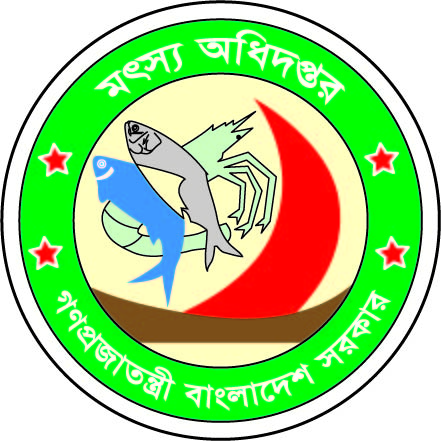 সিনিয়র উপজেলা মৎস্য অফিসারের কার্যালয়মোল্লাহাট, বাগেরহাট।গণপ্রজাতন্ত্রী বাংলাদেশ সরকারসিনিয়র উপজেলা মৎস্য অফিসারের কার্যালয়মোল্লাহাট, বাগেরহাট।এক নজরে মোল্লাহাট উপজেলার মৎস্য সংক্রান্ত তথ্যাবলীইউনিয়নওয়ারীমাছ/চিংড়িউৎপাদনতথ্যউৎপাদন- পুকুর- ১.৬৫মেট্রিকটন/হেক্টর, গলদাঘের-  চিংড়ি-০.৫৪১মেট্রিকটন/হেক্টর, মাছ- ০.৫২১ মেট্রিকটন/হেক্টরবাগদাঘের –বাগদাচিংড়ি০.২৭৯ মেট্রিকটন/হেক্টর, গলদাচিংড়ি- ০.২০৭ মেট্রিকটন/হেক্টর, মাছ- ১.১৮মেট্রিকটন/হেক্টরমাছের উৎপাদন -২৬২.৫৯+২৪১২+৬২৯.০২= ৩৩০৩.৬১মেঃটনগলদা-২৫০৫.০+১১০.০= ২৬১৫.০মেঃটনবাগদা- ১৪৮.৫০ মেঃটনমোট মাছ উৎপাদন= মৎস্য খামার+ নদী+বিল+খাল+ বাওড়= ৩৩০৩.৬১+১৪.০৮+৪৭২.০+৭.৯৮+৯.১৫= ৩৮০৬.৮২মেট্রিকটনবাগেরহাট জেলার মোল্লাহাট উপজেলার ইউনিয়নওয়ারী মৎস্য খামার জরীপ তথ্য-(২০১৭-২০১৮)প্রস্তুতকারী( রাজ কুমার বিশ্বাস )সিনিয়র উপজেলা মৎস্য অফিসারমোল্লাহাট, বাগেরহাট।ইউনিয়নওয়ারী নিবন্ধিত জেলেদের তালিকাউপজেলা- মোল্লাহাট										জেলা- বাগেরহাট।বিঃদ্র্রঃ ০৩টি কার্ড পাওয়া যায় নাই এবং ১টি কার্ড সংশোধনের জন্য ফেরত প্রদান করা হয়েছে।বাগেরহাট জেলার মোল্লাহাট উপজেলার ইউনিয়নের নাম গ্রাম ও মৌজাসহসিনিয়রউ পজেলা মৎস্যঅফিসারের কার্যালয়মোল্লাহাট, বাগেরহাট।বাগেরহাটজেলারমোল্লাহাটউপজেলারইউনিয়ন ও মৌজারতালিকাবাগেরহাট জেলার মোল্লাহাট উপজেলার ইউনিয়ন ও গ্রামের তালিকাবাগেরহাট জেলার মোল্লাহাট উপজেলার ইউনিয়ন ও মৌজার তালিকাবাগেরহাট জেলার মোল্লাহাট উপজেলার ইউনিয়ন ও মৌজার তালিকামোল্লাহাট উপজেলার বিভিন্ন বাজারের নামক্রঃ নংবিবরণবিবরণবিবরণবিবরণবিবরণবিবরণবিবরণবিবরণবিবরণবিবরণবিবরণবিবরণবিবরণবিবরণবিবরণবিবরণবিবরণবিবরণবিবরণবিবরণবিবরণবিবরণবিবরণবিবরণবিবরণবিবরণবিবরণবিবরণবিবরণবিবরণবিবরণবিবরণবিবরণবিবরণবিবরণবিবরণবিবরণবিবরণবিবরণবিবরণবিবরণবিবরণবিবরণবিবরণবিবরণবিবরণবিবরণবিবরণবিবরণবিবরণবিবরণবিবরণবিবরণবিবরণবিবরণবিবরণবিবরণবিবরণবিবরণবিবরণবিবরণবিবরণবিবরণবিবরণবিবরণবিবরণবিবরণবিবরণবিবরণবিবরণবিবরণবিবরণবিবরণবিবরণবিবরণবিবরণবিবরণবিবরণবিবরণবিবরণবিবরণবিবরণবিবরণবিবরণবিবরণবিবরণবিবরণবিবরণবিবরণবিবরণবিবরণবিবরণবিবরণবিবরণবিবরণবিবরণবিবরণবিবরণবিবরণবিবরণবিবরণবিবরণবিবরণবিবরণবিবরণ১উপজেলার  আয়তনউপজেলার  আয়তনউপজেলার  আয়তনউপজেলার  আয়তনউপজেলার  আয়তনউপজেলার  আয়তনউপজেলার  আয়তনউপজেলার  আয়তনউপজেলার  আয়তনউপজেলার  আয়তনউপজেলার  আয়তনউপজেলার  আয়তনউপজেলার  আয়তনউপজেলার  আয়তনউপজেলার  আয়তনউপজেলার  আয়তনউপজেলার  আয়তনউপজেলার  আয়তনউপজেলার  আয়তনউপজেলার  আয়তন১৮৭.৮৮ বর্গ কিলোমিটার১৮৭.৮৮ বর্গ কিলোমিটার১৮৭.৮৮ বর্গ কিলোমিটার১৮৭.৮৮ বর্গ কিলোমিটার১৮৭.৮৮ বর্গ কিলোমিটার১৮৭.৮৮ বর্গ কিলোমিটার১৮৭.৮৮ বর্গ কিলোমিটার১৮৭.৮৮ বর্গ কিলোমিটার১৮৭.৮৮ বর্গ কিলোমিটার১৮৭.৮৮ বর্গ কিলোমিটার১৮৭.৮৮ বর্গ কিলোমিটার১৮৭.৮৮ বর্গ কিলোমিটার১৮৭.৮৮ বর্গ কিলোমিটার১৮৭.৮৮ বর্গ কিলোমিটার১৮৭.৮৮ বর্গ কিলোমিটার১৮৭.৮৮ বর্গ কিলোমিটার১৮৭.৮৮ বর্গ কিলোমিটার১৮৭.৮৮ বর্গ কিলোমিটার১৮৭.৮৮ বর্গ কিলোমিটার১৮৭.৮৮ বর্গ কিলোমিটার১৮৭.৮৮ বর্গ কিলোমিটার১৮৭.৮৮ বর্গ কিলোমিটার১৮৭.৮৮ বর্গ কিলোমিটার১৮৭.৮৮ বর্গ কিলোমিটার১৮৭.৮৮ বর্গ কিলোমিটার১৮৭.৮৮ বর্গ কিলোমিটার১৮৭.৮৮ বর্গ কিলোমিটার১৮৭.৮৮ বর্গ কিলোমিটার১৮৭.৮৮ বর্গ কিলোমিটার১৮৭.৮৮ বর্গ কিলোমিটার১৮৭.৮৮ বর্গ কিলোমিটার১৮৭.৮৮ বর্গ কিলোমিটার১৮৭.৮৮ বর্গ কিলোমিটার১৮৭.৮৮ বর্গ কিলোমিটার১৮৭.৮৮ বর্গ কিলোমিটার১৮৭.৮৮ বর্গ কিলোমিটার১৮৭.৮৮ বর্গ কিলোমিটার১৮৭.৮৮ বর্গ কিলোমিটার১৮৭.৮৮ বর্গ কিলোমিটার১৮৭.৮৮ বর্গ কিলোমিটার১৮৭.৮৮ বর্গ কিলোমিটার১৮৭.৮৮ বর্গ কিলোমিটার১৮৭.৮৮ বর্গ কিলোমিটার১৮৭.৮৮ বর্গ কিলোমিটার১৮৭.৮৮ বর্গ কিলোমিটার১৮৭.৮৮ বর্গ কিলোমিটার১৮৭.৮৮ বর্গ কিলোমিটার১৮৭.৮৮ বর্গ কিলোমিটার১৮৭.৮৮ বর্গ কিলোমিটার১৮৭.৮৮ বর্গ কিলোমিটার১৮৭.৮৮ বর্গ কিলোমিটার১৮৭.৮৮ বর্গ কিলোমিটার১৮৭.৮৮ বর্গ কিলোমিটার১৮৭.৮৮ বর্গ কিলোমিটার১৮৭.৮৮ বর্গ কিলোমিটার১৮৭.৮৮ বর্গ কিলোমিটার১৮৭.৮৮ বর্গ কিলোমিটার১৮৭.৮৮ বর্গ কিলোমিটার১৮৭.৮৮ বর্গ কিলোমিটার১৮৭.৮৮ বর্গ কিলোমিটার১৮৭.৮৮ বর্গ কিলোমিটার১৮৭.৮৮ বর্গ কিলোমিটার১৮৭.৮৮ বর্গ কিলোমিটার১৮৭.৮৮ বর্গ কিলোমিটার১৮৭.৮৮ বর্গ কিলোমিটার১৮৭.৮৮ বর্গ কিলোমিটার১৮৭.৮৮ বর্গ কিলোমিটার১৮৭.৮৮ বর্গ কিলোমিটার১৮৭.৮৮ বর্গ কিলোমিটার১৮৭.৮৮ বর্গ কিলোমিটার১৮৭.৮৮ বর্গ কিলোমিটার১৮৭.৮৮ বর্গ কিলোমিটার১৮৭.৮৮ বর্গ কিলোমিটার১৮৭.৮৮ বর্গ কিলোমিটার১৮৭.৮৮ বর্গ কিলোমিটার১৮৭.৮৮ বর্গ কিলোমিটার১৮৭.৮৮ বর্গ কিলোমিটার১৮৭.৮৮ বর্গ কিলোমিটার১৮৭.৮৮ বর্গ কিলোমিটার১৮৭.৮৮ বর্গ কিলোমিটার১৮৭.৮৮ বর্গ কিলোমিটার১৮৭.৮৮ বর্গ কিলোমিটার১৮৭.৮৮ বর্গ কিলোমিটার১৮৭.৮৮ বর্গ কিলোমিটার১৮৭.৮৮ বর্গ কিলোমিটার২জনসংখ্যাজনসংখ্যাজনসংখ্যাজনসংখ্যাজনসংখ্যাজনসংখ্যাজনসংখ্যাজনসংখ্যাজনসংখ্যাজনসংখ্যাজনসংখ্যাজনসংখ্যাজনসংখ্যাজনসংখ্যাজনসংখ্যাজনসংখ্যাজনসংখ্যাজনসংখ্যাজনসংখ্যাজনসংখ্যা১৩০৮৭৮ জন১৩০৮৭৮ জন১৩০৮৭৮ জন১৩০৮৭৮ জন১৩০৮৭৮ জন১৩০৮৭৮ জন১৩০৮৭৮ জন১৩০৮৭৮ জন১৩০৮৭৮ জন১৩০৮৭৮ জন১৩০৮৭৮ জন১৩০৮৭৮ জন১৩০৮৭৮ জন১৩০৮৭৮ জন১৩০৮৭৮ জন১৩০৮৭৮ জন১৩০৮৭৮ জন১৩০৮৭৮ জন১৩০৮৭৮ জনপুরুষপুরুষপুরুষপুরুষপুরুষপুরুষপুরুষপুরুষপুরুষপুরুষপুরুষপুরুষপুরুষ৬৫২০৫৬৫২০৫৬৫২০৫৬৫২০৫৬৫২০৫৬৫২০৫৬৫২০৫৬৫২০৫৬৫২০৫৬৫২০৫৬৫২০৫৬৫২০৫৬৫২০৫৬৫২০৫৬৫২০৫৬৫২০৫৬৫২০৫মহিলামহিলামহিলামহিলামহিলামহিলামহিলামহিলামহিলামহিলামহিলামহিলামহিলামহিলামহিলামহিলামহিলামহিলামহিলামহিলামহিলামহিলামহিলামহিলামহিলামহিলামহিলামহিলামহিলা৬৫৬৭৩৬৫৬৭৩৬৫৬৭৩৬৫৬৭৩৬৫৬৭৩৬৫৬৭৩৬৫৬৭৩৩ইউনিয়ন সংখ্যাইউনিয়ন সংখ্যাইউনিয়ন সংখ্যাইউনিয়ন সংখ্যাইউনিয়ন সংখ্যাইউনিয়ন সংখ্যাইউনিয়ন সংখ্যাইউনিয়ন সংখ্যাইউনিয়ন সংখ্যাইউনিয়ন সংখ্যাইউনিয়ন সংখ্যাইউনিয়ন সংখ্যাইউনিয়ন সংখ্যাইউনিয়ন সংখ্যাইউনিয়ন সংখ্যাইউনিয়ন সংখ্যাইউনিয়ন সংখ্যাইউনিয়ন সংখ্যাইউনিয়ন সংখ্যাইউনিয়ন সংখ্যা০৭টি০৭টি০৭টি০৭টি০৭টি০৭টি০৭টি০৭টি০৭টি০৭টি০৭টি০৭টি০৭টি০৭টি০৭টি০৭টি০৭টি০৭টি০৭টিগ্রামগ্রামগ্রামগ্রামগ্রামগ্রামগ্রামগ্রামগ্রামগ্রামগ্রামগ্রামগ্রামমৌজামৌজামৌজামৌজামৌজামৌজামৌজামৌজামৌজামৌজামৌজামৌজামৌজামৌজামৌজামৌজামৌজামৌজামৌজামৌজামৌজামৌজা৪মাছের চাহিদামাছের চাহিদামাছের চাহিদামাছের চাহিদামাছের চাহিদামাছের চাহিদামাছের চাহিদামাছের চাহিদামাছের চাহিদামাছের চাহিদামাছের চাহিদামাছের চাহিদামাছের চাহিদামাছের চাহিদামাছের চাহিদামাছের চাহিদামাছের চাহিদামাছের চাহিদামাছের চাহিদামাছের চাহিদা২৮৭৯.০ মেট্রিক টন (জন প্রতি বার্ষিক ২২ কেজি হারে)২৮৭৯.০ মেট্রিক টন (জন প্রতি বার্ষিক ২২ কেজি হারে)২৮৭৯.০ মেট্রিক টন (জন প্রতি বার্ষিক ২২ কেজি হারে)২৮৭৯.০ মেট্রিক টন (জন প্রতি বার্ষিক ২২ কেজি হারে)২৮৭৯.০ মেট্রিক টন (জন প্রতি বার্ষিক ২২ কেজি হারে)২৮৭৯.০ মেট্রিক টন (জন প্রতি বার্ষিক ২২ কেজি হারে)২৮৭৯.০ মেট্রিক টন (জন প্রতি বার্ষিক ২২ কেজি হারে)২৮৭৯.০ মেট্রিক টন (জন প্রতি বার্ষিক ২২ কেজি হারে)২৮৭৯.০ মেট্রিক টন (জন প্রতি বার্ষিক ২২ কেজি হারে)২৮৭৯.০ মেট্রিক টন (জন প্রতি বার্ষিক ২২ কেজি হারে)২৮৭৯.০ মেট্রিক টন (জন প্রতি বার্ষিক ২২ কেজি হারে)২৮৭৯.০ মেট্রিক টন (জন প্রতি বার্ষিক ২২ কেজি হারে)২৮৭৯.০ মেট্রিক টন (জন প্রতি বার্ষিক ২২ কেজি হারে)২৮৭৯.০ মেট্রিক টন (জন প্রতি বার্ষিক ২২ কেজি হারে)২৮৭৯.০ মেট্রিক টন (জন প্রতি বার্ষিক ২২ কেজি হারে)২৮৭৯.০ মেট্রিক টন (জন প্রতি বার্ষিক ২২ কেজি হারে)২৮৭৯.০ মেট্রিক টন (জন প্রতি বার্ষিক ২২ কেজি হারে)২৮৭৯.০ মেট্রিক টন (জন প্রতি বার্ষিক ২২ কেজি হারে)২৮৭৯.০ মেট্রিক টন (জন প্রতি বার্ষিক ২২ কেজি হারে)২৮৭৯.০ মেট্রিক টন (জন প্রতি বার্ষিক ২২ কেজি হারে)২৮৭৯.০ মেট্রিক টন (জন প্রতি বার্ষিক ২২ কেজি হারে)২৮৭৯.০ মেট্রিক টন (জন প্রতি বার্ষিক ২২ কেজি হারে)২৮৭৯.০ মেট্রিক টন (জন প্রতি বার্ষিক ২২ কেজি হারে)২৮৭৯.০ মেট্রিক টন (জন প্রতি বার্ষিক ২২ কেজি হারে)২৮৭৯.০ মেট্রিক টন (জন প্রতি বার্ষিক ২২ কেজি হারে)২৮৭৯.০ মেট্রিক টন (জন প্রতি বার্ষিক ২২ কেজি হারে)২৮৭৯.০ মেট্রিক টন (জন প্রতি বার্ষিক ২২ কেজি হারে)২৮৭৯.০ মেট্রিক টন (জন প্রতি বার্ষিক ২২ কেজি হারে)২৮৭৯.০ মেট্রিক টন (জন প্রতি বার্ষিক ২২ কেজি হারে)২৮৭৯.০ মেট্রিক টন (জন প্রতি বার্ষিক ২২ কেজি হারে)২৮৭৯.০ মেট্রিক টন (জন প্রতি বার্ষিক ২২ কেজি হারে)২৮৭৯.০ মেট্রিক টন (জন প্রতি বার্ষিক ২২ কেজি হারে)২৮৭৯.০ মেট্রিক টন (জন প্রতি বার্ষিক ২২ কেজি হারে)২৮৭৯.০ মেট্রিক টন (জন প্রতি বার্ষিক ২২ কেজি হারে)২৮৭৯.০ মেট্রিক টন (জন প্রতি বার্ষিক ২২ কেজি হারে)২৮৭৯.০ মেট্রিক টন (জন প্রতি বার্ষিক ২২ কেজি হারে)২৮৭৯.০ মেট্রিক টন (জন প্রতি বার্ষিক ২২ কেজি হারে)২৮৭৯.০ মেট্রিক টন (জন প্রতি বার্ষিক ২২ কেজি হারে)২৮৭৯.০ মেট্রিক টন (জন প্রতি বার্ষিক ২২ কেজি হারে)২৮৭৯.০ মেট্রিক টন (জন প্রতি বার্ষিক ২২ কেজি হারে)২৮৭৯.০ মেট্রিক টন (জন প্রতি বার্ষিক ২২ কেজি হারে)২৮৭৯.০ মেট্রিক টন (জন প্রতি বার্ষিক ২২ কেজি হারে)২৮৭৯.০ মেট্রিক টন (জন প্রতি বার্ষিক ২২ কেজি হারে)২৮৭৯.০ মেট্রিক টন (জন প্রতি বার্ষিক ২২ কেজি হারে)২৮৭৯.০ মেট্রিক টন (জন প্রতি বার্ষিক ২২ কেজি হারে)২৮৭৯.০ মেট্রিক টন (জন প্রতি বার্ষিক ২২ কেজি হারে)২৮৭৯.০ মেট্রিক টন (জন প্রতি বার্ষিক ২২ কেজি হারে)২৮৭৯.০ মেট্রিক টন (জন প্রতি বার্ষিক ২২ কেজি হারে)২৮৭৯.০ মেট্রিক টন (জন প্রতি বার্ষিক ২২ কেজি হারে)২৮৭৯.০ মেট্রিক টন (জন প্রতি বার্ষিক ২২ কেজি হারে)২৮৭৯.০ মেট্রিক টন (জন প্রতি বার্ষিক ২২ কেজি হারে)২৮৭৯.০ মেট্রিক টন (জন প্রতি বার্ষিক ২২ কেজি হারে)২৮৭৯.০ মেট্রিক টন (জন প্রতি বার্ষিক ২২ কেজি হারে)২৮৭৯.০ মেট্রিক টন (জন প্রতি বার্ষিক ২২ কেজি হারে)২৮৭৯.০ মেট্রিক টন (জন প্রতি বার্ষিক ২২ কেজি হারে)২৮৭৯.০ মেট্রিক টন (জন প্রতি বার্ষিক ২২ কেজি হারে)২৮৭৯.০ মেট্রিক টন (জন প্রতি বার্ষিক ২২ কেজি হারে)২৮৭৯.০ মেট্রিক টন (জন প্রতি বার্ষিক ২২ কেজি হারে)২৮৭৯.০ মেট্রিক টন (জন প্রতি বার্ষিক ২২ কেজি হারে)২৮৭৯.০ মেট্রিক টন (জন প্রতি বার্ষিক ২২ কেজি হারে)২৮৭৯.০ মেট্রিক টন (জন প্রতি বার্ষিক ২২ কেজি হারে)২৮৭৯.০ মেট্রিক টন (জন প্রতি বার্ষিক ২২ কেজি হারে)২৮৭৯.০ মেট্রিক টন (জন প্রতি বার্ষিক ২২ কেজি হারে)২৮৭৯.০ মেট্রিক টন (জন প্রতি বার্ষিক ২২ কেজি হারে)২৮৭৯.০ মেট্রিক টন (জন প্রতি বার্ষিক ২২ কেজি হারে)২৮৭৯.০ মেট্রিক টন (জন প্রতি বার্ষিক ২২ কেজি হারে)২৮৭৯.০ মেট্রিক টন (জন প্রতি বার্ষিক ২২ কেজি হারে)২৮৭৯.০ মেট্রিক টন (জন প্রতি বার্ষিক ২২ কেজি হারে)২৮৭৯.০ মেট্রিক টন (জন প্রতি বার্ষিক ২২ কেজি হারে)২৮৭৯.০ মেট্রিক টন (জন প্রতি বার্ষিক ২২ কেজি হারে)২৮৭৯.০ মেট্রিক টন (জন প্রতি বার্ষিক ২২ কেজি হারে)২৮৭৯.০ মেট্রিক টন (জন প্রতি বার্ষিক ২২ কেজি হারে)২৮৭৯.০ মেট্রিক টন (জন প্রতি বার্ষিক ২২ কেজি হারে)২৮৭৯.০ মেট্রিক টন (জন প্রতি বার্ষিক ২২ কেজি হারে)২৮৭৯.০ মেট্রিক টন (জন প্রতি বার্ষিক ২২ কেজি হারে)২৮৭৯.০ মেট্রিক টন (জন প্রতি বার্ষিক ২২ কেজি হারে)২৮৭৯.০ মেট্রিক টন (জন প্রতি বার্ষিক ২২ কেজি হারে)২৮৭৯.০ মেট্রিক টন (জন প্রতি বার্ষিক ২২ কেজি হারে)২৮৭৯.০ মেট্রিক টন (জন প্রতি বার্ষিক ২২ কেজি হারে)২৮৭৯.০ মেট্রিক টন (জন প্রতি বার্ষিক ২২ কেজি হারে)২৮৭৯.০ মেট্রিক টন (জন প্রতি বার্ষিক ২২ কেজি হারে)২৮৭৯.০ মেট্রিক টন (জন প্রতি বার্ষিক ২২ কেজি হারে)২৮৭৯.০ মেট্রিক টন (জন প্রতি বার্ষিক ২২ কেজি হারে)২৮৭৯.০ মেট্রিক টন (জন প্রতি বার্ষিক ২২ কেজি হারে)২৮৭৯.০ মেট্রিক টন (জন প্রতি বার্ষিক ২২ কেজি হারে)৫মাছের উৎপাদনমাছের উৎপাদনমাছের উৎপাদনমাছের উৎপাদনমাছের উৎপাদনমাছের উৎপাদনমাছের উৎপাদনমাছের উৎপাদনমাছের উৎপাদনমাছের উৎপাদনমাছের উৎপাদনমাছের উৎপাদনমাছের উৎপাদনমাছের উৎপাদনমাছের উৎপাদনমাছের উৎপাদনমাছের উৎপাদনমাছের উৎপাদনমাছের উৎপাদনমাছের উৎপাদন৩৮০৬.৮২ মেট্রিক টন৩৮০৬.৮২ মেট্রিক টন৩৮০৬.৮২ মেট্রিক টন৩৮০৬.৮২ মেট্রিক টন৩৮০৬.৮২ মেট্রিক টন৩৮০৬.৮২ মেট্রিক টন৩৮০৬.৮২ মেট্রিক টন৩৮০৬.৮২ মেট্রিক টন৩৮০৬.৮২ মেট্রিক টন৩৮০৬.৮২ মেট্রিক টন৩৮০৬.৮২ মেট্রিক টন৩৮০৬.৮২ মেট্রিক টন৩৮০৬.৮২ মেট্রিক টন৩৮০৬.৮২ মেট্রিক টন৩৮০৬.৮২ মেট্রিক টন৩৮০৬.৮২ মেট্রিক টন৩৮০৬.৮২ মেট্রিক টন৩৮০৬.৮২ মেট্রিক টন৩৮০৬.৮২ মেট্রিক টন৩৮০৬.৮২ মেট্রিক টন৩৮০৬.৮২ মেট্রিক টন৩৮০৬.৮২ মেট্রিক টন৩৮০৬.৮২ মেট্রিক টন৩৮০৬.৮২ মেট্রিক টন৩৮০৬.৮২ মেট্রিক টন৩৮০৬.৮২ মেট্রিক টন৩৮০৬.৮২ মেট্রিক টন৩৮০৬.৮২ মেট্রিক টন৩৮০৬.৮২ মেট্রিক টন৩৮০৬.৮২ মেট্রিক টন৩৮০৬.৮২ মেট্রিক টন৩৮০৬.৮২ মেট্রিক টন৩৮০৬.৮২ মেট্রিক টন৩৮০৬.৮২ মেট্রিক টন৩৮০৬.৮২ মেট্রিক টন৩৮০৬.৮২ মেট্রিক টন৩৮০৬.৮২ মেট্রিক টন৩৮০৬.৮২ মেট্রিক টন৩৮০৬.৮২ মেট্রিক টন৩৮০৬.৮২ মেট্রিক টন৩৮০৬.৮২ মেট্রিক টন৩৮০৬.৮২ মেট্রিক টন৩৮০৬.৮২ মেট্রিক টন৩৮০৬.৮২ মেট্রিক টন৩৮০৬.৮২ মেট্রিক টন৩৮০৬.৮২ মেট্রিক টন৩৮০৬.৮২ মেট্রিক টন৩৮০৬.৮২ মেট্রিক টন৩৮০৬.৮২ মেট্রিক টন৩৮০৬.৮২ মেট্রিক টন৩৮০৬.৮২ মেট্রিক টন৩৮০৬.৮২ মেট্রিক টন৩৮০৬.৮২ মেট্রিক টন৩৮০৬.৮২ মেট্রিক টন৩৮০৬.৮২ মেট্রিক টন৩৮০৬.৮২ মেট্রিক টন৩৮০৬.৮২ মেট্রিক টন৩৮০৬.৮২ মেট্রিক টন৩৮০৬.৮২ মেট্রিক টন৩৮০৬.৮২ মেট্রিক টন৩৮০৬.৮২ মেট্রিক টন৩৮০৬.৮২ মেট্রিক টন৩৮০৬.৮২ মেট্রিক টন৩৮০৬.৮২ মেট্রিক টন৩৮০৬.৮২ মেট্রিক টন৩৮০৬.৮২ মেট্রিক টন৩৮০৬.৮২ মেট্রিক টন৩৮০৬.৮২ মেট্রিক টন৩৮০৬.৮২ মেট্রিক টন৩৮০৬.৮২ মেট্রিক টন৩৮০৬.৮২ মেট্রিক টন৩৮০৬.৮২ মেট্রিক টন৩৮০৬.৮২ মেট্রিক টন৩৮০৬.৮২ মেট্রিক টন৩৮০৬.৮২ মেট্রিক টন৩৮০৬.৮২ মেট্রিক টন৩৮০৬.৮২ মেট্রিক টন৩৮০৬.৮২ মেট্রিক টন৩৮০৬.৮২ মেট্রিক টন৩৮০৬.৮২ মেট্রিক টন৩৮০৬.৮২ মেট্রিক টন৩৮০৬.৮২ মেট্রিক টন৩৮০৬.৮২ মেট্রিক টন৩৮০৬.৮২ মেট্রিক টন৩৮০৬.৮২ মেট্রিক টন৬মাছের উদ্বৃত্তমাছের উদ্বৃত্তমাছের উদ্বৃত্তমাছের উদ্বৃত্তমাছের উদ্বৃত্তমাছের উদ্বৃত্তমাছের উদ্বৃত্তমাছের উদ্বৃত্তমাছের উদ্বৃত্তমাছের উদ্বৃত্তমাছের উদ্বৃত্তমাছের উদ্বৃত্তমাছের উদ্বৃত্তমাছের উদ্বৃত্তমাছের উদ্বৃত্তমাছের উদ্বৃত্তমাছের উদ্বৃত্তমাছের উদ্বৃত্তমাছের উদ্বৃত্তমাছের উদ্বৃত্ত৯২৭.৮২মেট্রিক টন৯২৭.৮২মেট্রিক টন৯২৭.৮২মেট্রিক টন৯২৭.৮২মেট্রিক টন৯২৭.৮২মেট্রিক টন৯২৭.৮২মেট্রিক টন৯২৭.৮২মেট্রিক টন৯২৭.৮২মেট্রিক টন৯২৭.৮২মেট্রিক টন৯২৭.৮২মেট্রিক টন৯২৭.৮২মেট্রিক টন৯২৭.৮২মেট্রিক টন৯২৭.৮২মেট্রিক টন৯২৭.৮২মেট্রিক টন৯২৭.৮২মেট্রিক টন৯২৭.৮২মেট্রিক টন৯২৭.৮২মেট্রিক টন৯২৭.৮২মেট্রিক টন৯২৭.৮২মেট্রিক টন৯২৭.৮২মেট্রিক টন৯২৭.৮২মেট্রিক টন৯২৭.৮২মেট্রিক টন৯২৭.৮২মেট্রিক টন৯২৭.৮২মেট্রিক টন৯২৭.৮২মেট্রিক টন৯২৭.৮২মেট্রিক টন৯২৭.৮২মেট্রিক টন৯২৭.৮২মেট্রিক টন৯২৭.৮২মেট্রিক টন৯২৭.৮২মেট্রিক টন৯২৭.৮২মেট্রিক টন৯২৭.৮২মেট্রিক টন৯২৭.৮২মেট্রিক টন৯২৭.৮২মেট্রিক টন৯২৭.৮২মেট্রিক টন৯২৭.৮২মেট্রিক টন৯২৭.৮২মেট্রিক টন৯২৭.৮২মেট্রিক টন৯২৭.৮২মেট্রিক টন৯২৭.৮২মেট্রিক টন৯২৭.৮২মেট্রিক টন৯২৭.৮২মেট্রিক টন৯২৭.৮২মেট্রিক টন৯২৭.৮২মেট্রিক টন৯২৭.৮২মেট্রিক টন৯২৭.৮২মেট্রিক টন৯২৭.৮২মেট্রিক টন৯২৭.৮২মেট্রিক টন৯২৭.৮২মেট্রিক টন৯২৭.৮২মেট্রিক টন৯২৭.৮২মেট্রিক টন৯২৭.৮২মেট্রিক টন৯২৭.৮২মেট্রিক টন৯২৭.৮২মেট্রিক টন৯২৭.৮২মেট্রিক টন৯২৭.৮২মেট্রিক টন৯২৭.৮২মেট্রিক টন৯২৭.৮২মেট্রিক টন৯২৭.৮২মেট্রিক টন৯২৭.৮২মেট্রিক টন৯২৭.৮২মেট্রিক টন৯২৭.৮২মেট্রিক টন৯২৭.৮২মেট্রিক টন৯২৭.৮২মেট্রিক টন৯২৭.৮২মেট্রিক টন৯২৭.৮২মেট্রিক টন৯২৭.৮২মেট্রিক টন৯২৭.৮২মেট্রিক টন৯২৭.৮২মেট্রিক টন৯২৭.৮২মেট্রিক টন৯২৭.৮২মেট্রিক টন৯২৭.৮২মেট্রিক টন৯২৭.৮২মেট্রিক টন৯২৭.৮২মেট্রিক টন৯২৭.৮২মেট্রিক টন৯২৭.৮২মেট্রিক টন৯২৭.৮২মেট্রিক টন৯২৭.৮২মেট্রিক টন৯২৭.৮২মেট্রিক টন৯২৭.৮২মেট্রিক টন৯২৭.৮২মেট্রিক টন৯২৭.৮২মেট্রিক টন৯২৭.৮২মেট্রিক টন৯২৭.৮২মেট্রিক টন৯২৭.৮২মেট্রিক টন৭গলদা চিংড়ি উৎপাদনগলদা চিংড়ি উৎপাদনগলদা চিংড়ি উৎপাদনগলদা চিংড়ি উৎপাদনগলদা চিংড়ি উৎপাদনগলদা চিংড়ি উৎপাদনগলদা চিংড়ি উৎপাদনগলদা চিংড়ি উৎপাদনগলদা চিংড়ি উৎপাদনগলদা চিংড়ি উৎপাদনগলদা চিংড়ি উৎপাদনগলদা চিংড়ি উৎপাদনগলদা চিংড়ি উৎপাদনগলদা চিংড়ি উৎপাদনগলদা চিংড়ি উৎপাদনগলদা চিংড়ি উৎপাদনগলদা চিংড়ি উৎপাদনগলদা চিংড়ি উৎপাদনগলদা চিংড়ি উৎপাদনগলদা চিংড়ি উৎপাদন২৬১৫.০ মেট্রিক টন২৬১৫.০ মেট্রিক টন২৬১৫.০ মেট্রিক টন২৬১৫.০ মেট্রিক টন২৬১৫.০ মেট্রিক টন২৬১৫.০ মেট্রিক টন২৬১৫.০ মেট্রিক টন২৬১৫.০ মেট্রিক টন২৬১৫.০ মেট্রিক টন২৬১৫.০ মেট্রিক টন২৬১৫.০ মেট্রিক টন২৬১৫.০ মেট্রিক টন২৬১৫.০ মেট্রিক টন২৬১৫.০ মেট্রিক টন২৬১৫.০ মেট্রিক টন২৬১৫.০ মেট্রিক টন২৬১৫.০ মেট্রিক টন২৬১৫.০ মেট্রিক টন২৬১৫.০ মেট্রিক টন২৬১৫.০ মেট্রিক টন২৬১৫.০ মেট্রিক টন২৬১৫.০ মেট্রিক টন২৬১৫.০ মেট্রিক টন২৬১৫.০ মেট্রিক টন২৬১৫.০ মেট্রিক টন২৬১৫.০ মেট্রিক টন২৬১৫.০ মেট্রিক টন২৬১৫.০ মেট্রিক টন২৬১৫.০ মেট্রিক টন২৬১৫.০ মেট্রিক টন২৬১৫.০ মেট্রিক টন২৬১৫.০ মেট্রিক টন২৬১৫.০ মেট্রিক টন২৬১৫.০ মেট্রিক টন২৬১৫.০ মেট্রিক টন২৬১৫.০ মেট্রিক টন২৬১৫.০ মেট্রিক টন২৬১৫.০ মেট্রিক টন২৬১৫.০ মেট্রিক টন২৬১৫.০ মেট্রিক টন২৬১৫.০ মেট্রিক টন২৬১৫.০ মেট্রিক টন২৬১৫.০ মেট্রিক টন২৬১৫.০ মেট্রিক টন২৬১৫.০ মেট্রিক টন২৬১৫.০ মেট্রিক টন২৬১৫.০ মেট্রিক টন২৬১৫.০ মেট্রিক টন২৬১৫.০ মেট্রিক টন২৬১৫.০ মেট্রিক টন২৬১৫.০ মেট্রিক টন২৬১৫.০ মেট্রিক টন২৬১৫.০ মেট্রিক টন২৬১৫.০ মেট্রিক টন২৬১৫.০ মেট্রিক টন২৬১৫.০ মেট্রিক টন২৬১৫.০ মেট্রিক টন২৬১৫.০ মেট্রিক টন২৬১৫.০ মেট্রিক টন২৬১৫.০ মেট্রিক টন২৬১৫.০ মেট্রিক টন২৬১৫.০ মেট্রিক টন২৬১৫.০ মেট্রিক টন২৬১৫.০ মেট্রিক টন২৬১৫.০ মেট্রিক টন২৬১৫.০ মেট্রিক টন২৬১৫.০ মেট্রিক টন২৬১৫.০ মেট্রিক টন২৬১৫.০ মেট্রিক টন২৬১৫.০ মেট্রিক টন২৬১৫.০ মেট্রিক টন২৬১৫.০ মেট্রিক টন২৬১৫.০ মেট্রিক টন২৬১৫.০ মেট্রিক টন২৬১৫.০ মেট্রিক টন২৬১৫.০ মেট্রিক টন২৬১৫.০ মেট্রিক টন২৬১৫.০ মেট্রিক টন২৬১৫.০ মেট্রিক টন২৬১৫.০ মেট্রিক টন২৬১৫.০ মেট্রিক টন২৬১৫.০ মেট্রিক টন২৬১৫.০ মেট্রিক টন২৬১৫.০ মেট্রিক টন২৬১৫.০ মেট্রিক টন৮বাগদা চিংড়ি উৎপাদনবাগদা চিংড়ি উৎপাদনবাগদা চিংড়ি উৎপাদনবাগদা চিংড়ি উৎপাদনবাগদা চিংড়ি উৎপাদনবাগদা চিংড়ি উৎপাদনবাগদা চিংড়ি উৎপাদনবাগদা চিংড়ি উৎপাদনবাগদা চিংড়ি উৎপাদনবাগদা চিংড়ি উৎপাদনবাগদা চিংড়ি উৎপাদনবাগদা চিংড়ি উৎপাদনবাগদা চিংড়ি উৎপাদনবাগদা চিংড়ি উৎপাদনবাগদা চিংড়ি উৎপাদনবাগদা চিংড়ি উৎপাদনবাগদা চিংড়ি উৎপাদনবাগদা চিংড়ি উৎপাদনবাগদা চিংড়ি উৎপাদনবাগদা চিংড়ি উৎপাদন১৪৮.৫০ মেট্রিক টন১৪৮.৫০ মেট্রিক টন১৪৮.৫০ মেট্রিক টন১৪৮.৫০ মেট্রিক টন১৪৮.৫০ মেট্রিক টন১৪৮.৫০ মেট্রিক টন১৪৮.৫০ মেট্রিক টন১৪৮.৫০ মেট্রিক টন১৪৮.৫০ মেট্রিক টন১৪৮.৫০ মেট্রিক টন১৪৮.৫০ মেট্রিক টন১৪৮.৫০ মেট্রিক টন১৪৮.৫০ মেট্রিক টন১৪৮.৫০ মেট্রিক টন১৪৮.৫০ মেট্রিক টন১৪৮.৫০ মেট্রিক টন১৪৮.৫০ মেট্রিক টন১৪৮.৫০ মেট্রিক টন১৪৮.৫০ মেট্রিক টন১৪৮.৫০ মেট্রিক টন১৪৮.৫০ মেট্রিক টন১৪৮.৫০ মেট্রিক টন১৪৮.৫০ মেট্রিক টন১৪৮.৫০ মেট্রিক টন১৪৮.৫০ মেট্রিক টন১৪৮.৫০ মেট্রিক টন১৪৮.৫০ মেট্রিক টন১৪৮.৫০ মেট্রিক টন১৪৮.৫০ মেট্রিক টন১৪৮.৫০ মেট্রিক টন১৪৮.৫০ মেট্রিক টন১৪৮.৫০ মেট্রিক টন১৪৮.৫০ মেট্রিক টন১৪৮.৫০ মেট্রিক টন১৪৮.৫০ মেট্রিক টন১৪৮.৫০ মেট্রিক টন১৪৮.৫০ মেট্রিক টন১৪৮.৫০ মেট্রিক টন১৪৮.৫০ মেট্রিক টন১৪৮.৫০ মেট্রিক টন১৪৮.৫০ মেট্রিক টন১৪৮.৫০ মেট্রিক টন১৪৮.৫০ মেট্রিক টন১৪৮.৫০ মেট্রিক টন১৪৮.৫০ মেট্রিক টন১৪৮.৫০ মেট্রিক টন১৪৮.৫০ মেট্রিক টন১৪৮.৫০ মেট্রিক টন১৪৮.৫০ মেট্রিক টন১৪৮.৫০ মেট্রিক টন১৪৮.৫০ মেট্রিক টন১৪৮.৫০ মেট্রিক টন১৪৮.৫০ মেট্রিক টন১৪৮.৫০ মেট্রিক টন১৪৮.৫০ মেট্রিক টন১৪৮.৫০ মেট্রিক টন১৪৮.৫০ মেট্রিক টন১৪৮.৫০ মেট্রিক টন১৪৮.৫০ মেট্রিক টন১৪৮.৫০ মেট্রিক টন১৪৮.৫০ মেট্রিক টন১৪৮.৫০ মেট্রিক টন১৪৮.৫০ মেট্রিক টন১৪৮.৫০ মেট্রিক টন১৪৮.৫০ মেট্রিক টন১৪৮.৫০ মেট্রিক টন১৪৮.৫০ মেট্রিক টন১৪৮.৫০ মেট্রিক টন১৪৮.৫০ মেট্রিক টন১৪৮.৫০ মেট্রিক টন১৪৮.৫০ মেট্রিক টন১৪৮.৫০ মেট্রিক টন১৪৮.৫০ মেট্রিক টন১৪৮.৫০ মেট্রিক টন১৪৮.৫০ মেট্রিক টন১৪৮.৫০ মেট্রিক টন১৪৮.৫০ মেট্রিক টন১৪৮.৫০ মেট্রিক টন১৪৮.৫০ মেট্রিক টন১৪৮.৫০ মেট্রিক টন১৪৮.৫০ মেট্রিক টন১৪৮.৫০ মেট্রিক টন১৪৮.৫০ মেট্রিক টন১৪৮.৫০ মেট্রিক টন১৪৮.৫০ মেট্রিক টন৯পুকুরের তথ্যঃপুকুরের তথ্যঃপুকুরের তথ্যঃপুকুরের তথ্যঃপুকুরের তথ্যঃপুকুরের তথ্যঃপুকুরের তথ্যঃপুকুরের তথ্যঃপুকুরের তথ্যঃপুকুরের তথ্যঃপুকুরের তথ্যঃপুকুরের তথ্যঃপুকুরের তথ্যঃপুকুরের তথ্যঃপুকুরের তথ্যঃপুকুরের তথ্যঃপুকুরের তথ্যঃপুকুরের তথ্যঃপুকুরের তথ্যঃপুকুরের তথ্যঃপুকুরের তথ্যঃপুকুরের তথ্যঃপুকুরের তথ্যঃপুকুরের তথ্যঃপুকুরের তথ্যঃপুকুরের তথ্যঃপুকুরের তথ্যঃপুকুরের তথ্যঃপুকুরের তথ্যঃপুকুরের তথ্যঃপুকুরের তথ্যঃপুকুরের তথ্যঃপুকুরের তথ্যঃপুকুরের তথ্যঃপুকুরের তথ্যঃপুকুরের তথ্যঃপুকুরের তথ্যঃপুকুরের তথ্যঃপুকুরের তথ্যঃপুকুরের তথ্যঃপুকুরের তথ্যঃপুকুরের তথ্যঃপুকুরের তথ্যঃপুকুরের তথ্যঃপুকুরের তথ্যঃপুকুরের তথ্যঃপুকুরের তথ্যঃপুকুরের তথ্যঃপুকুরের তথ্যঃপুকুরের তথ্যঃপুকুরের তথ্যঃপুকুরের তথ্যঃপুকুরের তথ্যঃপুকুরের তথ্যঃপুকুরের তথ্যঃপুকুরের তথ্যঃপুকুরের তথ্যঃপুকুরের তথ্যঃপুকুরের তথ্যঃপুকুরের তথ্যঃপুকুরের তথ্যঃপুকুরের তথ্যঃপুকুরের তথ্যঃপুকুরের তথ্যঃপুকুরের তথ্যঃপুকুরের তথ্যঃপুকুরের তথ্যঃপুকুরের তথ্যঃপুকুরের তথ্যঃপুকুরের তথ্যঃপুকুরের তথ্যঃপুকুরের তথ্যঃপুকুরের তথ্যঃপুকুরের তথ্যঃপুকুরের তথ্যঃপুকুরের তথ্যঃপুকুরের তথ্যঃপুকুরের তথ্যঃপুকুরের তথ্যঃপুকুরের তথ্যঃপুকুরের তথ্যঃপুকুরের তথ্যঃপুকুরের তথ্যঃপুকুরের তথ্যঃপুকুরের তথ্যঃপুকুরের তথ্যঃপুকুরের তথ্যঃপুকুরের তথ্যঃপুকুরের তথ্যঃপুকুরের তথ্যঃপুকুরের তথ্যঃপুকুরের তথ্যঃপুকুরের তথ্যঃপুকুরের তথ্যঃপুকুরের তথ্যঃপুকুরের তথ্যঃপুকুরের তথ্যঃপুকুরের তথ্যঃপুকুরের তথ্যঃপুকুরের তথ্যঃপুকুরের তথ্যঃপুকুরের তথ্যঃপুকুরের তথ্যঃপুকুরের তথ্যঃপুকুরের তথ্যঃ১০সরকারীসরকারীসরকারীসরকারীসরকারীসরকারীসরকারীসরকারীসরকারীসরকারীসরকারীসরকারীসরকারীসরকারীসরকারীসরকারীসরকারীসরকারীসরকারীসরকারীসরকারীসরকারীসরকারীসরকারীসরকারীসরকারীসরকারীসরকারীসরকারীসরকারীসরকারীবেসরকারীবেসরকারীবেসরকারীবেসরকারীবেসরকারীবেসরকারীবেসরকারীবেসরকারীবেসরকারীবেসরকারীবেসরকারীবেসরকারীবেসরকারীবেসরকারীবেসরকারীবেসরকারীবেসরকারীবেসরকারীবেসরকারীবেসরকারীবেসরকারীবেসরকারীবেসরকারীবেসরকারীবেসরকারীবেসরকারীবেসরকারীবেসরকারীবেসরকারীবেসরকারীবেসরকারীবেসরকারীবেসরকারীবেসরকারীবেসরকারীবেসরকারীবেসরকারীমোটমোটমোটমোটমোটমোটমোটমোটমোটমোটমোটমোটমোটমোটমোটমোটমোটমোটমোটমোটমোটমোটমোটমোটমোটমোটমোটমোটমোটমোটমোটমোটমোটমোটমোটমোটমোট১০সংখ্যাসংখ্যাসংখ্যাসংখ্যাআয়তন  (হেঃ)আয়তন  (হেঃ)আয়তন  (হেঃ)আয়তন  (হেঃ)আয়তন  (হেঃ)আয়তন  (হেঃ)আয়তন  (হেঃ)আয়তন  (হেঃ)আয়তন  (হেঃ)আয়তন  (হেঃ)আয়তন  (হেঃ)উৎপাদন(মেঃ টন)উৎপাদন(মেঃ টন)উৎপাদন(মেঃ টন)উৎপাদন(মেঃ টন)উৎপাদন(মেঃ টন)উৎপাদন(মেঃ টন)উৎপাদন(মেঃ টন)উৎপাদন(মেঃ টন)উৎপাদন(মেঃ টন)উৎপাদন(মেঃ টন)উৎপাদন(মেঃ টন)উৎপাদন(মেঃ টন)উৎপাদন(মেঃ টন)উৎপাদন(মেঃ টন)উৎপাদন(মেঃ টন)উৎপাদন(মেঃ টন)সংখ্যাসংখ্যাসংখ্যাসংখ্যাসংখ্যাসংখ্যাসংখ্যাসংখ্যাসংখ্যাসংখ্যাআয়তন  (হেঃ)আয়তন  (হেঃ)আয়তন  (হেঃ)আয়তন  (হেঃ)আয়তন  (হেঃ)আয়তন  (হেঃ)আয়তন  (হেঃ)আয়তন  (হেঃ)আয়তন  (হেঃ)আয়তন  (হেঃ)আয়তন  (হেঃ)আয়তন  (হেঃ)আয়তন  (হেঃ)আয়তন  (হেঃ)আয়তন  (হেঃ)উৎপাদন(মেঃ টন)উৎপাদন(মেঃ টন)উৎপাদন(মেঃ টন)উৎপাদন(মেঃ টন)উৎপাদন(মেঃ টন)উৎপাদন(মেঃ টন)উৎপাদন(মেঃ টন)উৎপাদন(মেঃ টন)উৎপাদন(মেঃ টন)উৎপাদন(মেঃ টন)উৎপাদন(মেঃ টন)উৎপাদন(মেঃ টন)সংখ্যাসংখ্যাসংখ্যাসংখ্যাসংখ্যাসংখ্যাসংখ্যাসংখ্যাসংখ্যাসংখ্যাসংখ্যাসংখ্যাসংখ্যাসংখ্যাসংখ্যাসংখ্যাসংখ্যাআয়তন  (হেঃ)আয়তন  (হেঃ)আয়তন  (হেঃ)আয়তন  (হেঃ)আয়তন  (হেঃ)আয়তন  (হেঃ)আয়তন  (হেঃ)আয়তন  (হেঃ)আয়তন  (হেঃ)আয়তন  (হেঃ)আয়তন  (হেঃ)আয়তন  (হেঃ)আয়তন  (হেঃ)আয়তন  (হেঃ)উৎপাদন  (মেঃ টন)উৎপাদন  (মেঃ টন)উৎপাদন  (মেঃ টন)উৎপাদন  (মেঃ টন)উৎপাদন  (মেঃ টন)উৎপাদন  (মেঃ টন)১০১৮১৮১৮১৮২৩.৫০২৩.৫০২৩.৫০২৩.৫০২৩.৫০২৩.৫০২৩.৫০২৩.৫০২৩.৫০২৩.৫০২৩.৫০৯.৭৫৯.৭৫৯.৭৫৯.৭৫৯.৭৫৯.৭৫৯.৭৫৯.৭৫৯.৭৫৯.৭৫৯.৭৫৯.৭৫৯.৭৫৯.৭৫৯.৭৫৯.৭৫২৫১৩২৫১৩২৫১৩২৫১৩২৫১৩২৫১৩২৫১৩২৫১৩২৫১৩২৫১৩১৩৪.৭৩১৩৪.৭৩১৩৪.৭৩১৩৪.৭৩১৩৪.৭৩১৩৪.৭৩১৩৪.৭৩১৩৪.৭৩১৩৪.৭৩১৩৪.৭৩১৩৪.৭৩১৩৪.৭৩১৩৪.৭৩১৩৪.৭৩১৩৪.৭৩২৫২.৮৪২৫২.৮৪২৫২.৮৪২৫২.৮৪২৫২.৮৪২৫২.৮৪২৫২.৮৪২৫২.৮৪২৫২.৮৪২৫২.৮৪২৫২.৮৪২৫২.৮৪২৫৩১২৫৩১২৫৩১২৫৩১২৫৩১২৫৩১২৫৩১২৫৩১২৫৩১২৫৩১২৫৩১২৫৩১২৫৩১২৫৩১২৫৩১২৫৩১২৫৩১১৫৮.২৩১৫৮.২৩১৫৮.২৩১৫৮.২৩১৫৮.২৩১৫৮.২৩১৫৮.২৩১৫৮.২৩১৫৮.২৩১৫৮.২৩১৫৮.২৩১৫৮.২৩১৫৮.২৩১৫৮.২৩২৬২.৫৯২৬২.৫৯২৬২.৫৯২৬২.৫৯২৬২.৫৯২৬২.৫৯১১গলদা চিংড়ি ঘেরের তথ্যঃগলদা চিংড়ি ঘেরের তথ্যঃগলদা চিংড়ি ঘেরের তথ্যঃগলদা চিংড়ি ঘেরের তথ্যঃগলদা চিংড়ি ঘেরের তথ্যঃগলদা চিংড়ি ঘেরের তথ্যঃগলদা চিংড়ি ঘেরের তথ্যঃগলদা চিংড়ি ঘেরের তথ্যঃগলদা চিংড়ি ঘেরের তথ্যঃগলদা চিংড়ি ঘেরের তথ্যঃগলদা চিংড়ি ঘেরের তথ্যঃগলদা চিংড়ি ঘেরের তথ্যঃগলদা চিংড়ি ঘেরের তথ্যঃগলদা চিংড়ি ঘেরের তথ্যঃগলদা চিংড়ি ঘেরের তথ্যঃগলদা চিংড়ি ঘেরের তথ্যঃগলদা চিংড়ি ঘেরের তথ্যঃগলদা চিংড়ি ঘেরের তথ্যঃগলদা চিংড়ি ঘেরের তথ্যঃগলদা চিংড়ি ঘেরের তথ্যঃগলদা চিংড়ি ঘেরের তথ্যঃগলদা চিংড়ি ঘেরের তথ্যঃগলদা চিংড়ি ঘেরের তথ্যঃগলদা চিংড়ি ঘেরের তথ্যঃগলদা চিংড়ি ঘেরের তথ্যঃগলদা চিংড়ি ঘেরের তথ্যঃগলদা চিংড়ি ঘেরের তথ্যঃগলদা চিংড়ি ঘেরের তথ্যঃগলদা চিংড়ি ঘেরের তথ্যঃগলদা চিংড়ি ঘেরের তথ্যঃগলদা চিংড়ি ঘেরের তথ্যঃগলদা চিংড়ি ঘেরের তথ্যঃগলদা চিংড়ি ঘেরের তথ্যঃগলদা চিংড়ি ঘেরের তথ্যঃগলদা চিংড়ি ঘেরের তথ্যঃগলদা চিংড়ি ঘেরের তথ্যঃগলদা চিংড়ি ঘেরের তথ্যঃগলদা চিংড়ি ঘেরের তথ্যঃগলদা চিংড়ি ঘেরের তথ্যঃগলদা চিংড়ি ঘেরের তথ্যঃগলদা চিংড়ি ঘেরের তথ্যঃগলদা চিংড়ি ঘেরের তথ্যঃগলদা চিংড়ি ঘেরের তথ্যঃগলদা চিংড়ি ঘেরের তথ্যঃগলদা চিংড়ি ঘেরের তথ্যঃগলদা চিংড়ি ঘেরের তথ্যঃগলদা চিংড়ি ঘেরের তথ্যঃগলদা চিংড়ি ঘেরের তথ্যঃগলদা চিংড়ি ঘেরের তথ্যঃগলদা চিংড়ি ঘেরের তথ্যঃগলদা চিংড়ি ঘেরের তথ্যঃগলদা চিংড়ি ঘেরের তথ্যঃগলদা চিংড়ি ঘেরের তথ্যঃগলদা চিংড়ি ঘেরের তথ্যঃগলদা চিংড়ি ঘেরের তথ্যঃগলদা চিংড়ি ঘেরের তথ্যঃগলদা চিংড়ি ঘেরের তথ্যঃগলদা চিংড়ি ঘেরের তথ্যঃগলদা চিংড়ি ঘেরের তথ্যঃগলদা চিংড়ি ঘেরের তথ্যঃগলদা চিংড়ি ঘেরের তথ্যঃগলদা চিংড়ি ঘেরের তথ্যঃগলদা চিংড়ি ঘেরের তথ্যঃগলদা চিংড়ি ঘেরের তথ্যঃগলদা চিংড়ি ঘেরের তথ্যঃগলদা চিংড়ি ঘেরের তথ্যঃগলদা চিংড়ি ঘেরের তথ্যঃগলদা চিংড়ি ঘেরের তথ্যঃগলদা চিংড়ি ঘেরের তথ্যঃগলদা চিংড়ি ঘেরের তথ্যঃগলদা চিংড়ি ঘেরের তথ্যঃগলদা চিংড়ি ঘেরের তথ্যঃগলদা চিংড়ি ঘেরের তথ্যঃগলদা চিংড়ি ঘেরের তথ্যঃগলদা চিংড়ি ঘেরের তথ্যঃগলদা চিংড়ি ঘেরের তথ্যঃগলদা চিংড়ি ঘেরের তথ্যঃগলদা চিংড়ি ঘেরের তথ্যঃগলদা চিংড়ি ঘেরের তথ্যঃগলদা চিংড়ি ঘেরের তথ্যঃগলদা চিংড়ি ঘেরের তথ্যঃগলদা চিংড়ি ঘেরের তথ্যঃগলদা চিংড়ি ঘেরের তথ্যঃগলদা চিংড়ি ঘেরের তথ্যঃগলদা চিংড়ি ঘেরের তথ্যঃগলদা চিংড়ি ঘেরের তথ্যঃগলদা চিংড়ি ঘেরের তথ্যঃগলদা চিংড়ি ঘেরের তথ্যঃগলদা চিংড়ি ঘেরের তথ্যঃগলদা চিংড়ি ঘেরের তথ্যঃগলদা চিংড়ি ঘেরের তথ্যঃগলদা চিংড়ি ঘেরের তথ্যঃগলদা চিংড়ি ঘেরের তথ্যঃগলদা চিংড়ি ঘেরের তথ্যঃগলদা চিংড়ি ঘেরের তথ্যঃগলদা চিংড়ি ঘেরের তথ্যঃগলদা চিংড়ি ঘেরের তথ্যঃগলদা চিংড়ি ঘেরের তথ্যঃগলদা চিংড়ি ঘেরের তথ্যঃগলদা চিংড়ি ঘেরের তথ্যঃগলদা চিংড়ি ঘেরের তথ্যঃগলদা চিংড়ি ঘেরের তথ্যঃগলদা চিংড়ি ঘেরের তথ্যঃগলদা চিংড়ি ঘেরের তথ্যঃগলদা চিংড়ি ঘেরের তথ্যঃ১১সংখ্যাসংখ্যাসংখ্যাসংখ্যাসংখ্যাসংখ্যাসংখ্যাসংখ্যাসংখ্যাআয়তন(হেঃ)আয়তন(হেঃ)আয়তন(হেঃ)আয়তন(হেঃ)আয়তন(হেঃ)আয়তন(হেঃ)আয়তন(হেঃ)আয়তন(হেঃ)আয়তন(হেঃ)আয়তন(হেঃ)আয়তন(হেঃ)আয়তন(হেঃ)আয়তন(হেঃ)আয়তন(হেঃ)পোনার চাহিদা (লক্ষ)পোনার চাহিদা (লক্ষ)পোনার চাহিদা (লক্ষ)পোনার চাহিদা (লক্ষ)পোনার চাহিদা (লক্ষ)পোনার চাহিদা (লক্ষ)পোনার চাহিদা (লক্ষ)পোনার চাহিদা (লক্ষ)পোনার চাহিদা (লক্ষ)পোনার চাহিদা (লক্ষ)পোনার চাহিদা (লক্ষ)পোনার চাহিদা (লক্ষ)পোনার চাহিদা (লক্ষ)পোনার চাহিদা (লক্ষ)পোনার চাহিদা (লক্ষ)পোনার চাহিদা (লক্ষ)পোনার চাহিদা (লক্ষ)পোনার চাহিদা (লক্ষ)পোনার চাহিদা (লক্ষ)পোনার চাহিদা (লক্ষ)পোনার চাহিদা (লক্ষ)পোনার চাহিদা (লক্ষ)পোনার চাহিদা (লক্ষ)পোনার চাহিদা (লক্ষ)পোনার চাহিদা (লক্ষ)পোনার চাহিদা (লক্ষ)পোনার চাহিদা (লক্ষ)পোনার চাহিদা (লক্ষ)পোনার চাহিদা (লক্ষ)পোনার চাহিদা (লক্ষ)পোনার চাহিদা (লক্ষ)পোনার চাহিদা (লক্ষ)পোনার চাহিদা (লক্ষ)পোনার চাহিদা (লক্ষ)পোনার চাহিদা (লক্ষ)পোনার চাহিদা (লক্ষ)পোনার চাহিদা (লক্ষ)উৎপাদন (মেঃ টন)উৎপাদন (মেঃ টন)উৎপাদন (মেঃ টন)উৎপাদন (মেঃ টন)উৎপাদন (মেঃ টন)উৎপাদন (মেঃ টন)উৎপাদন (মেঃ টন)উৎপাদন (মেঃ টন)উৎপাদন (মেঃ টন)উৎপাদন (মেঃ টন)উৎপাদন (মেঃ টন)উৎপাদন (মেঃ টন)উৎপাদন (মেঃ টন)উৎপাদন (মেঃ টন)উৎপাদন (মেঃ টন)উৎপাদন (মেঃ টন)উৎপাদন (মেঃ টন)উৎপাদন (মেঃ টন)উৎপাদন (মেঃ টন)উৎপাদন (মেঃ টন)উৎপাদন (মেঃ টন)উৎপাদন (মেঃ টন)উৎপাদন (মেঃ টন)উৎপাদন (মেঃ টন)উৎপাদন (মেঃ টন)উৎপাদন (মেঃ টন)উৎপাদন (মেঃ টন)উৎপাদন (মেঃ টন)উৎপাদন (মেঃ টন)উৎপাদন (মেঃ টন)উৎপাদন  (কেজি/হেঃ)উৎপাদন  (কেজি/হেঃ)উৎপাদন  (কেজি/হেঃ)উৎপাদন  (কেজি/হেঃ)উৎপাদন  (কেজি/হেঃ)উৎপাদন  (কেজি/হেঃ)উৎপাদন  (কেজি/হেঃ)উৎপাদন  (কেজি/হেঃ)উৎপাদন  (কেজি/হেঃ)উৎপাদন  (কেজি/হেঃ)উৎপাদন  (কেজি/হেঃ)উৎপাদন  (কেজি/হেঃ)উৎপাদন  (কেজি/হেঃ)উৎপাদন  (কেজি/হেঃ)উৎপাদন  (কেজি/হেঃ)১১সংখ্যাসংখ্যাসংখ্যাসংখ্যাসংখ্যাসংখ্যাসংখ্যাসংখ্যাসংখ্যাআয়তন(হেঃ)আয়তন(হেঃ)আয়তন(হেঃ)আয়তন(হেঃ)আয়তন(হেঃ)আয়তন(হেঃ)আয়তন(হেঃ)আয়তন(হেঃ)আয়তন(হেঃ)আয়তন(হেঃ)আয়তন(হেঃ)আয়তন(হেঃ)আয়তন(হেঃ)আয়তন(হেঃ)পিএলপিএলপিএলপিএলপিএলপিএলপিএলপিএলপিএলপিএলপিএলপিএলপিএলপিএলপিএলজুভেনাইলজুভেনাইলজুভেনাইলজুভেনাইলজুভেনাইলজুভেনাইলজুভেনাইলজুভেনাইলজুভেনাইলজুভেনাইলজুভেনাইলমাছের পোনামাছের পোনামাছের পোনামাছের পোনামাছের পোনামাছের পোনামাছের পোনামাছের পোনামাছের পোনামাছের পোনামাছের পোনাগলদাগলদাগলদাগলদাগলদাগলদাগলদাগলদাগলদাগলদাগলদাগলদাগলদাগলদামাছমাছমাছমাছমাছমাছমাছমাছমাছমাছমাছমাছমাছমাছমাছমাছগলদা-৫৪১গলদা-৫৪১গলদা-৫৪১গলদা-৫৪১গলদা-৫৪১গলদা-৫৪১গলদা-৫৪১গলদা-৫৪১গলদা-৫৪১গলদা-৫৪১গলদা-৫৪১গলদা-৫৪১গলদা-৫৪১গলদা-৫৪১গলদা-৫৪১১১১২৭৪০১২৭৪০১২৭৪০১২৭৪০১২৭৪০১২৭৪০১২৭৪০১২৭৪০১২৭৪০৪৬২৩.৪৪৪৬২৩.৪৪৪৬২৩.৪৪৪৬২৩.৪৪৪৬২৩.৪৪৪৬২৩.৪৪৪৬২৩.৪৪৪৬২৩.৪৪৪৬২৩.৪৪৪৬২৩.৪৪৪৬২৩.৪৪৪৬২৩.৪৪৪৬২৩.৪৪৪৬২৩.৪৪১১৪১.০১১৪১.০১১৪১.০১১৪১.০১১৪১.০১১৪১.০১১৪১.০১১৪১.০১১৪১.০১১৪১.০১১৪১.০১১৪১.০১১৪১.০১১৪১.০১১৪১.০৭৪২.০৭৪২.০৭৪২.০৭৪২.০৭৪২.০৭৪২.০৭৪২.০৭৪২.০৭৪২.০৭৪২.০৭৪২.০১১৪.০১১৪.০১১৪.০১১৪.০১১৪.০১১৪.০১১৪.০১১৪.০১১৪.০১১৪.০১১৪.০২৫০৫.০২৫০৫.০২৫০৫.০২৫০৫.০২৫০৫.০২৫০৫.০২৫০৫.০২৫০৫.০২৫০৫.০২৫০৫.০২৫০৫.০২৫০৫.০২৫০৫.০২৫০৫.০২৪১২.০২৪১২.০২৪১২.০২৪১২.০২৪১২.০২৪১২.০২৪১২.০২৪১২.০২৪১২.০২৪১২.০২৪১২.০২৪১২.০২৪১২.০২৪১২.০২৪১২.০২৪১২.০মাছ-৫২১মাছ-৫২১মাছ-৫২১মাছ-৫২১মাছ-৫২১মাছ-৫২১মাছ-৫২১মাছ-৫২১মাছ-৫২১মাছ-৫২১মাছ-৫২১মাছ-৫২১মাছ-৫২১মাছ-৫২১মাছ-৫২১১২বাগদা চিংড়ি ঘেরের তথ্যঃবাগদা চিংড়ি ঘেরের তথ্যঃবাগদা চিংড়ি ঘেরের তথ্যঃবাগদা চিংড়ি ঘেরের তথ্যঃবাগদা চিংড়ি ঘেরের তথ্যঃবাগদা চিংড়ি ঘেরের তথ্যঃবাগদা চিংড়ি ঘেরের তথ্যঃবাগদা চিংড়ি ঘেরের তথ্যঃবাগদা চিংড়ি ঘেরের তথ্যঃবাগদা চিংড়ি ঘেরের তথ্যঃবাগদা চিংড়ি ঘেরের তথ্যঃবাগদা চিংড়ি ঘেরের তথ্যঃবাগদা চিংড়ি ঘেরের তথ্যঃবাগদা চিংড়ি ঘেরের তথ্যঃবাগদা চিংড়ি ঘেরের তথ্যঃবাগদা চিংড়ি ঘেরের তথ্যঃবাগদা চিংড়ি ঘেরের তথ্যঃবাগদা চিংড়ি ঘেরের তথ্যঃবাগদা চিংড়ি ঘেরের তথ্যঃবাগদা চিংড়ি ঘেরের তথ্যঃবাগদা চিংড়ি ঘেরের তথ্যঃবাগদা চিংড়ি ঘেরের তথ্যঃবাগদা চিংড়ি ঘেরের তথ্যঃবাগদা চিংড়ি ঘেরের তথ্যঃবাগদা চিংড়ি ঘেরের তথ্যঃবাগদা চিংড়ি ঘেরের তথ্যঃবাগদা চিংড়ি ঘেরের তথ্যঃবাগদা চিংড়ি ঘেরের তথ্যঃবাগদা চিংড়ি ঘেরের তথ্যঃবাগদা চিংড়ি ঘেরের তথ্যঃবাগদা চিংড়ি ঘেরের তথ্যঃবাগদা চিংড়ি ঘেরের তথ্যঃবাগদা চিংড়ি ঘেরের তথ্যঃবাগদা চিংড়ি ঘেরের তথ্যঃবাগদা চিংড়ি ঘেরের তথ্যঃবাগদা চিংড়ি ঘেরের তথ্যঃবাগদা চিংড়ি ঘেরের তথ্যঃবাগদা চিংড়ি ঘেরের তথ্যঃবাগদা চিংড়ি ঘেরের তথ্যঃবাগদা চিংড়ি ঘেরের তথ্যঃবাগদা চিংড়ি ঘেরের তথ্যঃবাগদা চিংড়ি ঘেরের তথ্যঃবাগদা চিংড়ি ঘেরের তথ্যঃবাগদা চিংড়ি ঘেরের তথ্যঃবাগদা চিংড়ি ঘেরের তথ্যঃবাগদা চিংড়ি ঘেরের তথ্যঃবাগদা চিংড়ি ঘেরের তথ্যঃবাগদা চিংড়ি ঘেরের তথ্যঃবাগদা চিংড়ি ঘেরের তথ্যঃবাগদা চিংড়ি ঘেরের তথ্যঃবাগদা চিংড়ি ঘেরের তথ্যঃবাগদা চিংড়ি ঘেরের তথ্যঃবাগদা চিংড়ি ঘেরের তথ্যঃবাগদা চিংড়ি ঘেরের তথ্যঃবাগদা চিংড়ি ঘেরের তথ্যঃবাগদা চিংড়ি ঘেরের তথ্যঃবাগদা চিংড়ি ঘেরের তথ্যঃবাগদা চিংড়ি ঘেরের তথ্যঃবাগদা চিংড়ি ঘেরের তথ্যঃবাগদা চিংড়ি ঘেরের তথ্যঃবাগদা চিংড়ি ঘেরের তথ্যঃবাগদা চিংড়ি ঘেরের তথ্যঃবাগদা চিংড়ি ঘেরের তথ্যঃবাগদা চিংড়ি ঘেরের তথ্যঃবাগদা চিংড়ি ঘেরের তথ্যঃবাগদা চিংড়ি ঘেরের তথ্যঃবাগদা চিংড়ি ঘেরের তথ্যঃবাগদা চিংড়ি ঘেরের তথ্যঃবাগদা চিংড়ি ঘেরের তথ্যঃবাগদা চিংড়ি ঘেরের তথ্যঃবাগদা চিংড়ি ঘেরের তথ্যঃবাগদা চিংড়ি ঘেরের তথ্যঃবাগদা চিংড়ি ঘেরের তথ্যঃবাগদা চিংড়ি ঘেরের তথ্যঃবাগদা চিংড়ি ঘেরের তথ্যঃবাগদা চিংড়ি ঘেরের তথ্যঃবাগদা চিংড়ি ঘেরের তথ্যঃবাগদা চিংড়ি ঘেরের তথ্যঃবাগদা চিংড়ি ঘেরের তথ্যঃবাগদা চিংড়ি ঘেরের তথ্যঃবাগদা চিংড়ি ঘেরের তথ্যঃবাগদা চিংড়ি ঘেরের তথ্যঃবাগদা চিংড়ি ঘেরের তথ্যঃবাগদা চিংড়ি ঘেরের তথ্যঃবাগদা চিংড়ি ঘেরের তথ্যঃবাগদা চিংড়ি ঘেরের তথ্যঃবাগদা চিংড়ি ঘেরের তথ্যঃবাগদা চিংড়ি ঘেরের তথ্যঃবাগদা চিংড়ি ঘেরের তথ্যঃবাগদা চিংড়ি ঘেরের তথ্যঃবাগদা চিংড়ি ঘেরের তথ্যঃবাগদা চিংড়ি ঘেরের তথ্যঃবাগদা চিংড়ি ঘেরের তথ্যঃবাগদা চিংড়ি ঘেরের তথ্যঃবাগদা চিংড়ি ঘেরের তথ্যঃবাগদা চিংড়ি ঘেরের তথ্যঃবাগদা চিংড়ি ঘেরের তথ্যঃবাগদা চিংড়ি ঘেরের তথ্যঃবাগদা চিংড়ি ঘেরের তথ্যঃবাগদা চিংড়ি ঘেরের তথ্যঃবাগদা চিংড়ি ঘেরের তথ্যঃবাগদা চিংড়ি ঘেরের তথ্যঃবাগদা চিংড়ি ঘেরের তথ্যঃবাগদা চিংড়ি ঘেরের তথ্যঃবাগদা চিংড়ি ঘেরের তথ্যঃ১২সংখ্যাসংখ্যাসংখ্যাসংখ্যাসংখ্যাআয়তন(হেঃ)আয়তন(হেঃ)আয়তন(হেঃ)আয়তন(হেঃ)আয়তন(হেঃ)আয়তন(হেঃ)আয়তন(হেঃ)আয়তন(হেঃ)আয়তন(হেঃ)আয়তন(হেঃ)আয়তন(হেঃ)পোনার চাহিদা (লক্ষ)পোনার চাহিদা (লক্ষ)পোনার চাহিদা (লক্ষ)পোনার চাহিদা (লক্ষ)পোনার চাহিদা (লক্ষ)পোনার চাহিদা (লক্ষ)পোনার চাহিদা (লক্ষ)পোনার চাহিদা (লক্ষ)পোনার চাহিদা (লক্ষ)পোনার চাহিদা (লক্ষ)পোনার চাহিদা (লক্ষ)পোনার চাহিদা (লক্ষ)পোনার চাহিদা (লক্ষ)পোনার চাহিদা (লক্ষ)পোনার চাহিদা (লক্ষ)পোনার চাহিদা (লক্ষ)পোনার চাহিদা (লক্ষ)পোনার চাহিদা (লক্ষ)পোনার চাহিদা (লক্ষ)পোনার চাহিদা (লক্ষ)পোনার চাহিদা (লক্ষ)পোনার চাহিদা (লক্ষ)পোনার চাহিদা (লক্ষ)পোনার চাহিদা (লক্ষ)পোনার চাহিদা (লক্ষ)পোনার চাহিদা (লক্ষ)পোনার চাহিদা (লক্ষ)পোনার চাহিদা (লক্ষ)পোনার চাহিদা (লক্ষ)পোনার চাহিদা (লক্ষ)পোনার চাহিদা (লক্ষ)পোনার চাহিদা (লক্ষ)পোনার চাহিদা (লক্ষ)পোনার চাহিদা (লক্ষ)পোনার চাহিদা (লক্ষ)পোনার চাহিদা (লক্ষ)পোনার চাহিদা (লক্ষ)পোনার চাহিদা (লক্ষ)পোনার চাহিদা (লক্ষ)উৎপাদন (মেঃ টন)উৎপাদন (মেঃ টন)উৎপাদন (মেঃ টন)উৎপাদন (মেঃ টন)উৎপাদন (মেঃ টন)উৎপাদন (মেঃ টন)উৎপাদন (মেঃ টন)উৎপাদন (মেঃ টন)উৎপাদন (মেঃ টন)উৎপাদন (মেঃ টন)উৎপাদন (মেঃ টন)উৎপাদন (মেঃ টন)উৎপাদন (মেঃ টন)উৎপাদন (মেঃ টন)উৎপাদন (মেঃ টন)উৎপাদন (মেঃ টন)উৎপাদন (মেঃ টন)উৎপাদন (মেঃ টন)উৎপাদন (মেঃ টন)উৎপাদন (মেঃ টন)উৎপাদন (মেঃ টন)উৎপাদন (মেঃ টন)উৎপাদন (মেঃ টন)উৎপাদন (মেঃ টন)উৎপাদন (মেঃ টন)উৎপাদন (মেঃ টন)উৎপাদন (মেঃ টন)উৎপাদন (মেঃ টন)উৎপাদন (মেঃ টন)উৎপাদন (মেঃ টন)উৎপাদন (মেঃ টন)উৎপাদন (মেঃ টন)উৎপাদন  (কেজি/হেঃ)উৎপাদন  (কেজি/হেঃ)উৎপাদন  (কেজি/হেঃ)উৎপাদন  (কেজি/হেঃ)উৎপাদন  (কেজি/হেঃ)উৎপাদন  (কেজি/হেঃ)উৎপাদন  (কেজি/হেঃ)উৎপাদন  (কেজি/হেঃ)উৎপাদন  (কেজি/হেঃ)উৎপাদন  (কেজি/হেঃ)উৎপাদন  (কেজি/হেঃ)উৎপাদন  (কেজি/হেঃ)উৎপাদন  (কেজি/হেঃ)উৎপাদন  (কেজি/হেঃ)উৎপাদন  (কেজি/হেঃ)উৎপাদন  (কেজি/হেঃ)উৎপাদন  (কেজি/হেঃ)উৎপাদন  (কেজি/হেঃ)১২সংখ্যাসংখ্যাসংখ্যাসংখ্যাসংখ্যাআয়তন(হেঃ)আয়তন(হেঃ)আয়তন(হেঃ)আয়তন(হেঃ)আয়তন(হেঃ)আয়তন(হেঃ)আয়তন(হেঃ)আয়তন(হেঃ)আয়তন(হেঃ)আয়তন(হেঃ)আয়তন(হেঃ)পিএলপিএলপিএলপিএলপিএলপিএলপিএলপিএলপিএলপিএলপিএলপিএলপিএলপিএলজুভেনাইলজুভেনাইলজুভেনাইলজুভেনাইলজুভেনাইলজুভেনাইলজুভেনাইলজুভেনাইলজুভেনাইলজুভেনাইলমাছের পোনামাছের পোনামাছের পোনামাছের পোনামাছের পোনামাছের পোনামাছের পোনামাছের পোনামাছের পোনামাছের পোনামাছের পোনামাছের পোনামাছের পোনামাছের পোনামাছের পোনাবাগদাবাগদাবাগদাবাগদাবাগদাবাগদাবাগদাবাগদাবাগদাবাগদাগলদাগলদাগলদাগলদাগলদাগলদাগলদাগলদাগলদাগলদাগলদাগলদামাছমাছমাছমাছমাছমাছমাছমাছমাছমাছবাগদা-২৭৯গলদা- ২০৭মাছ- ১১৮০বাগদা-২৭৯গলদা- ২০৭মাছ- ১১৮০বাগদা-২৭৯গলদা- ২০৭মাছ- ১১৮০বাগদা-২৭৯গলদা- ২০৭মাছ- ১১৮০বাগদা-২৭৯গলদা- ২০৭মাছ- ১১৮০বাগদা-২৭৯গলদা- ২০৭মাছ- ১১৮০বাগদা-২৭৯গলদা- ২০৭মাছ- ১১৮০বাগদা-২৭৯গলদা- ২০৭মাছ- ১১৮০বাগদা-২৭৯গলদা- ২০৭মাছ- ১১৮০বাগদা-২৭৯গলদা- ২০৭মাছ- ১১৮০বাগদা-২৭৯গলদা- ২০৭মাছ- ১১৮০বাগদা-২৭৯গলদা- ২০৭মাছ- ১১৮০বাগদা-২৭৯গলদা- ২০৭মাছ- ১১৮০বাগদা-২৭৯গলদা- ২০৭মাছ- ১১৮০বাগদা-২৭৯গলদা- ২০৭মাছ- ১১৮০বাগদা-২৭৯গলদা- ২০৭মাছ- ১১৮০বাগদা-২৭৯গলদা- ২০৭মাছ- ১১৮০বাগদা-২৭৯গলদা- ২০৭মাছ- ১১৮০১২১৮১৪১৮১৪১৮১৪১৮১৪১৮১৪৫৩০.৭৪৫৩০.৭৪৫৩০.৭৪৫৩০.৭৪৫৩০.৭৪৫৩০.৭৪৫৩০.৭৪৫৩০.৭৪৫৩০.৭৪৫৩০.৭৪৫৩০.৭৪১৫৭.৩০১৫৭.৩০১৫৭.৩০১৫৭.৩০১৫৭.৩০১৫৭.৩০১৫৭.৩০১৫৭.৩০১৫৭.৩০১৫৭.৩০১৫৭.৩০১৫৭.৩০১৫৭.৩০১৫৭.৩০----------১৯.৫০১৯.৫০১৯.৫০১৯.৫০১৯.৫০১৯.৫০১৯.৫০১৯.৫০১৯.৫০১৯.৫০১৯.৫০১৯.৫০১৯.৫০১৯.৫০১৯.৫০১৪৮.৫০১৪৮.৫০১৪৮.৫০১৪৮.৫০১৪৮.৫০১৪৮.৫০১৪৮.৫০১৪৮.৫০১৪৮.৫০১৪৮.৫০১১০.০১১০.০১১০.০১১০.০১১০.০১১০.০১১০.০১১০.০১১০.০১১০.০১১০.০১১০.০৬২৯.০২৬২৯.০২৬২৯.০২৬২৯.০২৬২৯.০২৬২৯.০২৬২৯.০২৬২৯.০২৬২৯.০২৬২৯.০২বাগদা-২৭৯গলদা- ২০৭মাছ- ১১৮০বাগদা-২৭৯গলদা- ২০৭মাছ- ১১৮০বাগদা-২৭৯গলদা- ২০৭মাছ- ১১৮০বাগদা-২৭৯গলদা- ২০৭মাছ- ১১৮০বাগদা-২৭৯গলদা- ২০৭মাছ- ১১৮০বাগদা-২৭৯গলদা- ২০৭মাছ- ১১৮০বাগদা-২৭৯গলদা- ২০৭মাছ- ১১৮০বাগদা-২৭৯গলদা- ২০৭মাছ- ১১৮০বাগদা-২৭৯গলদা- ২০৭মাছ- ১১৮০বাগদা-২৭৯গলদা- ২০৭মাছ- ১১৮০বাগদা-২৭৯গলদা- ২০৭মাছ- ১১৮০বাগদা-২৭৯গলদা- ২০৭মাছ- ১১৮০বাগদা-২৭৯গলদা- ২০৭মাছ- ১১৮০বাগদা-২৭৯গলদা- ২০৭মাছ- ১১৮০বাগদা-২৭৯গলদা- ২০৭মাছ- ১১৮০বাগদা-২৭৯গলদা- ২০৭মাছ- ১১৮০বাগদা-২৭৯গলদা- ২০৭মাছ- ১১৮০বাগদা-২৭৯গলদা- ২০৭মাছ- ১১৮০১৩আধা নিবিড় বাগদা চিংড়ি ঘেরের তথ্য ( Semi-intensive):আধা নিবিড় বাগদা চিংড়ি ঘেরের তথ্য ( Semi-intensive):আধা নিবিড় বাগদা চিংড়ি ঘেরের তথ্য ( Semi-intensive):আধা নিবিড় বাগদা চিংড়ি ঘেরের তথ্য ( Semi-intensive):আধা নিবিড় বাগদা চিংড়ি ঘেরের তথ্য ( Semi-intensive):আধা নিবিড় বাগদা চিংড়ি ঘেরের তথ্য ( Semi-intensive):আধা নিবিড় বাগদা চিংড়ি ঘেরের তথ্য ( Semi-intensive):আধা নিবিড় বাগদা চিংড়ি ঘেরের তথ্য ( Semi-intensive):আধা নিবিড় বাগদা চিংড়ি ঘেরের তথ্য ( Semi-intensive):আধা নিবিড় বাগদা চিংড়ি ঘেরের তথ্য ( Semi-intensive):আধা নিবিড় বাগদা চিংড়ি ঘেরের তথ্য ( Semi-intensive):আধা নিবিড় বাগদা চিংড়ি ঘেরের তথ্য ( Semi-intensive):আধা নিবিড় বাগদা চিংড়ি ঘেরের তথ্য ( Semi-intensive):আধা নিবিড় বাগদা চিংড়ি ঘেরের তথ্য ( Semi-intensive):আধা নিবিড় বাগদা চিংড়ি ঘেরের তথ্য ( Semi-intensive):আধা নিবিড় বাগদা চিংড়ি ঘেরের তথ্য ( Semi-intensive):আধা নিবিড় বাগদা চিংড়ি ঘেরের তথ্য ( Semi-intensive):আধা নিবিড় বাগদা চিংড়ি ঘেরের তথ্য ( Semi-intensive):আধা নিবিড় বাগদা চিংড়ি ঘেরের তথ্য ( Semi-intensive):আধা নিবিড় বাগদা চিংড়ি ঘেরের তথ্য ( Semi-intensive):আধা নিবিড় বাগদা চিংড়ি ঘেরের তথ্য ( Semi-intensive):আধা নিবিড় বাগদা চিংড়ি ঘেরের তথ্য ( Semi-intensive):আধা নিবিড় বাগদা চিংড়ি ঘেরের তথ্য ( Semi-intensive):আধা নিবিড় বাগদা চিংড়ি ঘেরের তথ্য ( Semi-intensive):আধা নিবিড় বাগদা চিংড়ি ঘেরের তথ্য ( Semi-intensive):আধা নিবিড় বাগদা চিংড়ি ঘেরের তথ্য ( Semi-intensive):আধা নিবিড় বাগদা চিংড়ি ঘেরের তথ্য ( Semi-intensive):আধা নিবিড় বাগদা চিংড়ি ঘেরের তথ্য ( Semi-intensive):আধা নিবিড় বাগদা চিংড়ি ঘেরের তথ্য ( Semi-intensive):আধা নিবিড় বাগদা চিংড়ি ঘেরের তথ্য ( Semi-intensive):আধা নিবিড় বাগদা চিংড়ি ঘেরের তথ্য ( Semi-intensive):আধা নিবিড় বাগদা চিংড়ি ঘেরের তথ্য ( Semi-intensive):আধা নিবিড় বাগদা চিংড়ি ঘেরের তথ্য ( Semi-intensive):আধা নিবিড় বাগদা চিংড়ি ঘেরের তথ্য ( Semi-intensive):আধা নিবিড় বাগদা চিংড়ি ঘেরের তথ্য ( Semi-intensive):আধা নিবিড় বাগদা চিংড়ি ঘেরের তথ্য ( Semi-intensive):আধা নিবিড় বাগদা চিংড়ি ঘেরের তথ্য ( Semi-intensive):আধা নিবিড় বাগদা চিংড়ি ঘেরের তথ্য ( Semi-intensive):আধা নিবিড় বাগদা চিংড়ি ঘেরের তথ্য ( Semi-intensive):আধা নিবিড় বাগদা চিংড়ি ঘেরের তথ্য ( Semi-intensive):আধা নিবিড় বাগদা চিংড়ি ঘেরের তথ্য ( Semi-intensive):আধা নিবিড় বাগদা চিংড়ি ঘেরের তথ্য ( Semi-intensive):আধা নিবিড় বাগদা চিংড়ি ঘেরের তথ্য ( Semi-intensive):আধা নিবিড় বাগদা চিংড়ি ঘেরের তথ্য ( Semi-intensive):আধা নিবিড় বাগদা চিংড়ি ঘেরের তথ্য ( Semi-intensive):আধা নিবিড় বাগদা চিংড়ি ঘেরের তথ্য ( Semi-intensive):আধা নিবিড় বাগদা চিংড়ি ঘেরের তথ্য ( Semi-intensive):আধা নিবিড় বাগদা চিংড়ি ঘেরের তথ্য ( Semi-intensive):আধা নিবিড় বাগদা চিংড়ি ঘেরের তথ্য ( Semi-intensive):আধা নিবিড় বাগদা চিংড়ি ঘেরের তথ্য ( Semi-intensive):আধা নিবিড় বাগদা চিংড়ি ঘেরের তথ্য ( Semi-intensive):আধা নিবিড় বাগদা চিংড়ি ঘেরের তথ্য ( Semi-intensive):আধা নিবিড় বাগদা চিংড়ি ঘেরের তথ্য ( Semi-intensive):আধা নিবিড় বাগদা চিংড়ি ঘেরের তথ্য ( Semi-intensive):আধা নিবিড় বাগদা চিংড়ি ঘেরের তথ্য ( Semi-intensive):আধা নিবিড় বাগদা চিংড়ি ঘেরের তথ্য ( Semi-intensive):আধা নিবিড় বাগদা চিংড়ি ঘেরের তথ্য ( Semi-intensive):আধা নিবিড় বাগদা চিংড়ি ঘেরের তথ্য ( Semi-intensive):আধা নিবিড় বাগদা চিংড়ি ঘেরের তথ্য ( Semi-intensive):আধা নিবিড় বাগদা চিংড়ি ঘেরের তথ্য ( Semi-intensive):আধা নিবিড় বাগদা চিংড়ি ঘেরের তথ্য ( Semi-intensive):আধা নিবিড় বাগদা চিংড়ি ঘেরের তথ্য ( Semi-intensive):আধা নিবিড় বাগদা চিংড়ি ঘেরের তথ্য ( Semi-intensive):আধা নিবিড় বাগদা চিংড়ি ঘেরের তথ্য ( Semi-intensive):আধা নিবিড় বাগদা চিংড়ি ঘেরের তথ্য ( Semi-intensive):আধা নিবিড় বাগদা চিংড়ি ঘেরের তথ্য ( Semi-intensive):আধা নিবিড় বাগদা চিংড়ি ঘেরের তথ্য ( Semi-intensive):আধা নিবিড় বাগদা চিংড়ি ঘেরের তথ্য ( Semi-intensive):আধা নিবিড় বাগদা চিংড়ি ঘেরের তথ্য ( Semi-intensive):আধা নিবিড় বাগদা চিংড়ি ঘেরের তথ্য ( Semi-intensive):আধা নিবিড় বাগদা চিংড়ি ঘেরের তথ্য ( Semi-intensive):আধা নিবিড় বাগদা চিংড়ি ঘেরের তথ্য ( Semi-intensive):আধা নিবিড় বাগদা চিংড়ি ঘেরের তথ্য ( Semi-intensive):আধা নিবিড় বাগদা চিংড়ি ঘেরের তথ্য ( Semi-intensive):আধা নিবিড় বাগদা চিংড়ি ঘেরের তথ্য ( Semi-intensive):আধা নিবিড় বাগদা চিংড়ি ঘেরের তথ্য ( Semi-intensive):আধা নিবিড় বাগদা চিংড়ি ঘেরের তথ্য ( Semi-intensive):আধা নিবিড় বাগদা চিংড়ি ঘেরের তথ্য ( Semi-intensive):আধা নিবিড় বাগদা চিংড়ি ঘেরের তথ্য ( Semi-intensive):আধা নিবিড় বাগদা চিংড়ি ঘেরের তথ্য ( Semi-intensive):আধা নিবিড় বাগদা চিংড়ি ঘেরের তথ্য ( Semi-intensive):আধা নিবিড় বাগদা চিংড়ি ঘেরের তথ্য ( Semi-intensive):আধা নিবিড় বাগদা চিংড়ি ঘেরের তথ্য ( Semi-intensive):আধা নিবিড় বাগদা চিংড়ি ঘেরের তথ্য ( Semi-intensive):আধা নিবিড় বাগদা চিংড়ি ঘেরের তথ্য ( Semi-intensive):আধা নিবিড় বাগদা চিংড়ি ঘেরের তথ্য ( Semi-intensive):আধা নিবিড় বাগদা চিংড়ি ঘেরের তথ্য ( Semi-intensive):আধা নিবিড় বাগদা চিংড়ি ঘেরের তথ্য ( Semi-intensive):আধা নিবিড় বাগদা চিংড়ি ঘেরের তথ্য ( Semi-intensive):আধা নিবিড় বাগদা চিংড়ি ঘেরের তথ্য ( Semi-intensive):আধা নিবিড় বাগদা চিংড়ি ঘেরের তথ্য ( Semi-intensive):আধা নিবিড় বাগদা চিংড়ি ঘেরের তথ্য ( Semi-intensive):আধা নিবিড় বাগদা চিংড়ি ঘেরের তথ্য ( Semi-intensive):আধা নিবিড় বাগদা চিংড়ি ঘেরের তথ্য ( Semi-intensive):আধা নিবিড় বাগদা চিংড়ি ঘেরের তথ্য ( Semi-intensive):আধা নিবিড় বাগদা চিংড়ি ঘেরের তথ্য ( Semi-intensive):আধা নিবিড় বাগদা চিংড়ি ঘেরের তথ্য ( Semi-intensive):আধা নিবিড় বাগদা চিংড়ি ঘেরের তথ্য ( Semi-intensive):আধা নিবিড় বাগদা চিংড়ি ঘেরের তথ্য ( Semi-intensive):আধা নিবিড় বাগদা চিংড়ি ঘেরের তথ্য ( Semi-intensive):আধা নিবিড় বাগদা চিংড়ি ঘেরের তথ্য ( Semi-intensive):আধা নিবিড় বাগদা চিংড়ি ঘেরের তথ্য ( Semi-intensive):আধা নিবিড় বাগদা চিংড়ি ঘেরের তথ্য ( Semi-intensive):আধা নিবিড় বাগদা চিংড়ি ঘেরের তথ্য ( Semi-intensive):আধা নিবিড় বাগদা চিংড়ি ঘেরের তথ্য ( Semi-intensive):১৩সংখ্যাসংখ্যাসংখ্যাসংখ্যাসংখ্যাসংখ্যাসংখ্যাআয়তন(হেঃ)আয়তন(হেঃ)আয়তন(হেঃ)আয়তন(হেঃ)আয়তন(হেঃ)আয়তন(হেঃ)আয়তন(হেঃ)আয়তন(হেঃ)আয়তন(হেঃ)আয়তন(হেঃ)আয়তন(হেঃ)আয়তন(হেঃ)আয়তন(হেঃ)আয়তন(হেঃ)আয়তন(হেঃ)মজুদ ঘনত্ব(টি/বঃমিঃ)মজুদ ঘনত্ব(টি/বঃমিঃ)মজুদ ঘনত্ব(টি/বঃমিঃ)মজুদ ঘনত্ব(টি/বঃমিঃ)মজুদ ঘনত্ব(টি/বঃমিঃ)মজুদ ঘনত্ব(টি/বঃমিঃ)মজুদ ঘনত্ব(টি/বঃমিঃ)মজুদ ঘনত্ব(টি/বঃমিঃ)মজুদ ঘনত্ব(টি/বঃমিঃ)মজুদ ঘনত্ব(টি/বঃমিঃ)মজুদ ঘনত্ব(টি/বঃমিঃ)মজুদ ঘনত্ব(টি/বঃমিঃ)মজুদ ঘনত্ব(টি/বঃমিঃ)মজুদ ঘনত্ব(টি/বঃমিঃ)মজুদ ঘনত্ব(টি/বঃমিঃ)মজুদ ঘনত্ব(টি/বঃমিঃ)মজুদ ঘনত্ব(টি/বঃমিঃ)মজুদ ঘনত্ব(টি/বঃমিঃ)মজুদ ঘনত্ব(টি/বঃমিঃ)মজুদ ঘনত্ব(টি/বঃমিঃ)মজুদ ঘনত্ব(টি/বঃমিঃ)মজুদ ঘনত্ব(টি/বঃমিঃ)মজুদ ঘনত্ব(টি/বঃমিঃ)পোনার চাহিদা (লক্ষ)পোনার চাহিদা (লক্ষ)পোনার চাহিদা (লক্ষ)পোনার চাহিদা (লক্ষ)পোনার চাহিদা (লক্ষ)পোনার চাহিদা (লক্ষ)পোনার চাহিদা (লক্ষ)পোনার চাহিদা (লক্ষ)পোনার চাহিদা (লক্ষ)পোনার চাহিদা (লক্ষ)পোনার চাহিদা (লক্ষ)পোনার চাহিদা (লক্ষ)পোনার চাহিদা (লক্ষ)পোনার চাহিদা (লক্ষ)পোনার চাহিদা (লক্ষ)পোনার চাহিদা (লক্ষ)পোনার চাহিদা (লক্ষ)পোনার চাহিদা (লক্ষ)পোনার চাহিদা (লক্ষ)পোনার চাহিদা (লক্ষ)পোনার চাহিদা (লক্ষ)উৎপাদন (মেঃ টন)উৎপাদন (মেঃ টন)উৎপাদন (মেঃ টন)উৎপাদন (মেঃ টন)উৎপাদন (মেঃ টন)উৎপাদন (মেঃ টন)উৎপাদন (মেঃ টন)উৎপাদন (মেঃ টন)উৎপাদন (মেঃ টন)উৎপাদন (মেঃ টন)উৎপাদন (মেঃ টন)উৎপাদন (মেঃ টন)উৎপাদন (মেঃ টন)উৎপাদন (মেঃ টন)উৎপাদন (মেঃ টন)উৎপাদন (মেঃ টন)উৎপাদন (মেঃ টন)উৎপাদন (মেঃ টন)উৎপাদন (মেঃ টন)উৎপাদন (মেঃ টন)উৎপাদন (মেঃ টন)উৎপাদন (মেঃ টন)উৎপাদন (মেঃ টন)উৎপাদন (মেঃ টন)উৎপাদন  (কেজি/হেঃ)উৎপাদন  (কেজি/হেঃ)উৎপাদন  (কেজি/হেঃ)উৎপাদন  (কেজি/হেঃ)উৎপাদন  (কেজি/হেঃ)উৎপাদন  (কেজি/হেঃ)উৎপাদন  (কেজি/হেঃ)উৎপাদন  (কেজি/হেঃ)উৎপাদন  (কেজি/হেঃ)উৎপাদন  (কেজি/হেঃ)উৎপাদন  (কেজি/হেঃ)উৎপাদন  (কেজি/হেঃ)উৎপাদন  (কেজি/হেঃ)উৎপাদন  (কেজি/হেঃ)উৎপাদন  (কেজি/হেঃ)১৩সংখ্যাসংখ্যাসংখ্যাসংখ্যাসংখ্যাসংখ্যাসংখ্যাআয়তন(হেঃ)আয়তন(হেঃ)আয়তন(হেঃ)আয়তন(হেঃ)আয়তন(হেঃ)আয়তন(হেঃ)আয়তন(হেঃ)আয়তন(হেঃ)আয়তন(হেঃ)আয়তন(হেঃ)আয়তন(হেঃ)আয়তন(হেঃ)আয়তন(হেঃ)আয়তন(হেঃ)আয়তন(হেঃ)SPFSPFSPFSPFSPFSPFSPFSPFSPFSPFপিএলপিএলপিএলপিএলপিএলপিএলপিএলপিএলপিএলপিএলপিএলপিএলপিএলSPFSPFSPFSPFSPFSPFSPFSPFSPFSPFSPFSPFSPFপিএলপিএলপিএলপিএলপিএলপিএলপিএলপিএলSPFSPFSPFSPFSPFSPFSPFSPFSPFSPFSPFSPFSPFSPFপিএলপিএলপিএলপিএলপিএলপিএলপিএলপিএলপিএলপিএলSPF-SPF-SPF-SPF-SPF-SPF-SPF-SPF-SPF-SPF-SPF-SPF-SPF-SPF-SPF-১৩০৩০৩০৩০৩০৩০৩০৩১.৬৮১.৬৮১.৬৮১.৬৮১.৬৮১.৬৮১.৬৮১.৬৮১.৬৮১.৬৮১.৬৮১.৬৮১.৬৮১.৬৮১.৬৮৬৬৬৬৬৬৬৬৬৬-------------১.৪০১.৪০১.৪০১.৪০১.৪০১.৪০১.৪০১.৪০১.৪০১.৪০১.৪০১.৪০১.৪০--------------বাগদা-বাগদা-বাগদা-বাগদা-বাগদা-বাগদা-বাগদা-বাগদা-বাগদা-বাগদা-বাগদা-বাগদা-বাগদা-বাগদা-বাগদা-১৪মৎস্য পুকুর/ঘের রেজিস্ট্রেশন কার্যক্রমঃমৎস্য পুকুর/ঘের রেজিস্ট্রেশন কার্যক্রমঃমৎস্য পুকুর/ঘের রেজিস্ট্রেশন কার্যক্রমঃমৎস্য পুকুর/ঘের রেজিস্ট্রেশন কার্যক্রমঃমৎস্য পুকুর/ঘের রেজিস্ট্রেশন কার্যক্রমঃমৎস্য পুকুর/ঘের রেজিস্ট্রেশন কার্যক্রমঃমৎস্য পুকুর/ঘের রেজিস্ট্রেশন কার্যক্রমঃমৎস্য পুকুর/ঘের রেজিস্ট্রেশন কার্যক্রমঃমৎস্য পুকুর/ঘের রেজিস্ট্রেশন কার্যক্রমঃমৎস্য পুকুর/ঘের রেজিস্ট্রেশন কার্যক্রমঃমৎস্য পুকুর/ঘের রেজিস্ট্রেশন কার্যক্রমঃমৎস্য পুকুর/ঘের রেজিস্ট্রেশন কার্যক্রমঃমৎস্য পুকুর/ঘের রেজিস্ট্রেশন কার্যক্রমঃমৎস্য পুকুর/ঘের রেজিস্ট্রেশন কার্যক্রমঃমৎস্য পুকুর/ঘের রেজিস্ট্রেশন কার্যক্রমঃমৎস্য পুকুর/ঘের রেজিস্ট্রেশন কার্যক্রমঃমৎস্য পুকুর/ঘের রেজিস্ট্রেশন কার্যক্রমঃমৎস্য পুকুর/ঘের রেজিস্ট্রেশন কার্যক্রমঃমৎস্য পুকুর/ঘের রেজিস্ট্রেশন কার্যক্রমঃমৎস্য পুকুর/ঘের রেজিস্ট্রেশন কার্যক্রমঃমৎস্য পুকুর/ঘের রেজিস্ট্রেশন কার্যক্রমঃমৎস্য পুকুর/ঘের রেজিস্ট্রেশন কার্যক্রমঃমৎস্য পুকুর/ঘের রেজিস্ট্রেশন কার্যক্রমঃমৎস্য পুকুর/ঘের রেজিস্ট্রেশন কার্যক্রমঃমৎস্য পুকুর/ঘের রেজিস্ট্রেশন কার্যক্রমঃমৎস্য পুকুর/ঘের রেজিস্ট্রেশন কার্যক্রমঃমৎস্য পুকুর/ঘের রেজিস্ট্রেশন কার্যক্রমঃমৎস্য পুকুর/ঘের রেজিস্ট্রেশন কার্যক্রমঃমৎস্য পুকুর/ঘের রেজিস্ট্রেশন কার্যক্রমঃমৎস্য পুকুর/ঘের রেজিস্ট্রেশন কার্যক্রমঃমৎস্য পুকুর/ঘের রেজিস্ট্রেশন কার্যক্রমঃমৎস্য পুকুর/ঘের রেজিস্ট্রেশন কার্যক্রমঃমৎস্য পুকুর/ঘের রেজিস্ট্রেশন কার্যক্রমঃমৎস্য পুকুর/ঘের রেজিস্ট্রেশন কার্যক্রমঃমৎস্য পুকুর/ঘের রেজিস্ট্রেশন কার্যক্রমঃমৎস্য পুকুর/ঘের রেজিস্ট্রেশন কার্যক্রমঃমৎস্য পুকুর/ঘের রেজিস্ট্রেশন কার্যক্রমঃমৎস্য পুকুর/ঘের রেজিস্ট্রেশন কার্যক্রমঃমৎস্য পুকুর/ঘের রেজিস্ট্রেশন কার্যক্রমঃমৎস্য পুকুর/ঘের রেজিস্ট্রেশন কার্যক্রমঃমৎস্য পুকুর/ঘের রেজিস্ট্রেশন কার্যক্রমঃমৎস্য পুকুর/ঘের রেজিস্ট্রেশন কার্যক্রমঃমৎস্য পুকুর/ঘের রেজিস্ট্রেশন কার্যক্রমঃমৎস্য পুকুর/ঘের রেজিস্ট্রেশন কার্যক্রমঃমৎস্য পুকুর/ঘের রেজিস্ট্রেশন কার্যক্রমঃমৎস্য পুকুর/ঘের রেজিস্ট্রেশন কার্যক্রমঃমৎস্য পুকুর/ঘের রেজিস্ট্রেশন কার্যক্রমঃমৎস্য পুকুর/ঘের রেজিস্ট্রেশন কার্যক্রমঃমৎস্য পুকুর/ঘের রেজিস্ট্রেশন কার্যক্রমঃমৎস্য পুকুর/ঘের রেজিস্ট্রেশন কার্যক্রমঃমৎস্য পুকুর/ঘের রেজিস্ট্রেশন কার্যক্রমঃমৎস্য পুকুর/ঘের রেজিস্ট্রেশন কার্যক্রমঃমৎস্য পুকুর/ঘের রেজিস্ট্রেশন কার্যক্রমঃমৎস্য পুকুর/ঘের রেজিস্ট্রেশন কার্যক্রমঃমৎস্য পুকুর/ঘের রেজিস্ট্রেশন কার্যক্রমঃমৎস্য পুকুর/ঘের রেজিস্ট্রেশন কার্যক্রমঃমৎস্য পুকুর/ঘের রেজিস্ট্রেশন কার্যক্রমঃমৎস্য পুকুর/ঘের রেজিস্ট্রেশন কার্যক্রমঃমৎস্য পুকুর/ঘের রেজিস্ট্রেশন কার্যক্রমঃমৎস্য পুকুর/ঘের রেজিস্ট্রেশন কার্যক্রমঃমৎস্য পুকুর/ঘের রেজিস্ট্রেশন কার্যক্রমঃমৎস্য পুকুর/ঘের রেজিস্ট্রেশন কার্যক্রমঃমৎস্য পুকুর/ঘের রেজিস্ট্রেশন কার্যক্রমঃমৎস্য পুকুর/ঘের রেজিস্ট্রেশন কার্যক্রমঃমৎস্য পুকুর/ঘের রেজিস্ট্রেশন কার্যক্রমঃমৎস্য পুকুর/ঘের রেজিস্ট্রেশন কার্যক্রমঃমৎস্য পুকুর/ঘের রেজিস্ট্রেশন কার্যক্রমঃমৎস্য পুকুর/ঘের রেজিস্ট্রেশন কার্যক্রমঃমৎস্য পুকুর/ঘের রেজিস্ট্রেশন কার্যক্রমঃমৎস্য পুকুর/ঘের রেজিস্ট্রেশন কার্যক্রমঃমৎস্য পুকুর/ঘের রেজিস্ট্রেশন কার্যক্রমঃমৎস্য পুকুর/ঘের রেজিস্ট্রেশন কার্যক্রমঃমৎস্য পুকুর/ঘের রেজিস্ট্রেশন কার্যক্রমঃমৎস্য পুকুর/ঘের রেজিস্ট্রেশন কার্যক্রমঃমৎস্য পুকুর/ঘের রেজিস্ট্রেশন কার্যক্রমঃমৎস্য পুকুর/ঘের রেজিস্ট্রেশন কার্যক্রমঃমৎস্য পুকুর/ঘের রেজিস্ট্রেশন কার্যক্রমঃমৎস্য পুকুর/ঘের রেজিস্ট্রেশন কার্যক্রমঃমৎস্য পুকুর/ঘের রেজিস্ট্রেশন কার্যক্রমঃমৎস্য পুকুর/ঘের রেজিস্ট্রেশন কার্যক্রমঃমৎস্য পুকুর/ঘের রেজিস্ট্রেশন কার্যক্রমঃমৎস্য পুকুর/ঘের রেজিস্ট্রেশন কার্যক্রমঃমৎস্য পুকুর/ঘের রেজিস্ট্রেশন কার্যক্রমঃমৎস্য পুকুর/ঘের রেজিস্ট্রেশন কার্যক্রমঃমৎস্য পুকুর/ঘের রেজিস্ট্রেশন কার্যক্রমঃমৎস্য পুকুর/ঘের রেজিস্ট্রেশন কার্যক্রমঃমৎস্য পুকুর/ঘের রেজিস্ট্রেশন কার্যক্রমঃমৎস্য পুকুর/ঘের রেজিস্ট্রেশন কার্যক্রমঃমৎস্য পুকুর/ঘের রেজিস্ট্রেশন কার্যক্রমঃমৎস্য পুকুর/ঘের রেজিস্ট্রেশন কার্যক্রমঃমৎস্য পুকুর/ঘের রেজিস্ট্রেশন কার্যক্রমঃমৎস্য পুকুর/ঘের রেজিস্ট্রেশন কার্যক্রমঃমৎস্য পুকুর/ঘের রেজিস্ট্রেশন কার্যক্রমঃমৎস্য পুকুর/ঘের রেজিস্ট্রেশন কার্যক্রমঃমৎস্য পুকুর/ঘের রেজিস্ট্রেশন কার্যক্রমঃমৎস্য পুকুর/ঘের রেজিস্ট্রেশন কার্যক্রমঃমৎস্য পুকুর/ঘের রেজিস্ট্রেশন কার্যক্রমঃমৎস্য পুকুর/ঘের রেজিস্ট্রেশন কার্যক্রমঃমৎস্য পুকুর/ঘের রেজিস্ট্রেশন কার্যক্রমঃমৎস্য পুকুর/ঘের রেজিস্ট্রেশন কার্যক্রমঃমৎস্য পুকুর/ঘের রেজিস্ট্রেশন কার্যক্রমঃমৎস্য পুকুর/ঘের রেজিস্ট্রেশন কার্যক্রমঃমৎস্য পুকুর/ঘের রেজিস্ট্রেশন কার্যক্রমঃমৎস্য পুকুর/ঘের রেজিস্ট্রেশন কার্যক্রমঃমৎস্য পুকুর/ঘের রেজিস্ট্রেশন কার্যক্রমঃ১৪পুকুরপুকুরপুকুরপুকুরপুকুরপুকুরপুকুরপুকুরপুকুরপুকুরপুকুরপুকুরপুকুরপুকুরপুকুরপুকুরপুকুরপুকুরপুকুরপুকুরপুকুরপুকুরপুকুরপুকুরপুকুরপুকুরপুকুরপুকুরপুকুরপুকুরপুকুরপুকুরপুকুরপুকুরগলদা ঘেরগলদা ঘেরগলদা ঘেরগলদা ঘেরগলদা ঘেরগলদা ঘেরগলদা ঘেরগলদা ঘেরগলদা ঘেরগলদা ঘেরগলদা ঘেরগলদা ঘেরগলদা ঘেরগলদা ঘেরগলদা ঘেরগলদা ঘেরগলদা ঘেরগলদা ঘেরগলদা ঘেরগলদা ঘেরগলদা ঘেরগলদা ঘেরগলদা ঘেরগলদা ঘেরগলদা ঘেরগলদা ঘেরগলদা ঘেরগলদা ঘেরগলদা ঘেরগলদা ঘেরগলদা ঘেরগলদা ঘেরগলদা ঘেরগলদা ঘেরগলদা ঘেরবাগদা ঘেরবাগদা ঘেরবাগদা ঘেরবাগদা ঘেরবাগদা ঘেরবাগদা ঘেরবাগদা ঘেরবাগদা ঘেরবাগদা ঘেরবাগদা ঘেরবাগদা ঘেরবাগদা ঘেরবাগদা ঘেরবাগদা ঘেরবাগদা ঘেরবাগদা ঘেরবাগদা ঘেরবাগদা ঘেরবাগদা ঘেরবাগদা ঘেরবাগদা ঘেরবাগদা ঘেরবাগদা ঘেরবাগদা ঘেরবাগদা ঘেরবাগদা ঘেরবাগদা ঘেরবাগদা ঘেরবাগদা ঘেরবাগদা ঘেরবাগদা ঘেরবাগদা ঘেরবাগদা ঘেরবাগদা ঘেরবাগদা ঘেরবাগদা ঘের১৪সংখ্যাসংখ্যাসংখ্যাসংখ্যাসংখ্যাসংখ্যাসংখ্যাসংখ্যাসংখ্যাসংখ্যাসংখ্যাসংখ্যাসংখ্যাআয়তন ( হেঃ)আয়তন ( হেঃ)আয়তন ( হেঃ)আয়তন ( হেঃ)আয়তন ( হেঃ)আয়তন ( হেঃ)আয়তন ( হেঃ)আয়তন ( হেঃ)আয়তন ( হেঃ)আয়তন ( হেঃ)আয়তন ( হেঃ)আয়তন ( হেঃ)আয়তন ( হেঃ)আয়তন ( হেঃ)আয়তন ( হেঃ)আয়তন ( হেঃ)আয়তন ( হেঃ)আয়তন ( হেঃ)আয়তন ( হেঃ)আয়তন ( হেঃ)আয়তন ( হেঃ)সংখ্যাসংখ্যাসংখ্যাসংখ্যাসংখ্যাসংখ্যাসংখ্যাসংখ্যাসংখ্যাসংখ্যাসংখ্যাসংখ্যাসংখ্যাসংখ্যাসংখ্যাসংখ্যাআয়তন ( হেঃ)আয়তন ( হেঃ)আয়তন ( হেঃ)আয়তন ( হেঃ)আয়তন ( হেঃ)আয়তন ( হেঃ)আয়তন ( হেঃ)আয়তন ( হেঃ)আয়তন ( হেঃ)আয়তন ( হেঃ)আয়তন ( হেঃ)আয়তন ( হেঃ)আয়তন ( হেঃ)আয়তন ( হেঃ)আয়তন ( হেঃ)আয়তন ( হেঃ)আয়তন ( হেঃ)আয়তন ( হেঃ)আয়তন ( হেঃ)সংখ্যাসংখ্যাসংখ্যাসংখ্যাসংখ্যাসংখ্যাসংখ্যাসংখ্যাসংখ্যাসংখ্যাসংখ্যাসংখ্যাসংখ্যাসংখ্যাসংখ্যাসংখ্যাসংখ্যাসংখ্যাসংখ্যাসংখ্যাসংখ্যাসংখ্যাসংখ্যাসংখ্যাসংখ্যাসংখ্যাসংখ্যাআয়তন ( হেঃ)আয়তন ( হেঃ)আয়তন ( হেঃ)আয়তন ( হেঃ)আয়তন ( হেঃ)আয়তন ( হেঃ)আয়তন ( হেঃ)আয়তন ( হেঃ)আয়তন ( হেঃ)১৪১৫বে-সরকারী মাছের হ্যাচারীবে-সরকারী মাছের হ্যাচারীবে-সরকারী মাছের হ্যাচারীবে-সরকারী মাছের হ্যাচারীবে-সরকারী মাছের হ্যাচারীবে-সরকারী মাছের হ্যাচারীবে-সরকারী মাছের হ্যাচারীবে-সরকারী মাছের হ্যাচারীবে-সরকারী মাছের হ্যাচারীবে-সরকারী মাছের হ্যাচারীবে-সরকারী মাছের হ্যাচারীবে-সরকারী মাছের হ্যাচারীবে-সরকারী মাছের হ্যাচারীবে-সরকারী মাছের হ্যাচারীবে-সরকারী মাছের হ্যাচারীবে-সরকারী মাছের হ্যাচারীবে-সরকারী মাছের হ্যাচারীবে-সরকারী মাছের হ্যাচারীবে-সরকারী মাছের হ্যাচারীবে-সরকারী মাছের হ্যাচারীবে-সরকারী মাছের হ্যাচারীবে-সরকারী মাছের হ্যাচারীবে-সরকারী মাছের হ্যাচারীবে-সরকারী মাছের হ্যাচারীবে-সরকারী মাছের হ্যাচারীবে-সরকারী মাছের হ্যাচারীবে-সরকারী মাছের হ্যাচারীবে-সরকারী মাছের হ্যাচারীবে-সরকারী মাছের হ্যাচারীবে-সরকারী মাছের হ্যাচারীবে-সরকারী মাছের হ্যাচারীবে-সরকারী মাছের হ্যাচারীবে-সরকারী মাছের হ্যাচারীবে-সরকারী মাছের হ্যাচারীবে-সরকারী মাছের হ্যাচারীবে-সরকারী মাছের হ্যাচারীবে-সরকারী মাছের হ্যাচারীবে-সরকারী মাছের হ্যাচারীবে-সরকারী মাছের হ্যাচারীবে-সরকারী মাছের হ্যাচারীবে-সরকারী মাছের হ্যাচারীবে-সরকারী মাছের হ্যাচারীবে-সরকারী মাছের হ্যাচারীবে-সরকারী মাছের হ্যাচারীবে-সরকারী মাছের হ্যাচারীবে-সরকারী মাছের হ্যাচারীবে-সরকারী মাছের হ্যাচারীবে-সরকারী মাছের হ্যাচারীবে-সরকারী মাছের হ্যাচারীবে-সরকারী মাছের হ্যাচারীবে-সরকারী মাছের হ্যাচারীবে-সরকারী মাছের হ্যাচারীবে-সরকারী মাছের হ্যাচারীবে-সরকারী মাছের হ্যাচারীবে-সরকারী মাছের হ্যাচারীবে-সরকারী মাছের হ্যাচারীবে-সরকারী মাছের হ্যাচারীবে-সরকারী মাছের হ্যাচারীবে-সরকারী মাছের হ্যাচারীবে-সরকারী মাছের হ্যাচারীবে-সরকারী মাছের হ্যাচারীবে-সরকারী মাছের হ্যাচারীবে-সরকারী মাছের হ্যাচারীবে-সরকারী মাছের হ্যাচারীবে-সরকারী মাছের হ্যাচারীবে-সরকারী মাছের হ্যাচারীবে-সরকারী মাছের হ্যাচারীবে-সরকারী মাছের হ্যাচারীবে-সরকারী মাছের হ্যাচারীবে-সরকারী মাছের হ্যাচারীবে-সরকারী মাছের হ্যাচারীবে-সরকারী মাছের হ্যাচারীবে-সরকারী মাছের হ্যাচারীবে-সরকারী মাছের হ্যাচারীবে-সরকারী মাছের হ্যাচারীবে-সরকারী মাছের হ্যাচারীবে-সরকারী মাছের হ্যাচারীবে-সরকারী মাছের হ্যাচারীবে-সরকারী মাছের হ্যাচারীবে-সরকারী মাছের হ্যাচারীবে-সরকারী মাছের হ্যাচারীবে-সরকারী মাছের হ্যাচারীবে-সরকারী মাছের হ্যাচারীবে-সরকারী মাছের হ্যাচারীবে-সরকারী মাছের হ্যাচারীবে-সরকারী মাছের হ্যাচারীবে-সরকারী মাছের হ্যাচারীবে-সরকারী মাছের হ্যাচারীবে-সরকারী মাছের হ্যাচারীবে-সরকারী মাছের হ্যাচারীবে-সরকারী মাছের হ্যাচারীবে-সরকারী মাছের হ্যাচারীবে-সরকারী মাছের হ্যাচারীবে-সরকারী মাছের হ্যাচারীবে-সরকারী মাছের হ্যাচারীবে-সরকারী মাছের হ্যাচারীবে-সরকারী মাছের হ্যাচারীবে-সরকারী মাছের হ্যাচারীবে-সরকারী মাছের হ্যাচারীবে-সরকারী মাছের হ্যাচারীবে-সরকারী মাছের হ্যাচারীবে-সরকারী মাছের হ্যাচারীবে-সরকারী মাছের হ্যাচারীবে-সরকারী মাছের হ্যাচারীবে-সরকারী মাছের হ্যাচারী১৫রেণু উৎপাদন ( কেজি)রেণু উৎপাদন ( কেজি)রেণু উৎপাদন ( কেজি)রেণু উৎপাদন ( কেজি)রেণু উৎপাদন ( কেজি)রেণু উৎপাদন ( কেজি)রেণু উৎপাদন ( কেজি)রেণু উৎপাদন ( কেজি)রেণু উৎপাদন ( কেজি)রেণু উৎপাদন ( কেজি)রেণু উৎপাদন ( কেজি)রেণু উৎপাদন ( কেজি)রেণু উৎপাদন ( কেজি)রেণু উৎপাদন ( কেজি)রেণু উৎপাদন ( কেজি)রেণু উৎপাদন ( কেজি)রেণু উৎপাদন ( কেজি)রেণু উৎপাদন ( কেজি)রেণু উৎপাদন ( কেজি)রেণু উৎপাদন ( কেজি)রেণু উৎপাদন ( কেজি)রেণু উৎপাদন ( কেজি)রেণু উৎপাদন ( কেজি)রেণু উৎপাদন ( কেজি)রেণু উৎপাদন ( কেজি)রেণু উৎপাদন ( কেজি)রেণু উৎপাদন ( কেজি)রেণু উৎপাদন ( কেজি)রেণু উৎপাদন ( কেজি)রেণু উৎপাদন ( কেজি)রেণু উৎপাদন ( কেজি)রেণু উৎপাদন ( কেজি)রেণু উৎপাদন ( কেজি)রেণু উৎপাদন ( কেজি)রেণু উৎপাদন ( কেজি)রেণু উৎপাদন ( কেজি)রেণু উৎপাদন ( কেজি)রেণু উৎপাদন ( কেজি)রেণু উৎপাদন ( কেজি)রেণু উৎপাদন ( কেজি)রেণু উৎপাদন ( কেজি)রেণু উৎপাদন ( কেজি)রেণু উৎপাদন ( কেজি)রেণু উৎপাদন ( কেজি)রেণু উৎপাদন ( কেজি)রেণু উৎপাদন ( কেজি)রেণু উৎপাদন ( কেজি)রেণু উৎপাদন ( কেজি)রেণু উৎপাদন ( কেজি)রেণু উৎপাদন ( কেজি)রেণু উৎপাদন ( কেজি)রেণু উৎপাদন ( কেজি)রেণু উৎপাদন ( কেজি)রেণু উৎপাদন ( কেজি)রেণু উৎপাদন ( কেজি)রেণু উৎপাদন ( কেজি)রেণু উৎপাদন ( কেজি)রেণু উৎপাদন ( কেজি)রেণু উৎপাদন ( কেজি)রেণু উৎপাদন ( কেজি)রেণু উৎপাদন ( কেজি)রেণু উৎপাদন ( কেজি)রেণু উৎপাদন ( কেজি)রেণু উৎপাদন ( কেজি)রেণু উৎপাদন ( কেজি)রেণু উৎপাদন ( কেজি)রেণু উৎপাদন ( কেজি)রেণু উৎপাদন ( কেজি)রেণু উৎপাদন ( কেজি)রেণু উৎপাদন ( কেজি)রেণু উৎপাদন ( কেজি)রেণু উৎপাদন ( কেজি)রেণু উৎপাদন ( কেজি)রেণু উৎপাদন ( কেজি)রেণু উৎপাদন ( কেজি)রেণু উৎপাদন ( কেজি)রেণু উৎপাদন ( কেজি)রেণু উৎপাদন ( কেজি)রেণু উৎপাদন ( কেজি)রেণু উৎপাদন ( কেজি)রেণু উৎপাদন ( কেজি)রেণু উৎপাদন ( কেজি)রেণু উৎপাদন ( কেজি)রেণু উৎপাদন ( কেজি)রেণু উৎপাদন ( কেজি)রেণু উৎপাদন ( কেজি)রেণু উৎপাদন ( কেজি)রেণু উৎপাদন ( কেজি)রেণু উৎপাদন ( কেজি)রেণু উৎপাদন ( কেজি)রেণু উৎপাদন ( কেজি)রেণু উৎপাদন ( কেজি)রেণু উৎপাদন ( কেজি)রেণু উৎপাদন ( কেজি)রেণু উৎপাদন ( কেজি)রেণু উৎপাদন ( কেজি)রেণু উৎপাদন ( কেজি)রেণু উৎপাদন ( কেজি)রেণু উৎপাদন ( কেজি)রেণু উৎপাদন ( কেজি)রেণু উৎপাদন ( কেজি)রেণু উৎপাদন ( কেজি)রেণু উৎপাদন ( কেজি)রেণু উৎপাদন ( কেজি)রেণু উৎপাদন ( কেজি)১৫প্রজাতিপ্রজাতিপ্রজাতিপ্রজাতিপ্রজাতিপ্রজাতিপ্রজাতিরুইরুইরুইরুইরুইরুইরুইরুইরুইরুইকাতলাকাতলাকাতলাকাতলাকাতলাকাতলাকাতলাকাতলাকাতলাকাতলাকাতলাকাতলাকাতলাকাতলাকাতলাকাতলামৃগেলমৃগেলমৃগেলমৃগেলমৃগেলমৃগেলমৃগেলমৃগেলমৃগেলমৃগেলমৃগেলসিলভারকার্পসিলভারকার্পসিলভারকার্পসিলভারকার্পসিলভারকার্পসিলভারকার্পসিলভারকার্পসিলভারকার্পসিলভারকার্পসিলভারকার্পসিলভারকার্পসিলভারকার্পসিলভারকার্পসিলভারকার্পসিলভারকার্পকার্পিওকার্পিওকার্পিওকার্পিওকার্পিওকার্পিওকার্পিওকার্পিওবাটাবাটাবাটাবাটাবাটাবাটাবাটাবাটাবাটাবাটাবাটাপুটিপুটিপুটিপুটিপুটিপুটিপুটিপুটিপুটিপুটিগ্রাসকার্পগ্রাসকার্পগ্রাসকার্পগ্রাসকার্পগ্রাসকার্পগ্রাসকার্পগ্রাসকার্পগ্রাসকার্পগ্রাসকার্পগ্রাসকার্পগ্রাসকার্পগ্রাসকার্পগ্রাসকার্পগ্রাসকার্পমোটমোটমোট১৫লক্ষ্যমাত্রালক্ষ্যমাত্রালক্ষ্যমাত্রালক্ষ্যমাত্রালক্ষ্যমাত্রালক্ষ্যমাত্রালক্ষ্যমাত্রা১৫অর্জনঅর্জনঅর্জনঅর্জনঅর্জনঅর্জনঅর্জন১৬বে-সরকারী মাছের নার্সারীবে-সরকারী মাছের নার্সারীবে-সরকারী মাছের নার্সারীবে-সরকারী মাছের নার্সারীবে-সরকারী মাছের নার্সারীবে-সরকারী মাছের নার্সারীবে-সরকারী মাছের নার্সারীবে-সরকারী মাছের নার্সারীবে-সরকারী মাছের নার্সারীবে-সরকারী মাছের নার্সারীবে-সরকারী মাছের নার্সারীবে-সরকারী মাছের নার্সারীবে-সরকারী মাছের নার্সারীবে-সরকারী মাছের নার্সারীবে-সরকারী মাছের নার্সারীবে-সরকারী মাছের নার্সারীবে-সরকারী মাছের নার্সারীবে-সরকারী মাছের নার্সারীবে-সরকারী মাছের নার্সারীবে-সরকারী মাছের নার্সারীবে-সরকারী মাছের নার্সারীবে-সরকারী মাছের নার্সারীবে-সরকারী মাছের নার্সারীবে-সরকারী মাছের নার্সারীবে-সরকারী মাছের নার্সারীবে-সরকারী মাছের নার্সারীবে-সরকারী মাছের নার্সারীবে-সরকারী মাছের নার্সারীবে-সরকারী মাছের নার্সারীবে-সরকারী মাছের নার্সারীবে-সরকারী মাছের নার্সারীবে-সরকারী মাছের নার্সারীবে-সরকারী মাছের নার্সারীবে-সরকারী মাছের নার্সারীবে-সরকারী মাছের নার্সারীবে-সরকারী মাছের নার্সারীবে-সরকারী মাছের নার্সারীবে-সরকারী মাছের নার্সারীবে-সরকারী মাছের নার্সারীবে-সরকারী মাছের নার্সারীবে-সরকারী মাছের নার্সারীবে-সরকারী মাছের নার্সারীবে-সরকারী মাছের নার্সারীবে-সরকারী মাছের নার্সারীবে-সরকারী মাছের নার্সারীবে-সরকারী মাছের নার্সারীবে-সরকারী মাছের নার্সারীবে-সরকারী মাছের নার্সারীবে-সরকারী মাছের নার্সারীবে-সরকারী মাছের নার্সারীবে-সরকারী মাছের নার্সারীবে-সরকারী মাছের নার্সারীবে-সরকারী মাছের নার্সারীবে-সরকারী মাছের নার্সারীবে-সরকারী মাছের নার্সারীবে-সরকারী মাছের নার্সারীবে-সরকারী মাছের নার্সারীবে-সরকারী মাছের নার্সারীবে-সরকারী মাছের নার্সারীবে-সরকারী মাছের নার্সারীবে-সরকারী মাছের নার্সারীবে-সরকারী মাছের নার্সারীবে-সরকারী মাছের নার্সারীবে-সরকারী মাছের নার্সারীবে-সরকারী মাছের নার্সারীবে-সরকারী মাছের নার্সারীবে-সরকারী মাছের নার্সারীবে-সরকারী মাছের নার্সারীবে-সরকারী মাছের নার্সারীবে-সরকারী মাছের নার্সারীবে-সরকারী মাছের নার্সারীবে-সরকারী মাছের নার্সারীবে-সরকারী মাছের নার্সারীবে-সরকারী মাছের নার্সারীবে-সরকারী মাছের নার্সারীবে-সরকারী মাছের নার্সারীবে-সরকারী মাছের নার্সারীবে-সরকারী মাছের নার্সারীবে-সরকারী মাছের নার্সারীবে-সরকারী মাছের নার্সারীবে-সরকারী মাছের নার্সারীবে-সরকারী মাছের নার্সারীবে-সরকারী মাছের নার্সারীবে-সরকারী মাছের নার্সারীবে-সরকারী মাছের নার্সারীবে-সরকারী মাছের নার্সারীবে-সরকারী মাছের নার্সারীবে-সরকারী মাছের নার্সারীবে-সরকারী মাছের নার্সারীবে-সরকারী মাছের নার্সারীবে-সরকারী মাছের নার্সারীবে-সরকারী মাছের নার্সারীবে-সরকারী মাছের নার্সারীবে-সরকারী মাছের নার্সারীবে-সরকারী মাছের নার্সারীবে-সরকারী মাছের নার্সারীবে-সরকারী মাছের নার্সারীবে-সরকারী মাছের নার্সারীবে-সরকারী মাছের নার্সারীবে-সরকারী মাছের নার্সারীবে-সরকারী মাছের নার্সারীবে-সরকারী মাছের নার্সারীবে-সরকারী মাছের নার্সারীবে-সরকারী মাছের নার্সারীবে-সরকারী মাছের নার্সারী১৬ধানী/পোনা উৎপাদনধানী/পোনা উৎপাদনধানী/পোনা উৎপাদনধানী/পোনা উৎপাদনধানী/পোনা উৎপাদনধানী/পোনা উৎপাদনধানী/পোনা উৎপাদনধানী/পোনা উৎপাদনধানী/পোনা উৎপাদনধানী/পোনা উৎপাদনধানী/পোনা উৎপাদনধানী/পোনা উৎপাদনধানী/পোনা উৎপাদনধানী/পোনা উৎপাদনধানী/পোনা উৎপাদনধানী/পোনা উৎপাদনধানী/পোনা উৎপাদনধানী/পোনা উৎপাদনধানী/পোনা উৎপাদনধানী/পোনা উৎপাদনধানী/পোনা উৎপাদনধানী/পোনা উৎপাদনধানী/পোনা উৎপাদনধানী/পোনা উৎপাদনধানী/পোনা উৎপাদনধানী/পোনা উৎপাদনধানী/পোনা উৎপাদনধানী/পোনা উৎপাদনধানী/পোনা উৎপাদনধানী/পোনা উৎপাদনধানী/পোনা উৎপাদনধানী/পোনা উৎপাদনধানী/পোনা উৎপাদনধানী/পোনা উৎপাদনধানী/পোনা উৎপাদনধানী/পোনা উৎপাদনধানী/পোনা উৎপাদনধানী/পোনা উৎপাদনধানী/পোনা উৎপাদনধানী/পোনা উৎপাদনধানী/পোনা উৎপাদনধানী/পোনা উৎপাদনধানী/পোনা উৎপাদনধানী/পোনা উৎপাদনধানী/পোনা উৎপাদনধানী/পোনা উৎপাদনধানী/পোনা উৎপাদনধানী/পোনা উৎপাদনধানী/পোনা উৎপাদনধানী/পোনা উৎপাদনধানী/পোনা উৎপাদনধানী/পোনা উৎপাদনধানী/পোনা উৎপাদনধানী/পোনা উৎপাদনধানী/পোনা উৎপাদনধানী/পোনা উৎপাদনধানী/পোনা উৎপাদনধানী/পোনা উৎপাদনধানী/পোনা উৎপাদনধানী/পোনা উৎপাদনধানী/পোনা উৎপাদনধানী/পোনা উৎপাদনধানী/পোনা উৎপাদনধানী/পোনা উৎপাদনধানী/পোনা উৎপাদনধানী/পোনা উৎপাদনধানী/পোনা উৎপাদনধানী/পোনা উৎপাদনধানী/পোনা উৎপাদনধানী/পোনা উৎপাদনধানী/পোনা উৎপাদনধানী/পোনা উৎপাদনধানী/পোনা উৎপাদনধানী/পোনা উৎপাদনধানী/পোনা উৎপাদনধানী/পোনা উৎপাদনধানী/পোনা উৎপাদনধানী/পোনা উৎপাদনধানী/পোনা উৎপাদনধানী/পোনা উৎপাদনধানী/পোনা উৎপাদনধানী/পোনা উৎপাদনধানী/পোনা উৎপাদনধানী/পোনা উৎপাদনধানী/পোনা উৎপাদনধানী/পোনা উৎপাদনধানী/পোনা উৎপাদনধানী/পোনা উৎপাদনধানী/পোনা উৎপাদনধানী/পোনা উৎপাদনধানী/পোনা উৎপাদনধানী/পোনা উৎপাদনধানী/পোনা উৎপাদনধানী/পোনা উৎপাদনধানী/পোনা উৎপাদনধানী/পোনা উৎপাদনধানী/পোনা উৎপাদনধানী/পোনা উৎপাদনধানী/পোনা উৎপাদনধানী/পোনা উৎপাদনধানী/পোনা উৎপাদনধানী/পোনা উৎপাদনধানী/পোনা উৎপাদনধানী/পোনা উৎপাদনধানী/পোনা উৎপাদন১৬প্রজাতিপ্রজাতিপ্রজাতিপ্রজাতিপ্রজাতিপ্রজাতিপ্রজাতিরুইরুইরুইরুইরুইরুইরুইরুইরুইরুইকাতলাকাতলাকাতলাকাতলাকাতলাকাতলাকাতলাকাতলাকাতলাকাতলাকাতলাকাতলাকাতলাকাতলাকাতলাকাতলামৃগেলমৃগেলমৃগেলমৃগেলমৃগেলমৃগেলমৃগেলমৃগেলমৃগেলমৃগেলমৃগেলসিলভারকার্পসিলভারকার্পসিলভারকার্পসিলভারকার্পসিলভারকার্পসিলভারকার্পসিলভারকার্পসিলভারকার্পসিলভারকার্পসিলভারকার্পসিলভারকার্পসিলভারকার্পসিলভারকার্পসিলভারকার্পসিলভারকার্পকার্পিওকার্পিওকার্পিওকার্পিওকার্পিওকার্পিওকার্পিওকার্পিওবাটাবাটাবাটাবাটাবাটাবাটাবাটাবাটাবাটাবাটাবাটাপুটিপুটিপুটিপুটিপুটিপুটিপুটিপুটিপুটিপুটিগ্রাসকার্পগ্রাসকার্পগ্রাসকার্পগ্রাসকার্পগ্রাসকার্পগ্রাসকার্পগ্রাসকার্পগ্রাসকার্পগ্রাসকার্পগ্রাসকার্পগ্রাসকার্পগ্রাসকার্পগ্রাসকার্পগ্রাসকার্পমোটমোটমোট১৬লক্ষ্যমাত্রালক্ষ্যমাত্রালক্ষ্যমাত্রালক্ষ্যমাত্রালক্ষ্যমাত্রালক্ষ্যমাত্রালক্ষ্যমাত্রা১৬অর্জনঅর্জনঅর্জনঅর্জনঅর্জনঅর্জনঅর্জন১৭বে-সরকারী চিংড়ি হ্যাচারীবে-সরকারী চিংড়ি হ্যাচারীবে-সরকারী চিংড়ি হ্যাচারীবে-সরকারী চিংড়ি হ্যাচারীবে-সরকারী চিংড়ি হ্যাচারীবে-সরকারী চিংড়ি হ্যাচারীবে-সরকারী চিংড়ি হ্যাচারীবে-সরকারী চিংড়ি হ্যাচারীবে-সরকারী চিংড়ি হ্যাচারীবে-সরকারী চিংড়ি হ্যাচারীবে-সরকারী চিংড়ি হ্যাচারীবে-সরকারী চিংড়ি হ্যাচারীবে-সরকারী চিংড়ি হ্যাচারীবে-সরকারী চিংড়ি হ্যাচারীবে-সরকারী চিংড়ি হ্যাচারীবে-সরকারী চিংড়ি হ্যাচারীবে-সরকারী চিংড়ি হ্যাচারীবে-সরকারী চিংড়ি হ্যাচারীবে-সরকারী চিংড়ি হ্যাচারীবে-সরকারী চিংড়ি হ্যাচারীবে-সরকারী চিংড়ি হ্যাচারীবে-সরকারী চিংড়ি হ্যাচারীবে-সরকারী চিংড়ি হ্যাচারীবে-সরকারী চিংড়ি হ্যাচারীবে-সরকারী চিংড়ি হ্যাচারীবে-সরকারী চিংড়ি হ্যাচারীবে-সরকারী চিংড়ি হ্যাচারীবে-সরকারী চিংড়ি হ্যাচারীবে-সরকারী চিংড়ি হ্যাচারীবে-সরকারী চিংড়ি হ্যাচারীবে-সরকারী চিংড়ি হ্যাচারীবে-সরকারী চিংড়ি হ্যাচারীবে-সরকারী চিংড়ি হ্যাচারীবে-সরকারী চিংড়ি হ্যাচারীবে-সরকারী চিংড়ি হ্যাচারীবে-সরকারী চিংড়ি হ্যাচারীবে-সরকারী চিংড়ি হ্যাচারীবে-সরকারী চিংড়ি হ্যাচারীবে-সরকারী চিংড়ি হ্যাচারীবে-সরকারী চিংড়ি হ্যাচারীবে-সরকারী চিংড়ি হ্যাচারীবে-সরকারী চিংড়ি হ্যাচারীবে-সরকারী চিংড়ি হ্যাচারীবে-সরকারী চিংড়ি হ্যাচারীবে-সরকারী চিংড়ি হ্যাচারীবে-সরকারী চিংড়ি হ্যাচারীবে-সরকারী চিংড়ি হ্যাচারীবে-সরকারী চিংড়ি হ্যাচারীবে-সরকারী চিংড়ি হ্যাচারীবে-সরকারী চিংড়ি হ্যাচারীবে-সরকারী চিংড়ি হ্যাচারীবে-সরকারী চিংড়ি হ্যাচারীবে-সরকারী চিংড়ি হ্যাচারীবে-সরকারী চিংড়ি হ্যাচারীবে-সরকারী চিংড়ি হ্যাচারীবে-সরকারী চিংড়ি হ্যাচারীবে-সরকারী চিংড়ি হ্যাচারীবে-সরকারী চিংড়ি হ্যাচারীবে-সরকারী চিংড়ি হ্যাচারীবে-সরকারী চিংড়ি হ্যাচারীবে-সরকারী চিংড়ি হ্যাচারীবে-সরকারী চিংড়ি হ্যাচারীবে-সরকারী চিংড়ি হ্যাচারীবে-সরকারী চিংড়ি হ্যাচারীবে-সরকারী চিংড়ি হ্যাচারীবে-সরকারী চিংড়ি হ্যাচারীবে-সরকারী চিংড়ি হ্যাচারীবে-সরকারী চিংড়ি হ্যাচারীবে-সরকারী চিংড়ি হ্যাচারীবে-সরকারী চিংড়ি হ্যাচারীবে-সরকারী চিংড়ি হ্যাচারীবে-সরকারী চিংড়ি হ্যাচারীবে-সরকারী চিংড়ি হ্যাচারীবে-সরকারী চিংড়ি হ্যাচারীবে-সরকারী চিংড়ি হ্যাচারীবে-সরকারী চিংড়ি হ্যাচারীবে-সরকারী চিংড়ি হ্যাচারীবে-সরকারী চিংড়ি হ্যাচারীবে-সরকারী চিংড়ি হ্যাচারীবে-সরকারী চিংড়ি হ্যাচারীবে-সরকারী চিংড়ি হ্যাচারীবে-সরকারী চিংড়ি হ্যাচারীবে-সরকারী চিংড়ি হ্যাচারীবে-সরকারী চিংড়ি হ্যাচারীবে-সরকারী চিংড়ি হ্যাচারীবে-সরকারী চিংড়ি হ্যাচারীবে-সরকারী চিংড়ি হ্যাচারীবে-সরকারী চিংড়ি হ্যাচারীবে-সরকারী চিংড়ি হ্যাচারীবে-সরকারী চিংড়ি হ্যাচারীবে-সরকারী চিংড়ি হ্যাচারীবে-সরকারী চিংড়ি হ্যাচারীবে-সরকারী চিংড়ি হ্যাচারীবে-সরকারী চিংড়ি হ্যাচারীবে-সরকারী চিংড়ি হ্যাচারীবে-সরকারী চিংড়ি হ্যাচারীবে-সরকারী চিংড়ি হ্যাচারীবে-সরকারী চিংড়ি হ্যাচারীবে-সরকারী চিংড়ি হ্যাচারীবে-সরকারী চিংড়ি হ্যাচারীবে-সরকারী চিংড়ি হ্যাচারীবে-সরকারী চিংড়ি হ্যাচারীবে-সরকারী চিংড়ি হ্যাচারীবে-সরকারী চিংড়ি হ্যাচারীবে-সরকারী চিংড়ি হ্যাচারী১৭উৎপাদন লক্ষমাত্রা (লক্ষ)উৎপাদন লক্ষমাত্রা (লক্ষ)উৎপাদন লক্ষমাত্রা (লক্ষ)উৎপাদন লক্ষমাত্রা (লক্ষ)উৎপাদন লক্ষমাত্রা (লক্ষ)উৎপাদন লক্ষমাত্রা (লক্ষ)উৎপাদন লক্ষমাত্রা (লক্ষ)উৎপাদন লক্ষমাত্রা (লক্ষ)উৎপাদন লক্ষমাত্রা (লক্ষ)উৎপাদন লক্ষমাত্রা (লক্ষ)উৎপাদন লক্ষমাত্রা (লক্ষ)উৎপাদন লক্ষমাত্রা (লক্ষ)উৎপাদন লক্ষমাত্রা (লক্ষ)উৎপাদন লক্ষমাত্রা (লক্ষ)উৎপাদন লক্ষমাত্রা (লক্ষ)উৎপাদন লক্ষমাত্রা (লক্ষ)উৎপাদন লক্ষমাত্রা (লক্ষ)উৎপাদন লক্ষমাত্রা (লক্ষ)উৎপাদন লক্ষমাত্রা (লক্ষ)উৎপাদন লক্ষমাত্রা (লক্ষ)উৎপাদন লক্ষমাত্রা (লক্ষ)উৎপাদন লক্ষমাত্রা (লক্ষ)উৎপাদন লক্ষমাত্রা (লক্ষ)উৎপাদন লক্ষমাত্রা (লক্ষ)উৎপাদন লক্ষমাত্রা (লক্ষ)উৎপাদন লক্ষমাত্রা (লক্ষ)উৎপাদন লক্ষমাত্রা (লক্ষ)উৎপাদন লক্ষমাত্রা (লক্ষ)উৎপাদন লক্ষমাত্রা (লক্ষ)উৎপাদন লক্ষমাত্রা (লক্ষ)উৎপাদন লক্ষমাত্রা (লক্ষ)উৎপাদন লক্ষমাত্রা (লক্ষ)উৎপাদন লক্ষমাত্রা (লক্ষ)উৎপাদন লক্ষমাত্রা (লক্ষ)উৎপাদন লক্ষমাত্রা (লক্ষ)উৎপাদন লক্ষমাত্রা (লক্ষ)উৎপাদন লক্ষমাত্রা (লক্ষ)উৎপাদন লক্ষমাত্রা (লক্ষ)উৎপাদন লক্ষমাত্রা (লক্ষ)উৎপাদন লক্ষমাত্রা (লক্ষ)উৎপাদন লক্ষমাত্রা (লক্ষ)উৎপাদন লক্ষমাত্রা (লক্ষ)উৎপাদন লক্ষমাত্রা (লক্ষ)উৎপাদন লক্ষমাত্রা (লক্ষ)উৎপাদন লক্ষমাত্রা (লক্ষ)উৎপাদন লক্ষমাত্রা (লক্ষ)উৎপাদন লক্ষমাত্রা (লক্ষ)উৎপাদন লক্ষমাত্রা (লক্ষ)উৎপাদন লক্ষমাত্রা (লক্ষ)উৎপাদন লক্ষমাত্রা (লক্ষ)উৎপাদন লক্ষমাত্রা (লক্ষ)উৎপাদন লক্ষমাত্রা (লক্ষ)উৎপাদন লক্ষমাত্রা (লক্ষ)উৎপাদন লক্ষমাত্রা (লক্ষ)উৎপাদন লক্ষমাত্রা (লক্ষ)উৎপাদন লক্ষমাত্রা (লক্ষ)উৎপাদন লক্ষমাত্রা (লক্ষ)উৎপাদন লক্ষমাত্রা (লক্ষ)উৎপাদন লক্ষমাত্রা (লক্ষ)উৎপাদন লক্ষমাত্রা (লক্ষ)উৎপাদন লক্ষমাত্রা (লক্ষ)উৎপাদন লক্ষমাত্রা (লক্ষ)উৎপাদন লক্ষমাত্রা (লক্ষ)উৎপাদন লক্ষমাত্রা (লক্ষ)উৎপাদন লক্ষমাত্রা (লক্ষ)উৎপাদন লক্ষমাত্রা (লক্ষ)উৎপাদন লক্ষমাত্রা (লক্ষ)উৎপাদন লক্ষমাত্রা (লক্ষ)উৎপাদন লক্ষমাত্রা (লক্ষ)উৎপাদন লক্ষমাত্রা (লক্ষ)উৎপাদন লক্ষমাত্রা (লক্ষ)উৎপাদন লক্ষমাত্রা (লক্ষ)উৎপাদন লক্ষমাত্রা (লক্ষ)উৎপাদন লক্ষমাত্রা (লক্ষ)উৎপাদন লক্ষমাত্রা (লক্ষ)উৎপাদন লক্ষমাত্রা (লক্ষ)উৎপাদন লক্ষমাত্রা (লক্ষ)উৎপাদন লক্ষমাত্রা (লক্ষ)উৎপাদন লক্ষমাত্রা (লক্ষ)উৎপাদন লক্ষমাত্রা (লক্ষ)উৎপাদন লক্ষমাত্রা (লক্ষ)উৎপাদন লক্ষমাত্রা (লক্ষ)উৎপাদন লক্ষমাত্রা (লক্ষ)উৎপাদন লক্ষমাত্রা (লক্ষ)উৎপাদন লক্ষমাত্রা (লক্ষ)উৎপাদন লক্ষমাত্রা (লক্ষ)উৎপাদন লক্ষমাত্রা (লক্ষ)উৎপাদন লক্ষমাত্রা (লক্ষ)উৎপাদন লক্ষমাত্রা (লক্ষ)উৎপাদন লক্ষমাত্রা (লক্ষ)উৎপাদন লক্ষমাত্রা (লক্ষ)উৎপাদন লক্ষমাত্রা (লক্ষ)উৎপাদন লক্ষমাত্রা (লক্ষ)উৎপাদন লক্ষমাত্রা (লক্ষ)উৎপাদন লক্ষমাত্রা (লক্ষ)উৎপাদন লক্ষমাত্রা (লক্ষ)উৎপাদন লক্ষমাত্রা (লক্ষ)উৎপাদন লক্ষমাত্রা (লক্ষ)উৎপাদন লক্ষমাত্রা (লক্ষ)উৎপাদন লক্ষমাত্রা (লক্ষ)উৎপাদন লক্ষমাত্রা (লক্ষ)উৎপাদন লক্ষমাত্রা (লক্ষ)উৎপাদন লক্ষমাত্রা (লক্ষ)উৎপাদন লক্ষমাত্রা (লক্ষ)উৎপাদন লক্ষমাত্রা (লক্ষ)১৭গলদা গলদা গলদা গলদা গলদা গলদা গলদা গলদা গলদা গলদা গলদা গলদা গলদা গলদা গলদা গলদা গলদা গলদা গলদা গলদা গলদা গলদা গলদা গলদা গলদা গলদা গলদা গলদা গলদা গলদা গলদা গলদা গলদা গলদা গলদা গলদা গলদা গলদা গলদা গলদা গলদা গলদা গলদা গলদা গলদা গলদা গলদা গলদা গলদা গলদা গলদা গলদা গলদা গলদা গলদা গলদা গলদা গলদা গলদা গলদা গলদা বাগদাবাগদাবাগদাবাগদাবাগদাবাগদাবাগদাবাগদাবাগদাবাগদাবাগদাবাগদাবাগদাবাগদাবাগদাবাগদাবাগদাবাগদাবাগদাবাগদাবাগদাবাগদাবাগদাবাগদাবাগদাবাগদাবাগদাবাগদাবাগদাবাগদাবাগদাবাগদাবাগদাবাগদাবাগদাবাগদাবাগদাবাগদাবাগদাবাগদাবাগদাবাগদাবাগদাবাগদা১৭পোনার ধরনপোনার ধরনপোনার ধরনপোনার ধরনপোনার ধরনপোনার ধরনপোনার ধরনপোনার ধরনপিএলপিএলপিএলপিএলপিএলপিএলপিএলপিএলপিএলপিএলপিএলপিএলপিএলপিএলপিএলপিএলপিএলপিএলপিএলপিএলজুভেনাইল/পিসজুভেনাইল/পিসজুভেনাইল/পিসজুভেনাইল/পিসজুভেনাইল/পিসজুভেনাইল/পিসজুভেনাইল/পিসজুভেনাইল/পিসজুভেনাইল/পিসজুভেনাইল/পিসজুভেনাইল/পিসজুভেনাইল/পিসজুভেনাইল/পিসজুভেনাইল/পিসজুভেনাইল/পিসজুভেনাইল/পিসজুভেনাইল/পিসজুভেনাইল/পিসজুভেনাইল/পিসমোটমোটমোটমোটমোটমোটমোটমোটমোটমোটমোটমোটমোটমোটপিএলপিএলপিএলপিএলপিএলপিএলপিএলপিএলপিএলপিএলপিএলপিএলপিএলপিএলপিএলSPFSPFSPFSPFSPFSPFSPFSPFSPFSPFSPFSPFSPFSPFSPFSPFSPFSPFমোটমোটমোটমোটমোটমোটমোটমোটমোটমোটমোট১৭লক্ষ্যমাত্রালক্ষ্যমাত্রালক্ষ্যমাত্রালক্ষ্যমাত্রালক্ষ্যমাত্রালক্ষ্যমাত্রালক্ষ্যমাত্রালক্ষ্যমাত্রা১৭অর্জনঅর্জনঅর্জনঅর্জনঅর্জনঅর্জনঅর্জনঅর্জন১৮NRCP কার্যক্রমঃNRCP কার্যক্রমঃNRCP কার্যক্রমঃNRCP কার্যক্রমঃNRCP কার্যক্রমঃNRCP কার্যক্রমঃNRCP কার্যক্রমঃNRCP কার্যক্রমঃNRCP কার্যক্রমঃNRCP কার্যক্রমঃNRCP কার্যক্রমঃNRCP কার্যক্রমঃNRCP কার্যক্রমঃNRCP কার্যক্রমঃNRCP কার্যক্রমঃNRCP কার্যক্রমঃNRCP কার্যক্রমঃNRCP কার্যক্রমঃNRCP কার্যক্রমঃNRCP কার্যক্রমঃNRCP কার্যক্রমঃNRCP কার্যক্রমঃNRCP কার্যক্রমঃNRCP কার্যক্রমঃNRCP কার্যক্রমঃNRCP কার্যক্রমঃNRCP কার্যক্রমঃNRCP কার্যক্রমঃNRCP কার্যক্রমঃNRCP কার্যক্রমঃNRCP কার্যক্রমঃNRCP কার্যক্রমঃNRCP কার্যক্রমঃNRCP কার্যক্রমঃNRCP কার্যক্রমঃNRCP কার্যক্রমঃNRCP কার্যক্রমঃNRCP কার্যক্রমঃNRCP কার্যক্রমঃNRCP কার্যক্রমঃNRCP কার্যক্রমঃNRCP কার্যক্রমঃNRCP কার্যক্রমঃNRCP কার্যক্রমঃNRCP কার্যক্রমঃNRCP কার্যক্রমঃNRCP কার্যক্রমঃNRCP কার্যক্রমঃNRCP কার্যক্রমঃNRCP কার্যক্রমঃNRCP কার্যক্রমঃNRCP কার্যক্রমঃNRCP কার্যক্রমঃNRCP কার্যক্রমঃNRCP কার্যক্রমঃNRCP কার্যক্রমঃNRCP কার্যক্রমঃNRCP কার্যক্রমঃNRCP কার্যক্রমঃNRCP কার্যক্রমঃNRCP কার্যক্রমঃNRCP কার্যক্রমঃNRCP কার্যক্রমঃNRCP কার্যক্রমঃNRCP কার্যক্রমঃNRCP কার্যক্রমঃNRCP কার্যক্রমঃNRCP কার্যক্রমঃNRCP কার্যক্রমঃNRCP কার্যক্রমঃNRCP কার্যক্রমঃNRCP কার্যক্রমঃNRCP কার্যক্রমঃNRCP কার্যক্রমঃNRCP কার্যক্রমঃNRCP কার্যক্রমঃNRCP কার্যক্রমঃNRCP কার্যক্রমঃNRCP কার্যক্রমঃNRCP কার্যক্রমঃNRCP কার্যক্রমঃNRCP কার্যক্রমঃNRCP কার্যক্রমঃNRCP কার্যক্রমঃNRCP কার্যক্রমঃNRCP কার্যক্রমঃNRCP কার্যক্রমঃNRCP কার্যক্রমঃNRCP কার্যক্রমঃNRCP কার্যক্রমঃNRCP কার্যক্রমঃNRCP কার্যক্রমঃNRCP কার্যক্রমঃNRCP কার্যক্রমঃNRCP কার্যক্রমঃNRCP কার্যক্রমঃNRCP কার্যক্রমঃNRCP কার্যক্রমঃNRCP কার্যক্রমঃNRCP কার্যক্রমঃNRCP কার্যক্রমঃNRCP কার্যক্রমঃNRCP কার্যক্রমঃNRCP কার্যক্রমঃNRCP কার্যক্রমঃ১৮লক্ষ্যমাত্রা (টি)লক্ষ্যমাত্রা (টি)লক্ষ্যমাত্রা (টি)লক্ষ্যমাত্রা (টি)লক্ষ্যমাত্রা (টি)লক্ষ্যমাত্রা (টি)লক্ষ্যমাত্রা (টি)লক্ষ্যমাত্রা (টি)লক্ষ্যমাত্রা (টি)লক্ষ্যমাত্রা (টি)লক্ষ্যমাত্রা (টি)লক্ষ্যমাত্রা (টি)লক্ষ্যমাত্রা (টি)লক্ষ্যমাত্রা (টি)লক্ষ্যমাত্রা (টি)লক্ষ্যমাত্রা (টি)লক্ষ্যমাত্রা (টি)লক্ষ্যমাত্রা (টি)লক্ষ্যমাত্রা (টি)লক্ষ্যমাত্রা (টি)লক্ষ্যমাত্রা (টি)লক্ষ্যমাত্রা (টি)লক্ষ্যমাত্রা (টি)লক্ষ্যমাত্রা (টি)লক্ষ্যমাত্রা (টি)লক্ষ্যমাত্রা (টি)লক্ষ্যমাত্রা (টি)লক্ষ্যমাত্রা (টি)অর্জন(টি)অর্জন(টি)অর্জন(টি)অর্জন(টি)অর্জন(টি)অর্জন(টি)অর্জন(টি)অর্জন(টি)অর্জন(টি)অর্জন(টি)অর্জন(টি)অর্জন(টি)অর্জন(টি)অর্জন(টি)অর্জন(টি)অর্জন(টি)অর্জন(টি)অর্জন(টি)অর্জন(টি)কমপ্লায়েন্স (টি)কমপ্লায়েন্স (টি)কমপ্লায়েন্স (টি)কমপ্লায়েন্স (টি)কমপ্লায়েন্স (টি)কমপ্লায়েন্স (টি)কমপ্লায়েন্স (টি)কমপ্লায়েন্স (টি)কমপ্লায়েন্স (টি)কমপ্লায়েন্স (টি)কমপ্লায়েন্স (টি)কমপ্লায়েন্স (টি)কমপ্লায়েন্স (টি)কমপ্লায়েন্স (টি)কমপ্লায়েন্স (টি)কমপ্লায়েন্স (টি)কমপ্লায়েন্স (টি)কমপ্লায়েন্স (টি)কমপ্লায়েন্স (টি)কমপ্লায়েন্স (টি)কমপ্লায়েন্স (টি)কমপ্লায়েন্স (টি)কমপ্লায়েন্স (টি)কমপ্লায়েন্স (টি)কমপ্লায়েন্স (টি)কমপ্লায়েন্স (টি)কমপ্লায়েন্স (টি)কমপ্লায়েন্স (টি)ননকমপ্লায়েন্স (টি)ননকমপ্লায়েন্স (টি)ননকমপ্লায়েন্স (টি)ননকমপ্লায়েন্স (টি)ননকমপ্লায়েন্স (টি)ননকমপ্লায়েন্স (টি)ননকমপ্লায়েন্স (টি)ননকমপ্লায়েন্স (টি)ননকমপ্লায়েন্স (টি)ননকমপ্লায়েন্স (টি)ননকমপ্লায়েন্স (টি)ননকমপ্লায়েন্স (টি)ননকমপ্লায়েন্স (টি)ননকমপ্লায়েন্স (টি)ননকমপ্লায়েন্স (টি)ননকমপ্লায়েন্স (টি)ননকমপ্লায়েন্স (টি)ননকমপ্লায়েন্স (টি)ননকমপ্লায়েন্স (টি)ননকমপ্লায়েন্স (টি)ননকমপ্লায়েন্স (টি)ননকমপ্লায়েন্স (টি)ননকমপ্লায়েন্স (টি)ননকমপ্লায়েন্স (টি)ননকমপ্লায়েন্স (টি)ননকমপ্লায়েন্স (টি)ননকমপ্লায়েন্স (টি)ননকমপ্লায়েন্স (টি)ননকমপ্লায়েন্স (টি)ননকমপ্লায়েন্স (টি)১৮৩০৩০৩০৩০৩০৩০৩০৩০৩০৩০৩০৩০৩০৩০৩০৩০৩০৩০৩০৩০৩০৩০৩০৩০৩০৩০৩০৩০১০১০১০১০১০১০১০১০১০১০১০১০১০১০১০১০১০১০১০১৯পোল্ডারসংখ্যাপোল্ডারসংখ্যাপোল্ডারসংখ্যাপোল্ডারসংখ্যাপোল্ডারসংখ্যাপোল্ডারসংখ্যাপোল্ডারসংখ্যাপোল্ডারসংখ্যাপোল্ডারসংখ্যাপোল্ডারসংখ্যাপোল্ডারসংখ্যাপোল্ডারসংখ্যাপোল্ডারসংখ্যাপোল্ডারসংখ্যাপোল্ডারসংখ্যাপোল্ডারসংখ্যাপোল্ডারসংখ্যাপোল্ডারসংখ্যাপোল্ডারসংখ্যাপোল্ডারসংখ্যাপোল্ডারসংখ্যাপোল্ডারসংখ্যাপোল্ডারসংখ্যাপোল্ডারসংখ্যাপোল্ডারসংখ্যাপোল্ডারসংখ্যাপোল্ডারসংখ্যাপোল্ডারসংখ্যা০১০১০১০১০১০১০১০১০১০১০১০১০১০১০১০১০১০১০১পোল্ডারনংপোল্ডারনংপোল্ডারনংপোল্ডারনংপোল্ডারনংপোল্ডারনংপোল্ডারনংপোল্ডারনংপোল্ডারনংপোল্ডারনংপোল্ডারনংপোল্ডারনংপোল্ডারনংপোল্ডারনংপোল্ডারনংপোল্ডারনংপোল্ডারনংপোল্ডারনংপোল্ডারনংপোল্ডারনংপোল্ডারনংপোল্ডারনংপোল্ডারনংপোল্ডারনংপোল্ডারনংপোল্ডারনংপোল্ডারনংপোল্ডারনং৩৬/১৩৬/১৩৬/১৩৬/১৩৬/১৩৬/১৩৬/১৩৬/১৩৬/১৩৬/১৩৬/১৩৬/১৩৬/১৩৬/১৩৬/১৩৬/১৩৬/১৩৬/১৩৬/১৩৬/১৩৬/১৩৬/১৩৬/১৩৬/১৩৬/১৩৬/১৩৬/১৩৬/১৩৬/১৩৬/১২০বাওড়ঃবাওড়ঃবাওড়ঃবাওড়ঃবাওড়ঃবাওড়ঃবাওড়ঃবাওড়ঃবাওড়ঃবাওড়ঃবাওড়ঃবাওড়ঃবাওড়ঃবাওড়ঃবাওড়ঃবাওড়ঃবাওড়ঃবাওড়ঃবাওড়ঃবাওড়ঃবাওড়ঃবাওড়ঃবাওড়ঃবাওড়ঃবাওড়ঃবাওড়ঃবাওড়ঃবাওড়ঃবাওড়ঃবাওড়ঃবাওড়ঃবাওড়ঃবাওড়ঃবাওড়ঃবাওড়ঃবাওড়ঃবাওড়ঃবাওড়ঃবাওড়ঃবাওড়ঃবাওড়ঃবাওড়ঃবাওড়ঃবাওড়ঃবাওড়ঃবাওড়ঃবাওড়ঃবাওড়ঃবাওড়ঃবাওড়ঃবাওড়ঃবাওড়ঃবাওড়ঃবাওড়ঃবাওড়ঃবাওড়ঃবাওড়ঃবাওড়ঃবাওড়ঃবাওড়ঃবাওড়ঃবাওড়ঃবাওড়ঃবাওড়ঃবাওড়ঃবাওড়ঃবাওড়ঃবাওড়ঃবাওড়ঃবাওড়ঃবাওড়ঃবাওড়ঃবাওড়ঃবাওড়ঃবাওড়ঃবাওড়ঃবাওড়ঃবাওড়ঃবাওড়ঃবাওড়ঃবাওড়ঃবাওড়ঃবাওড়ঃবাওড়ঃবাওড়ঃবাওড়ঃবাওড়ঃবাওড়ঃবাওড়ঃবাওড়ঃবাওড়ঃবাওড়ঃবাওড়ঃবাওড়ঃবাওড়ঃবাওড়ঃবাওড়ঃবাওড়ঃবাওড়ঃবাওড়ঃবাওড়ঃবাওড়ঃবাওড়ঃবাওড়ঃবাওড়ঃ২০সংখ্যাসংখ্যাসংখ্যাসংখ্যাসংখ্যাসংখ্যাসংখ্যাসংখ্যাসংখ্যা০১০১০১০১০১০১০১০১০১০১০১০১০১০১০১০১০১০১০১আয়তন ( হেঃ)আয়তন ( হেঃ)আয়তন ( হেঃ)আয়তন ( হেঃ)আয়তন ( হেঃ)আয়তন ( হেঃ)আয়তন ( হেঃ)আয়তন ( হেঃ)আয়তন ( হেঃ)আয়তন ( হেঃ)আয়তন ( হেঃ)আয়তন ( হেঃ)আয়তন ( হেঃ)আয়তন ( হেঃ)আয়তন ( হেঃ)আয়তন ( হেঃ)আয়তন ( হেঃ)আয়তন ( হেঃ)আয়তন ( হেঃ)৮৯.৫০৮৯.৫০৮৯.৫০৮৯.৫০৮৯.৫০৮৯.৫০৮৯.৫০৮৯.৫০৮৯.৫০৮৯.৫০৮৯.৫০৮৯.৫০৮৯.৫০৮৯.৫০৮৯.৫০৮৯.৫০৮৯.৫০৮৯.৫০উৎপাদন  (মেঃ টন)উৎপাদন  (মেঃ টন)উৎপাদন  (মেঃ টন)উৎপাদন  (মেঃ টন)উৎপাদন  (মেঃ টন)উৎপাদন  (মেঃ টন)উৎপাদন  (মেঃ টন)উৎপাদন  (মেঃ টন)উৎপাদন  (মেঃ টন)উৎপাদন  (মেঃ টন)উৎপাদন  (মেঃ টন)উৎপাদন  (মেঃ টন)উৎপাদন  (মেঃ টন)উৎপাদন  (মেঃ টন)উৎপাদন  (মেঃ টন)উৎপাদন  (মেঃ টন)উৎপাদন  (মেঃ টন)উৎপাদন  (মেঃ টন)উৎপাদন  (মেঃ টন)উৎপাদন  (মেঃ টন)উৎপাদন  (মেঃ টন)উৎপাদন  (মেঃ টন)উৎপাদন  (মেঃ টন)উৎপাদন  (মেঃ টন)উৎপাদন  (মেঃ টন)উৎপাদন  (মেঃ টন)উৎপাদন  (মেঃ টন)উৎপাদন  (মেঃ টন)৯.১৫৯.১৫৯.১৫৯.১৫৯.১৫৯.১৫৯.১৫৯.১৫৯.১৫৯.১৫৯.১৫৯.১৫২১নদীঃনদীঃনদীঃনদীঃনদীঃনদীঃনদীঃনদীঃনদীঃনদীঃনদীঃনদীঃনদীঃনদীঃনদীঃনদীঃনদীঃনদীঃনদীঃনদীঃনদীঃনদীঃনদীঃনদীঃনদীঃনদীঃনদীঃনদীঃনদীঃনদীঃনদীঃনদীঃনদীঃনদীঃনদীঃনদীঃনদীঃনদীঃনদীঃনদীঃনদীঃনদীঃনদীঃনদীঃনদীঃনদীঃনদীঃনদীঃনদীঃনদীঃনদীঃনদীঃনদীঃনদীঃনদীঃনদীঃনদীঃনদীঃনদীঃনদীঃনদীঃনদীঃনদীঃনদীঃনদীঃনদীঃনদীঃনদীঃনদীঃনদীঃনদীঃনদীঃনদীঃনদীঃনদীঃনদীঃনদীঃনদীঃনদীঃনদীঃনদীঃনদীঃনদীঃনদীঃনদীঃনদীঃনদীঃনদীঃনদীঃনদীঃনদীঃনদীঃনদীঃনদীঃনদীঃনদীঃনদীঃনদীঃনদীঃনদীঃনদীঃনদীঃনদীঃনদীঃনদীঃ২১সংখ্যাসংখ্যাসংখ্যাসংখ্যাসংখ্যাসংখ্যাসংখ্যাসংখ্যাসংখ্যা০১০১০১০১০১০১০১০১০১০১০১০১০১০১০১০১০১০১আয়তন ( হেঃ)আয়তন ( হেঃ)আয়তন ( হেঃ)আয়তন ( হেঃ)আয়তন ( হেঃ)আয়তন ( হেঃ)আয়তন ( হেঃ)আয়তন ( হেঃ)আয়তন ( হেঃ)আয়তন ( হেঃ)আয়তন ( হেঃ)আয়তন ( হেঃ)আয়তন ( হেঃ)আয়তন ( হেঃ)আয়তন ( হেঃ)আয়তন ( হেঃ)আয়তন ( হেঃ)আয়তন ( হেঃ)আয়তন ( হেঃ)আয়তন ( হেঃ)১৪২.২০১৪২.২০১৪২.২০১৪২.২০১৪২.২০১৪২.২০১৪২.২০১৪২.২০১৪২.২০১৪২.২০১৪২.২০১৪২.২০১৪২.২০১৪২.২০১৪২.২০১৪২.২০১৪২.২০১৪২.২০উৎপাদন  (মেঃ টন)উৎপাদন  (মেঃ টন)উৎপাদন  (মেঃ টন)উৎপাদন  (মেঃ টন)উৎপাদন  (মেঃ টন)উৎপাদন  (মেঃ টন)উৎপাদন  (মেঃ টন)উৎপাদন  (মেঃ টন)উৎপাদন  (মেঃ টন)উৎপাদন  (মেঃ টন)উৎপাদন  (মেঃ টন)উৎপাদন  (মেঃ টন)উৎপাদন  (মেঃ টন)উৎপাদন  (মেঃ টন)উৎপাদন  (মেঃ টন)উৎপাদন  (মেঃ টন)উৎপাদন  (মেঃ টন)উৎপাদন  (মেঃ টন)উৎপাদন  (মেঃ টন)উৎপাদন  (মেঃ টন)উৎপাদন  (মেঃ টন)উৎপাদন  (মেঃ টন)উৎপাদন  (মেঃ টন)উৎপাদন  (মেঃ টন)উৎপাদন  (মেঃ টন)উৎপাদন  (মেঃ টন)উৎপাদন  (মেঃ টন)উৎপাদন  (মেঃ টন)১৪.০৮১৪.০৮১৪.০৮১৪.০৮১৪.০৮১৪.০৮১৪.০৮১৪.০৮১৪.০৮১৪.০৮১৪.০৮১৪.০৮২২খালঃখালঃখালঃখালঃখালঃখালঃখালঃখালঃখালঃখালঃখালঃখালঃখালঃখালঃখালঃখালঃখালঃখালঃখালঃখালঃখালঃখালঃখালঃখালঃখালঃখালঃখালঃখালঃখালঃখালঃখালঃখালঃখালঃখালঃখালঃখালঃখালঃখালঃখালঃখালঃখালঃখালঃখালঃখালঃখালঃখালঃখালঃখালঃখালঃখালঃখালঃখালঃখালঃখালঃখালঃখালঃখালঃখালঃখালঃখালঃখালঃখালঃখালঃখালঃখালঃখালঃখালঃখালঃখালঃখালঃখালঃখালঃখালঃখালঃখালঃখালঃখালঃখালঃখালঃখালঃখালঃখালঃখালঃখালঃখালঃখালঃখালঃখালঃখালঃখালঃখালঃখালঃখালঃখালঃখালঃখালঃখালঃখালঃখালঃখালঃখালঃখালঃখালঃখালঃখালঃ২২সংখ্যাসংখ্যাসংখ্যাসংখ্যাসংখ্যাসংখ্যাসংখ্যাসংখ্যাসংখ্যা৩২৩২৩২৩২৩২৩২৩২৩২৩২৩২৩২৩২৩২৩২৩২৩২৩২৩২আয়তন ( হেঃ)আয়তন ( হেঃ)আয়তন ( হেঃ)আয়তন ( হেঃ)আয়তন ( হেঃ)আয়তন ( হেঃ)আয়তন ( হেঃ)আয়তন ( হেঃ)আয়তন ( হেঃ)আয়তন ( হেঃ)আয়তন ( হেঃ)আয়তন ( হেঃ)আয়তন ( হেঃ)আয়তন ( হেঃ)আয়তন ( হেঃ)আয়তন ( হেঃ)আয়তন ( হেঃ)আয়তন ( হেঃ)আয়তন ( হেঃ)আয়তন ( হেঃ)৮৫.৯০৮৫.৯০৮৫.৯০৮৫.৯০৮৫.৯০৮৫.৯০৮৫.৯০৮৫.৯০৮৫.৯০৮৫.৯০৮৫.৯০৮৫.৯০৮৫.৯০৮৫.৯০৮৫.৯০৮৫.৯০৮৫.৯০৮৫.৯০উৎপাদন  (মেঃ টন)উৎপাদন  (মেঃ টন)উৎপাদন  (মেঃ টন)উৎপাদন  (মেঃ টন)উৎপাদন  (মেঃ টন)উৎপাদন  (মেঃ টন)উৎপাদন  (মেঃ টন)উৎপাদন  (মেঃ টন)উৎপাদন  (মেঃ টন)উৎপাদন  (মেঃ টন)উৎপাদন  (মেঃ টন)উৎপাদন  (মেঃ টন)উৎপাদন  (মেঃ টন)উৎপাদন  (মেঃ টন)উৎপাদন  (মেঃ টন)উৎপাদন  (মেঃ টন)উৎপাদন  (মেঃ টন)উৎপাদন  (মেঃ টন)উৎপাদন  (মেঃ টন)উৎপাদন  (মেঃ টন)উৎপাদন  (মেঃ টন)উৎপাদন  (মেঃ টন)উৎপাদন  (মেঃ টন)উৎপাদন  (মেঃ টন)উৎপাদন  (মেঃ টন)উৎপাদন  (মেঃ টন)উৎপাদন  (মেঃ টন)উৎপাদন  (মেঃ টন)৭.৯৮৭.৯৮৭.৯৮৭.৯৮৭.৯৮৭.৯৮৭.৯৮৭.৯৮৭.৯৮৭.৯৮৭.৯৮৭.৯৮২৩বিল/প্লাবনভুমিঃবিল/প্লাবনভুমিঃবিল/প্লাবনভুমিঃবিল/প্লাবনভুমিঃবিল/প্লাবনভুমিঃবিল/প্লাবনভুমিঃবিল/প্লাবনভুমিঃবিল/প্লাবনভুমিঃবিল/প্লাবনভুমিঃবিল/প্লাবনভুমিঃবিল/প্লাবনভুমিঃবিল/প্লাবনভুমিঃবিল/প্লাবনভুমিঃবিল/প্লাবনভুমিঃবিল/প্লাবনভুমিঃবিল/প্লাবনভুমিঃবিল/প্লাবনভুমিঃবিল/প্লাবনভুমিঃবিল/প্লাবনভুমিঃবিল/প্লাবনভুমিঃবিল/প্লাবনভুমিঃবিল/প্লাবনভুমিঃবিল/প্লাবনভুমিঃবিল/প্লাবনভুমিঃবিল/প্লাবনভুমিঃবিল/প্লাবনভুমিঃবিল/প্লাবনভুমিঃবিল/প্লাবনভুমিঃবিল/প্লাবনভুমিঃবিল/প্লাবনভুমিঃবিল/প্লাবনভুমিঃবিল/প্লাবনভুমিঃবিল/প্লাবনভুমিঃবিল/প্লাবনভুমিঃবিল/প্লাবনভুমিঃবিল/প্লাবনভুমিঃবিল/প্লাবনভুমিঃবিল/প্লাবনভুমিঃবিল/প্লাবনভুমিঃবিল/প্লাবনভুমিঃবিল/প্লাবনভুমিঃবিল/প্লাবনভুমিঃবিল/প্লাবনভুমিঃবিল/প্লাবনভুমিঃবিল/প্লাবনভুমিঃবিল/প্লাবনভুমিঃবিল/প্লাবনভুমিঃবিল/প্লাবনভুমিঃবিল/প্লাবনভুমিঃবিল/প্লাবনভুমিঃবিল/প্লাবনভুমিঃবিল/প্লাবনভুমিঃবিল/প্লাবনভুমিঃবিল/প্লাবনভুমিঃবিল/প্লাবনভুমিঃবিল/প্লাবনভুমিঃবিল/প্লাবনভুমিঃবিল/প্লাবনভুমিঃবিল/প্লাবনভুমিঃবিল/প্লাবনভুমিঃবিল/প্লাবনভুমিঃবিল/প্লাবনভুমিঃবিল/প্লাবনভুমিঃবিল/প্লাবনভুমিঃবিল/প্লাবনভুমিঃবিল/প্লাবনভুমিঃবিল/প্লাবনভুমিঃবিল/প্লাবনভুমিঃবিল/প্লাবনভুমিঃবিল/প্লাবনভুমিঃবিল/প্লাবনভুমিঃবিল/প্লাবনভুমিঃবিল/প্লাবনভুমিঃবিল/প্লাবনভুমিঃবিল/প্লাবনভুমিঃবিল/প্লাবনভুমিঃবিল/প্লাবনভুমিঃবিল/প্লাবনভুমিঃবিল/প্লাবনভুমিঃবিল/প্লাবনভুমিঃবিল/প্লাবনভুমিঃবিল/প্লাবনভুমিঃবিল/প্লাবনভুমিঃবিল/প্লাবনভুমিঃবিল/প্লাবনভুমিঃবিল/প্লাবনভুমিঃবিল/প্লাবনভুমিঃবিল/প্লাবনভুমিঃবিল/প্লাবনভুমিঃবিল/প্লাবনভুমিঃবিল/প্লাবনভুমিঃবিল/প্লাবনভুমিঃবিল/প্লাবনভুমিঃবিল/প্লাবনভুমিঃবিল/প্লাবনভুমিঃবিল/প্লাবনভুমিঃবিল/প্লাবনভুমিঃবিল/প্লাবনভুমিঃবিল/প্লাবনভুমিঃবিল/প্লাবনভুমিঃবিল/প্লাবনভুমিঃবিল/প্লাবনভুমিঃবিল/প্লাবনভুমিঃবিল/প্লাবনভুমিঃবিল/প্লাবনভুমিঃ২৩সংখ্যাসংখ্যাসংখ্যাসংখ্যাসংখ্যাসংখ্যাসংখ্যাসংখ্যাসংখ্যা২০২০২০২০২০২০২০২০২০২০২০২০২০২০২০২০২০২০আয়তন ( হেঃ)আয়তন ( হেঃ)আয়তন ( হেঃ)আয়তন ( হেঃ)আয়তন ( হেঃ)আয়তন ( হেঃ)আয়তন ( হেঃ)আয়তন ( হেঃ)আয়তন ( হেঃ)আয়তন ( হেঃ)আয়তন ( হেঃ)আয়তন ( হেঃ)আয়তন ( হেঃ)আয়তন ( হেঃ)আয়তন ( হেঃ)আয়তন ( হেঃ)আয়তন ( হেঃ)আয়তন ( হেঃ)আয়তন ( হেঃ)আয়তন ( হেঃ)৪৬১৪.০৪৬১৪.০৪৬১৪.০৪৬১৪.০৪৬১৪.০৪৬১৪.০৪৬১৪.০৪৬১৪.০৪৬১৪.০৪৬১৪.০৪৬১৪.০৪৬১৪.০৪৬১৪.০৪৬১৪.০৪৬১৪.০৪৬১৪.০৪৬১৪.০৪৬১৪.০উৎপাদন  (মেঃ টন)উৎপাদন  (মেঃ টন)উৎপাদন  (মেঃ টন)উৎপাদন  (মেঃ টন)উৎপাদন  (মেঃ টন)উৎপাদন  (মেঃ টন)উৎপাদন  (মেঃ টন)উৎপাদন  (মেঃ টন)উৎপাদন  (মেঃ টন)উৎপাদন  (মেঃ টন)উৎপাদন  (মেঃ টন)উৎপাদন  (মেঃ টন)উৎপাদন  (মেঃ টন)উৎপাদন  (মেঃ টন)উৎপাদন  (মেঃ টন)উৎপাদন  (মেঃ টন)উৎপাদন  (মেঃ টন)উৎপাদন  (মেঃ টন)উৎপাদন  (মেঃ টন)উৎপাদন  (মেঃ টন)উৎপাদন  (মেঃ টন)উৎপাদন  (মেঃ টন)উৎপাদন  (মেঃ টন)উৎপাদন  (মেঃ টন)উৎপাদন  (মেঃ টন)উৎপাদন  (মেঃ টন)উৎপাদন  (মেঃ টন)উৎপাদন  (মেঃ টন)৪৭২.০৪৭২.০৪৭২.০৪৭২.০৪৭২.০৪৭২.০৪৭২.০৪৭২.০৪৭২.০৪৭২.০৪৭২.০৪৭২.০২৪অভয়াশ্রমঃঅভয়াশ্রমঃঅভয়াশ্রমঃঅভয়াশ্রমঃঅভয়াশ্রমঃঅভয়াশ্রমঃঅভয়াশ্রমঃঅভয়াশ্রমঃঅভয়াশ্রমঃঅভয়াশ্রমঃঅভয়াশ্রমঃঅভয়াশ্রমঃঅভয়াশ্রমঃঅভয়াশ্রমঃঅভয়াশ্রমঃঅভয়াশ্রমঃঅভয়াশ্রমঃঅভয়াশ্রমঃঅভয়াশ্রমঃঅভয়াশ্রমঃঅভয়াশ্রমঃঅভয়াশ্রমঃঅভয়াশ্রমঃঅভয়াশ্রমঃঅভয়াশ্রমঃঅভয়াশ্রমঃঅভয়াশ্রমঃঅভয়াশ্রমঃঅভয়াশ্রমঃঅভয়াশ্রমঃঅভয়াশ্রমঃঅভয়াশ্রমঃঅভয়াশ্রমঃঅভয়াশ্রমঃঅভয়াশ্রমঃঅভয়াশ্রমঃঅভয়াশ্রমঃঅভয়াশ্রমঃঅভয়াশ্রমঃঅভয়াশ্রমঃঅভয়াশ্রমঃঅভয়াশ্রমঃঅভয়াশ্রমঃঅভয়াশ্রমঃঅভয়াশ্রমঃঅভয়াশ্রমঃঅভয়াশ্রমঃঅভয়াশ্রমঃঅভয়াশ্রমঃঅভয়াশ্রমঃঅভয়াশ্রমঃঅভয়াশ্রমঃঅভয়াশ্রমঃঅভয়াশ্রমঃঅভয়াশ্রমঃঅভয়াশ্রমঃঅভয়াশ্রমঃঅভয়াশ্রমঃঅভয়াশ্রমঃঅভয়াশ্রমঃঅভয়াশ্রমঃঅভয়াশ্রমঃঅভয়াশ্রমঃঅভয়াশ্রমঃঅভয়াশ্রমঃঅভয়াশ্রমঃঅভয়াশ্রমঃঅভয়াশ্রমঃঅভয়াশ্রমঃঅভয়াশ্রমঃঅভয়াশ্রমঃঅভয়াশ্রমঃঅভয়াশ্রমঃঅভয়াশ্রমঃঅভয়াশ্রমঃঅভয়াশ্রমঃঅভয়াশ্রমঃঅভয়াশ্রমঃঅভয়াশ্রমঃঅভয়াশ্রমঃঅভয়াশ্রমঃঅভয়াশ্রমঃঅভয়াশ্রমঃঅভয়াশ্রমঃঅভয়াশ্রমঃঅভয়াশ্রমঃঅভয়াশ্রমঃঅভয়াশ্রমঃঅভয়াশ্রমঃঅভয়াশ্রমঃঅভয়াশ্রমঃঅভয়াশ্রমঃঅভয়াশ্রমঃঅভয়াশ্রমঃঅভয়াশ্রমঃঅভয়াশ্রমঃঅভয়াশ্রমঃঅভয়াশ্রমঃঅভয়াশ্রমঃঅভয়াশ্রমঃঅভয়াশ্রমঃঅভয়াশ্রমঃঅভয়াশ্রমঃঅভয়াশ্রমঃঅভয়াশ্রমঃ২৪সংখ্যাসংখ্যাসংখ্যাসংখ্যাসংখ্যাসংখ্যাসংখ্যাসংখ্যাসংখ্যা০১০১০১০১০১০১০১০১০১০১০১০১০১০১০১০১০১আয়তন ( হেঃ)আয়তন ( হেঃ)আয়তন ( হেঃ)আয়তন ( হেঃ)আয়তন ( হেঃ)আয়তন ( হেঃ)আয়তন ( হেঃ)আয়তন ( হেঃ)আয়তন ( হেঃ)আয়তন ( হেঃ)আয়তন ( হেঃ)আয়তন ( হেঃ)আয়তন ( হেঃ)আয়তন ( হেঃ)আয়তন ( হেঃ)আয়তন ( হেঃ)আয়তন ( হেঃ)আয়তন ( হেঃ)আয়তন ( হেঃ)আয়তন ( হেঃ)আয়তন ( হেঃ)আয়তন ( হেঃ)১.০১.০১.০১.০১.০১.০১.০১.০১.০১.০১.০১.০১.০১.০১.০১.০১.০পূনরিভাব প্রজাতিপূনরিভাব প্রজাতিপূনরিভাব প্রজাতিপূনরিভাব প্রজাতিপূনরিভাব প্রজাতিপূনরিভাব প্রজাতিপূনরিভাব প্রজাতিপূনরিভাব প্রজাতিপূনরিভাব প্রজাতিপূনরিভাব প্রজাতিপূনরিভাব প্রজাতিপূনরিভাব প্রজাতিপূনরিভাব প্রজাতিপূনরিভাব প্রজাতিপূনরিভাব প্রজাতিপূনরিভাব প্রজাতিপূনরিভাব প্রজাতিপূনরিভাব প্রজাতিপূনরিভাব প্রজাতিপূনরিভাব প্রজাতিপূনরিভাব প্রজাতিপূনরিভাব প্রজাতিপূনরিভাব প্রজাতিপূনরিভাব প্রজাতিপূনরিভাব প্রজাতিপূনরিভাব প্রজাতিপূনরিভাব প্রজাতি২৫লাইসেন্সঃলাইসেন্সঃলাইসেন্সঃলাইসেন্সঃলাইসেন্সঃলাইসেন্সঃলাইসেন্সঃলাইসেন্সঃলাইসেন্সঃলাইসেন্সঃলাইসেন্সঃলাইসেন্সঃলাইসেন্সঃলাইসেন্সঃলাইসেন্সঃলাইসেন্সঃলাইসেন্সঃলাইসেন্সঃলাইসেন্সঃলাইসেন্সঃলাইসেন্সঃলাইসেন্সঃলাইসেন্সঃলাইসেন্সঃলাইসেন্সঃলাইসেন্সঃলাইসেন্সঃলাইসেন্সঃলাইসেন্সঃলাইসেন্সঃলাইসেন্সঃলাইসেন্সঃলাইসেন্সঃলাইসেন্সঃলাইসেন্সঃলাইসেন্সঃলাইসেন্সঃলাইসেন্সঃলাইসেন্সঃলাইসেন্সঃলাইসেন্সঃলাইসেন্সঃলাইসেন্সঃলাইসেন্সঃলাইসেন্সঃলাইসেন্সঃলাইসেন্সঃলাইসেন্সঃলাইসেন্সঃলাইসেন্সঃলাইসেন্সঃলাইসেন্সঃলাইসেন্সঃলাইসেন্সঃলাইসেন্সঃলাইসেন্সঃলাইসেন্সঃলাইসেন্সঃলাইসেন্সঃলাইসেন্সঃলাইসেন্সঃলাইসেন্সঃলাইসেন্সঃলাইসেন্সঃলাইসেন্সঃলাইসেন্সঃলাইসেন্সঃলাইসেন্সঃলাইসেন্সঃলাইসেন্সঃলাইসেন্সঃলাইসেন্সঃলাইসেন্সঃলাইসেন্সঃলাইসেন্সঃলাইসেন্সঃলাইসেন্সঃলাইসেন্সঃলাইসেন্সঃলাইসেন্সঃলাইসেন্সঃলাইসেন্সঃলাইসেন্সঃলাইসেন্সঃলাইসেন্সঃলাইসেন্সঃলাইসেন্সঃলাইসেন্সঃলাইসেন্সঃলাইসেন্সঃলাইসেন্সঃলাইসেন্সঃলাইসেন্সঃলাইসেন্সঃলাইসেন্সঃলাইসেন্সঃলাইসেন্সঃলাইসেন্সঃলাইসেন্সঃলাইসেন্সঃলাইসেন্সঃলাইসেন্সঃলাইসেন্সঃলাইসেন্সঃলাইসেন্সঃমৎস্য আড়ৎমৎস্য আড়ৎমৎস্য আড়ৎমৎস্য আড়ৎমৎস্য আড়ৎমৎস্য আড়ৎমৎস্য আড়ৎমৎস্য আড়ৎমৎস্য আড়ৎমৎস্য আড়ৎমৎস্য আড়ৎমৎস্য আড়ৎমৎস্য আড়ৎমৎস্য আড়ৎমৎস্য আড়ৎমৎস্য আড়ৎমৎস্য আড়ৎমৎস্য আড়ৎমৎস্য আড়ৎমৎস্য আড়ৎমৎস্য আড়ৎমৎস্য আড়ৎমৎস্য আড়ৎমৎস্য আড়ৎমৎস্য আড়ৎমৎস্য আড়ৎমৎস্য আড়ৎমৎস্য আড়ৎমৎস্য আড়ৎমৎস্য আড়ৎমৎস্য আড়ৎমৎস্য আড়ৎমৎস্য আড়ৎমৎস্য আড়ৎমৎস্য আড়ৎচিংড়ি ডিপোচিংড়ি ডিপোচিংড়ি ডিপোচিংড়ি ডিপোচিংড়ি ডিপোচিংড়ি ডিপোচিংড়ি ডিপোচিংড়ি ডিপোচিংড়ি ডিপোচিংড়ি ডিপোচিংড়ি ডিপোচিংড়ি ডিপোচিংড়ি ডিপোচিংড়ি ডিপোচিংড়ি ডিপোচিংড়ি ডিপোচিংড়ি ডিপোচিংড়ি ডিপোচিংড়ি ডিপোচিংড়ি ডিপোচিংড়ি ডিপোচিংড়ি ডিপোচিংড়ি ডিপোচিংড়ি ডিপোচিংড়ি ডিপোচিংড়ি ডিপোচিংড়ি ডিপোচিংড়ি ডিপোচিংড়ি ডিপোচিংড়ি ডিপোচিংড়ি ডিপোচিংড়ি ডিপোচিংড়ি ডিপোচিংড়ি ডিপোবরফকলবরফকলবরফকলবরফকলবরফকলবরফকলবরফকলবরফকলবরফকলবরফকলবরফকলবরফকলবরফকলবরফকলবরফকলবরফকলবরফকলবরফকলবরফকলবরফকলবরফকলবরফকলবরফকলবরফকলবরফকলবরফকলবরফকলবরফকলবরফকলবরফকলবরফকলবরফকলবরফকলবরফকলবরফকলবরফকলসংখ্যা---------লাইসেন্স প্রাপ্তলাইসেন্স প্রাপ্তলাইসেন্স প্রাপ্তলাইসেন্স প্রাপ্তলাইসেন্স প্রাপ্তলাইসেন্স প্রাপ্তলাইসেন্স প্রাপ্তলাইসেন্স প্রাপ্তলাইসেন্স প্রাপ্তলাইসেন্স প্রাপ্তলাইসেন্স প্রাপ্তলাইসেন্স প্রাপ্তলাইসেন্স প্রাপ্তলাইসেন্স প্রাপ্তলাইসেন্স প্রাপ্তলাইসেন্স প্রাপ্তলাইসেন্স প্রাপ্তলাইসেন্স প্রাপ্ত-------সংখ্যাসংখ্যাসংখ্যাসংখ্যাসংখ্যাসংখ্যা১৫১৫১৫১৫১৫১৫১৫১৫১৫লাইসেন্স প্রাপ্তলাইসেন্স প্রাপ্তলাইসেন্স প্রাপ্তলাইসেন্স প্রাপ্তলাইসেন্স প্রাপ্তলাইসেন্স প্রাপ্তলাইসেন্স প্রাপ্তলাইসেন্স প্রাপ্তলাইসেন্স প্রাপ্তলাইসেন্স প্রাপ্তলাইসেন্স প্রাপ্তলাইসেন্স প্রাপ্ত১৫১৫১৫১৫১৫১৫১৫সংখ্যাসংখ্যাসংখ্যাসংখ্যাসংখ্যাসংখ্যাসংখ্যাসংখ্যাসংখ্যাসংখ্যাসংখ্যাসংখ্যা০২০২০২০২০২০২০২লাইসেন্স প্রাপ্তলাইসেন্স প্রাপ্তলাইসেন্স প্রাপ্তলাইসেন্স প্রাপ্তলাইসেন্স প্রাপ্তলাইসেন্স প্রাপ্তলাইসেন্স প্রাপ্তলাইসেন্স প্রাপ্তলাইসেন্স প্রাপ্তলাইসেন্স প্রাপ্তলাইসেন্স প্রাপ্তলাইসেন্স প্রাপ্তলাইসেন্স প্রাপ্তলাইসেন্স প্রাপ্তলাইসেন্স প্রাপ্ত০২মৎস্য খাদ্য কারখানামৎস্য খাদ্য কারখানামৎস্য খাদ্য কারখানামৎস্য খাদ্য কারখানামৎস্য খাদ্য কারখানামৎস্য খাদ্য কারখানামৎস্য খাদ্য কারখানামৎস্য খাদ্য কারখানামৎস্য খাদ্য কারখানামৎস্য খাদ্য কারখানামৎস্য খাদ্য কারখানামৎস্য খাদ্য কারখানামৎস্য খাদ্য কারখানামৎস্য খাদ্য কারখানামৎস্য খাদ্য কারখানামৎস্য খাদ্য কারখানামৎস্য খাদ্য কারখানামৎস্য খাদ্য কারখানামৎস্য খাদ্য কারখানামৎস্য খাদ্য কারখানামৎস্য খাদ্য কারখানামৎস্য খাদ্য কারখানামৎস্য খাদ্য কারখানামৎস্য খাদ্য কারখানামৎস্য খাদ্য কারখানামৎস্য খাদ্য কারখানামৎস্য খাদ্য কারখানামৎস্য খাদ্য কারখানামৎস্য খাদ্য কারখানামৎস্য খাদ্য কারখানামৎস্য খাদ্য কারখানামৎস্য খাদ্য কারখানামৎস্য খাদ্য কারখানামৎস্য খাদ্য কারখানামৎস্য খাদ্য কারখানাপাইকারী মৎস্য খাদ্য বিক্রেতাপাইকারী মৎস্য খাদ্য বিক্রেতাপাইকারী মৎস্য খাদ্য বিক্রেতাপাইকারী মৎস্য খাদ্য বিক্রেতাপাইকারী মৎস্য খাদ্য বিক্রেতাপাইকারী মৎস্য খাদ্য বিক্রেতাপাইকারী মৎস্য খাদ্য বিক্রেতাপাইকারী মৎস্য খাদ্য বিক্রেতাপাইকারী মৎস্য খাদ্য বিক্রেতাপাইকারী মৎস্য খাদ্য বিক্রেতাপাইকারী মৎস্য খাদ্য বিক্রেতাপাইকারী মৎস্য খাদ্য বিক্রেতাপাইকারী মৎস্য খাদ্য বিক্রেতাপাইকারী মৎস্য খাদ্য বিক্রেতাপাইকারী মৎস্য খাদ্য বিক্রেতাপাইকারী মৎস্য খাদ্য বিক্রেতাপাইকারী মৎস্য খাদ্য বিক্রেতাপাইকারী মৎস্য খাদ্য বিক্রেতাপাইকারী মৎস্য খাদ্য বিক্রেতাপাইকারী মৎস্য খাদ্য বিক্রেতাপাইকারী মৎস্য খাদ্য বিক্রেতাপাইকারী মৎস্য খাদ্য বিক্রেতাপাইকারী মৎস্য খাদ্য বিক্রেতাপাইকারী মৎস্য খাদ্য বিক্রেতাপাইকারী মৎস্য খাদ্য বিক্রেতাপাইকারী মৎস্য খাদ্য বিক্রেতাপাইকারী মৎস্য খাদ্য বিক্রেতাপাইকারী মৎস্য খাদ্য বিক্রেতাপাইকারী মৎস্য খাদ্য বিক্রেতাপাইকারী মৎস্য খাদ্য বিক্রেতাপাইকারী মৎস্য খাদ্য বিক্রেতাপাইকারী মৎস্য খাদ্য বিক্রেতাপাইকারী মৎস্য খাদ্য বিক্রেতাপাইকারী মৎস্য খাদ্য বিক্রেতাখুচরা মৎস্য খাদ্য বিক্রেতা খুচরা মৎস্য খাদ্য বিক্রেতা খুচরা মৎস্য খাদ্য বিক্রেতা খুচরা মৎস্য খাদ্য বিক্রেতা খুচরা মৎস্য খাদ্য বিক্রেতা খুচরা মৎস্য খাদ্য বিক্রেতা খুচরা মৎস্য খাদ্য বিক্রেতা খুচরা মৎস্য খাদ্য বিক্রেতা খুচরা মৎস্য খাদ্য বিক্রেতা খুচরা মৎস্য খাদ্য বিক্রেতা খুচরা মৎস্য খাদ্য বিক্রেতা খুচরা মৎস্য খাদ্য বিক্রেতা খুচরা মৎস্য খাদ্য বিক্রেতা খুচরা মৎস্য খাদ্য বিক্রেতা খুচরা মৎস্য খাদ্য বিক্রেতা খুচরা মৎস্য খাদ্য বিক্রেতা খুচরা মৎস্য খাদ্য বিক্রেতা খুচরা মৎস্য খাদ্য বিক্রেতা খুচরা মৎস্য খাদ্য বিক্রেতা খুচরা মৎস্য খাদ্য বিক্রেতা খুচরা মৎস্য খাদ্য বিক্রেতা খুচরা মৎস্য খাদ্য বিক্রেতা খুচরা মৎস্য খাদ্য বিক্রেতা খুচরা মৎস্য খাদ্য বিক্রেতা খুচরা মৎস্য খাদ্য বিক্রেতা খুচরা মৎস্য খাদ্য বিক্রেতা খুচরা মৎস্য খাদ্য বিক্রেতা খুচরা মৎস্য খাদ্য বিক্রেতা খুচরা মৎস্য খাদ্য বিক্রেতা খুচরা মৎস্য খাদ্য বিক্রেতা খুচরা মৎস্য খাদ্য বিক্রেতা খুচরা মৎস্য খাদ্য বিক্রেতা খুচরা মৎস্য খাদ্য বিক্রেতা খুচরা মৎস্য খাদ্য বিক্রেতা খুচরা মৎস্য খাদ্য বিক্রেতা সংখ্যা০২০২০২০২০২০২০২০২০২লাইসেন্স প্রাপ্তলাইসেন্স প্রাপ্তলাইসেন্স প্রাপ্তলাইসেন্স প্রাপ্তলাইসেন্স প্রাপ্তলাইসেন্স প্রাপ্তলাইসেন্স প্রাপ্তলাইসেন্স প্রাপ্তলাইসেন্স প্রাপ্তলাইসেন্স প্রাপ্তলাইসেন্স প্রাপ্তলাইসেন্স প্রাপ্তলাইসেন্স প্রাপ্তলাইসেন্স প্রাপ্তলাইসেন্স প্রাপ্তলাইসেন্স প্রাপ্তলাইসেন্স প্রাপ্তলাইসেন্স প্রাপ্ত০২০২০২০২০২০২০২সংখ্যাসংখ্যাসংখ্যাসংখ্যাসংখ্যাসংখ্যা২৮২৮২৮২৮২৮২৮২৮২৮২৮লাইসেন্স প্রাপ্তলাইসেন্স প্রাপ্তলাইসেন্স প্রাপ্তলাইসেন্স প্রাপ্তলাইসেন্স প্রাপ্তলাইসেন্স প্রাপ্তলাইসেন্স প্রাপ্তলাইসেন্স প্রাপ্তলাইসেন্স প্রাপ্তলাইসেন্স প্রাপ্তলাইসেন্স প্রাপ্তলাইসেন্স প্রাপ্ত২৮২৮২৮২৮২৮২৮২৮সংখ্যাসংখ্যাসংখ্যাসংখ্যাসংখ্যাসংখ্যাসংখ্যাসংখ্যাসংখ্যাসংখ্যাসংখ্যাসংখ্যা-------লাইসেন্স প্রাপ্তলাইসেন্স প্রাপ্তলাইসেন্স প্রাপ্তলাইসেন্স প্রাপ্তলাইসেন্স প্রাপ্তলাইসেন্স প্রাপ্তলাইসেন্স প্রাপ্তলাইসেন্স প্রাপ্তলাইসেন্স প্রাপ্তলাইসেন্স প্রাপ্তলাইসেন্স প্রাপ্তলাইসেন্স প্রাপ্তলাইসেন্স প্রাপ্তলাইসেন্স প্রাপ্তলাইসেন্স প্রাপ্ত-বিসমিল্লাহ ফিস ফিড লিঃবিসমিল্লাহ ফিস ফিড লিঃবিসমিল্লাহ ফিস ফিড লিঃবিসমিল্লাহ ফিস ফিড লিঃবিসমিল্লাহ ফিস ফিড লিঃবিসমিল্লাহ ফিস ফিড লিঃবিসমিল্লাহ ফিস ফিড লিঃবিসমিল্লাহ ফিস ফিড লিঃবিসমিল্লাহ ফিস ফিড লিঃবিসমিল্লাহ ফিস ফিড লিঃবিসমিল্লাহ ফিস ফিড লিঃবিসমিল্লাহ ফিস ফিড লিঃবিসমিল্লাহ ফিস ফিড লিঃবিসমিল্লাহ ফিস ফিড লিঃবিসমিল্লাহ ফিস ফিড লিঃবিসমিল্লাহ ফিস ফিড লিঃবিসমিল্লাহ ফিস ফিড লিঃবিসমিল্লাহ ফিস ফিড লিঃবিসমিল্লাহ ফিস ফিড লিঃবিসমিল্লাহ ফিস ফিড লিঃবিসমিল্লাহ ফিস ফিড লিঃবিসমিল্লাহ ফিস ফিড লিঃবিসমিল্লাহ ফিস ফিড লিঃবিসমিল্লাহ ফিস ফিড লিঃবিসমিল্লাহ ফিস ফিড লিঃবিসমিল্লাহ ফিস ফিড লিঃবিসমিল্লাহ ফিস ফিড লিঃবিসমিল্লাহ ফিস ফিড লিঃবিসমিল্লাহ ফিস ফিড লিঃবিসমিল্লাহ ফিস ফিড লিঃবিসমিল্লাহ ফিস ফিড লিঃবিসমিল্লাহ ফিস ফিড লিঃবিসমিল্লাহ ফিস ফিড লিঃবিসমিল্লাহ ফিস ফিড লিঃবিসমিল্লাহ ফিস ফিড লিঃজিসান ফিস ফিড লিঃজিসান ফিস ফিড লিঃজিসান ফিস ফিড লিঃজিসান ফিস ফিড লিঃজিসান ফিস ফিড লিঃজিসান ফিস ফিড লিঃজিসান ফিস ফিড লিঃজিসান ফিস ফিড লিঃজিসান ফিস ফিড লিঃজিসান ফিস ফিড লিঃজিসান ফিস ফিড লিঃজিসান ফিস ফিড লিঃজিসান ফিস ফিড লিঃজিসান ফিস ফিড লিঃজিসান ফিস ফিড লিঃজিসান ফিস ফিড লিঃজিসান ফিস ফিড লিঃজিসান ফিস ফিড লিঃজিসান ফিস ফিড লিঃজিসান ফিস ফিড লিঃজিসান ফিস ফিড লিঃজিসান ফিস ফিড লিঃজিসান ফিস ফিড লিঃজিসান ফিস ফিড লিঃজিসান ফিস ফিড লিঃজিসান ফিস ফিড লিঃজিসান ফিস ফিড লিঃজিসান ফিস ফিড লিঃজিসান ফিস ফিড লিঃজিসান ফিস ফিড লিঃজিসান ফিস ফিড লিঃজিসান ফিস ফিড লিঃজিসান ফিস ফিড লিঃজিসান ফিস ফিড লিঃবিবরণবিবরণবিবরণবিবরণবিবরণবিবরণবিবরণবিবরণবিবরণভাসমানভাসমানভাসমানভাসমানভাসমানভাসমানভাসমানভাসমানভাসমানভাসমানভাসমানডুবন্তডুবন্তডুবন্তডুবন্তডুবন্তডুবন্তডুবন্তডুবন্তডুবন্তডুবন্তডুবন্তডুবন্তডুবন্তডুবন্তডুবন্তভাসমানভাসমানভাসমানভাসমানভাসমানভাসমানভাসমানভাসমানভাসমানভাসমানভাসমানভাসমানভাসমানভাসমানভাসমানভাসমানভাসমানডুবন্তডুবন্তডুবন্তডুবন্তডুবন্তডুবন্তডুবন্তডুবন্তডুবন্তডুবন্তডুবন্তডুবন্তডুবন্তডুবন্তডুবন্তডুবন্তডুবন্তলক্ষ্যমাত্রালক্ষ্যমাত্রালক্ষ্যমাত্রালক্ষ্যমাত্রালক্ষ্যমাত্রালক্ষ্যমাত্রালক্ষ্যমাত্রালক্ষ্যমাত্রালক্ষ্যমাত্রা৭৫০.০৭৫০.০৭৫০.০৭৫০.০৭৫০.০৭৫০.০৭৫০.০৭৫০.০৭৫০.০৭৫০.০৭৫০.০৭৫০.০৭৫০.০৭৫০.০৭৫০.০৭৫০.০৭৫০.০অর্জনঅর্জনঅর্জনঅর্জনঅর্জনঅর্জনঅর্জনঅর্জনঅর্জন২৬২৬বেসরকারী মাছের হ্যাচারীবেসরকারী মাছের হ্যাচারীবেসরকারী মাছের হ্যাচারীবেসরকারী মাছের হ্যাচারীবেসরকারী মাছের হ্যাচারীবেসরকারী মাছের হ্যাচারীবেসরকারী মাছের হ্যাচারীবেসরকারী মাছের হ্যাচারীবেসরকারী মাছের হ্যাচারীবেসরকারী মাছের হ্যাচারীবেসরকারী মাছের হ্যাচারীবেসরকারী মাছের হ্যাচারীবেসরকারী মাছের হ্যাচারীবেসরকারী মাছের হ্যাচারীবেসরকারী মাছের হ্যাচারীবেসরকারী মাছের হ্যাচারীবেসরকারী মাছের হ্যাচারীবেসরকারী মাছের হ্যাচারীবেসরকারী মাছের হ্যাচারীবেসরকারী মাছের হ্যাচারীবেসরকারী মাছের হ্যাচারীবেসরকারী মাছের হ্যাচারীবেসরকারী মাছের হ্যাচারীবেসরকারী মাছের হ্যাচারীবেসরকারী মাছের হ্যাচারীবেসরকারী মাছের হ্যাচারীবেসরকারী মাছের হ্যাচারীবেসরকারী মাছের হ্যাচারীবেসরকারী মাছের হ্যাচারীবেসরকারী মাছের হ্যাচারীবেসরকারী মাছের হ্যাচারীবেসরকারী মাছের হ্যাচারীবেসরকারী মাছের হ্যাচারীবেসরকারী মাছের হ্যাচারীবেসরকারী মাছের হ্যাচারীবেসরকারী চিংড়ি হ্যাচারীবেসরকারী চিংড়ি হ্যাচারীবেসরকারী চিংড়ি হ্যাচারীবেসরকারী চিংড়ি হ্যাচারীবেসরকারী চিংড়ি হ্যাচারীবেসরকারী চিংড়ি হ্যাচারীবেসরকারী চিংড়ি হ্যাচারীবেসরকারী চিংড়ি হ্যাচারীবেসরকারী চিংড়ি হ্যাচারীবেসরকারী চিংড়ি হ্যাচারীবেসরকারী চিংড়ি হ্যাচারীবেসরকারী চিংড়ি হ্যাচারীবেসরকারী চিংড়ি হ্যাচারীবেসরকারী চিংড়ি হ্যাচারীবেসরকারী চিংড়ি হ্যাচারীবেসরকারী চিংড়ি হ্যাচারীবেসরকারী চিংড়ি হ্যাচারীবেসরকারী চিংড়ি হ্যাচারীবেসরকারী চিংড়ি হ্যাচারীবেসরকারী চিংড়ি হ্যাচারীবেসরকারী চিংড়ি হ্যাচারীবেসরকারী চিংড়ি হ্যাচারীবেসরকারী চিংড়ি হ্যাচারীবেসরকারী চিংড়ি হ্যাচারীবেসরকারী চিংড়ি হ্যাচারীবেসরকারী চিংড়ি হ্যাচারীবেসরকারী চিংড়ি হ্যাচারীবেসরকারী চিংড়ি হ্যাচারীবেসরকারী চিংড়ি হ্যাচারীবেসরকারী চিংড়ি হ্যাচারীবেসরকারী চিংড়ি হ্যাচারীবেসরকারী চিংড়ি হ্যাচারীবেসরকারী চিংড়ি হ্যাচারীবেসরকারী চিংড়ি হ্যাচারীঅন্যান্যঅন্যান্যঅন্যান্যঅন্যান্যঅন্যান্যঅন্যান্যঅন্যান্যঅন্যান্যঅন্যান্যঅন্যান্যঅন্যান্যঅন্যান্যঅন্যান্যঅন্যান্যঅন্যান্যঅন্যান্যঅন্যান্যঅন্যান্যঅন্যান্যঅন্যান্যঅন্যান্যঅন্যান্যঅন্যান্যঅন্যান্যঅন্যান্যঅন্যান্যঅন্যান্যঅন্যান্যঅন্যান্যঅন্যান্যঅন্যান্যঅন্যান্যঅন্যান্যঅন্যান্যঅন্যান্য২৬২৬সংখ্যা---------লাইসেন্সলাইসেন্সলাইসেন্সলাইসেন্সলাইসেন্সলাইসেন্সলাইসেন্সলাইসেন্সলাইসেন্সলাইসেন্সলাইসেন্সলাইসেন্সলাইসেন্স------------সংখ্যাসংখ্যাসংখ্যাসংখ্যাসংখ্যাসংখ্যা---------লাইসেন্সলাইসেন্সলাইসেন্সলাইসেন্সলাইসেন্সলাইসেন্সলাইসেন্সলাইসেন্সলাইসেন্সলাইসেন্সলাইসেন্সলাইসেন্স-------সংখ্যাসংখ্যাসংখ্যাসংখ্যাসংখ্যাসংখ্যাসংখ্যাসংখ্যাসংখ্যাসংখ্যাসংখ্যাসংখ্যা-------লাইসেন্সলাইসেন্সলাইসেন্সলাইসেন্সলাইসেন্সলাইসেন্সলাইসেন্সলাইসেন্সলাইসেন্সলাইসেন্সলাইসেন্সলাইসেন্সলাইসেন্সলাইসেন্সলাইসেন্স-২৭২৭চলমান প্রকল্পঃচলমান প্রকল্পঃচলমান প্রকল্পঃচলমান প্রকল্পঃচলমান প্রকল্পঃচলমান প্রকল্পঃচলমান প্রকল্পঃচলমান প্রকল্পঃচলমান প্রকল্পঃচলমান প্রকল্পঃচলমান প্রকল্পঃচলমান প্রকল্পঃচলমান প্রকল্পঃচলমান প্রকল্পঃচলমান প্রকল্পঃচলমান প্রকল্পঃচলমান প্রকল্পঃচলমান প্রকল্পঃচলমান প্রকল্পঃচলমান প্রকল্পঃচলমান প্রকল্পঃচলমান প্রকল্পঃচলমান প্রকল্পঃচলমান প্রকল্পঃচলমান প্রকল্পঃচলমান প্রকল্পঃচলমান প্রকল্পঃচলমান প্রকল্পঃচলমান প্রকল্পঃচলমান প্রকল্পঃচলমান প্রকল্পঃচলমান প্রকল্পঃচলমান প্রকল্পঃচলমান প্রকল্পঃচলমান প্রকল্পঃচলমান প্রকল্পঃচলমান প্রকল্পঃচলমান প্রকল্পঃচলমান প্রকল্পঃচলমান প্রকল্পঃচলমান প্রকল্পঃচলমান প্রকল্পঃচলমান প্রকল্পঃচলমান প্রকল্পঃচলমান প্রকল্পঃচলমান প্রকল্পঃচলমান প্রকল্পঃচলমান প্রকল্পঃচলমান প্রকল্পঃচলমান প্রকল্পঃচলমান প্রকল্পঃচলমান প্রকল্পঃচলমান প্রকল্পঃচলমান প্রকল্পঃচলমান প্রকল্পঃচলমান প্রকল্পঃচলমান প্রকল্পঃচলমান প্রকল্পঃচলমান প্রকল্পঃচলমান প্রকল্পঃচলমান প্রকল্পঃচলমান প্রকল্পঃচলমান প্রকল্পঃচলমান প্রকল্পঃচলমান প্রকল্পঃচলমান প্রকল্পঃচলমান প্রকল্পঃচলমান প্রকল্পঃচলমান প্রকল্পঃচলমান প্রকল্পঃচলমান প্রকল্পঃচলমান প্রকল্পঃচলমান প্রকল্পঃচলমান প্রকল্পঃচলমান প্রকল্পঃচলমান প্রকল্পঃচলমান প্রকল্পঃচলমান প্রকল্পঃচলমান প্রকল্পঃচলমান প্রকল্পঃচলমান প্রকল্পঃচলমান প্রকল্পঃচলমান প্রকল্পঃচলমান প্রকল্পঃচলমান প্রকল্পঃচলমান প্রকল্পঃচলমান প্রকল্পঃচলমান প্রকল্পঃচলমান প্রকল্পঃচলমান প্রকল্পঃচলমান প্রকল্পঃচলমান প্রকল্পঃচলমান প্রকল্পঃচলমান প্রকল্পঃচলমান প্রকল্পঃচলমান প্রকল্পঃচলমান প্রকল্পঃচলমান প্রকল্পঃচলমান প্রকল্পঃচলমান প্রকল্পঃচলমান প্রকল্পঃচলমান প্রকল্পঃচলমান প্রকল্পঃচলমান প্রকল্পঃক)ক)ইউনিয়ন পর্যায়ে মৎস্য চাষ প্রযুক্তি সেবা সম্প্রসারণ প্রকল্প (২য় পর্যায়)ইউনিয়ন পর্যায়ে মৎস্য চাষ প্রযুক্তি সেবা সম্প্রসারণ প্রকল্প (২য় পর্যায়)ইউনিয়ন পর্যায়ে মৎস্য চাষ প্রযুক্তি সেবা সম্প্রসারণ প্রকল্প (২য় পর্যায়)ইউনিয়ন পর্যায়ে মৎস্য চাষ প্রযুক্তি সেবা সম্প্রসারণ প্রকল্প (২য় পর্যায়)ইউনিয়ন পর্যায়ে মৎস্য চাষ প্রযুক্তি সেবা সম্প্রসারণ প্রকল্প (২য় পর্যায়)ইউনিয়ন পর্যায়ে মৎস্য চাষ প্রযুক্তি সেবা সম্প্রসারণ প্রকল্প (২য় পর্যায়)ইউনিয়ন পর্যায়ে মৎস্য চাষ প্রযুক্তি সেবা সম্প্রসারণ প্রকল্প (২য় পর্যায়)ইউনিয়ন পর্যায়ে মৎস্য চাষ প্রযুক্তি সেবা সম্প্রসারণ প্রকল্প (২য় পর্যায়)ইউনিয়ন পর্যায়ে মৎস্য চাষ প্রযুক্তি সেবা সম্প্রসারণ প্রকল্প (২য় পর্যায়)ইউনিয়ন পর্যায়ে মৎস্য চাষ প্রযুক্তি সেবা সম্প্রসারণ প্রকল্প (২য় পর্যায়)ইউনিয়ন পর্যায়ে মৎস্য চাষ প্রযুক্তি সেবা সম্প্রসারণ প্রকল্প (২য় পর্যায়)ইউনিয়ন পর্যায়ে মৎস্য চাষ প্রযুক্তি সেবা সম্প্রসারণ প্রকল্প (২য় পর্যায়)ইউনিয়ন পর্যায়ে মৎস্য চাষ প্রযুক্তি সেবা সম্প্রসারণ প্রকল্প (২য় পর্যায়)ইউনিয়ন পর্যায়ে মৎস্য চাষ প্রযুক্তি সেবা সম্প্রসারণ প্রকল্প (২য় পর্যায়)ইউনিয়ন পর্যায়ে মৎস্য চাষ প্রযুক্তি সেবা সম্প্রসারণ প্রকল্প (২য় পর্যায়)ইউনিয়ন পর্যায়ে মৎস্য চাষ প্রযুক্তি সেবা সম্প্রসারণ প্রকল্প (২য় পর্যায়)ইউনিয়ন পর্যায়ে মৎস্য চাষ প্রযুক্তি সেবা সম্প্রসারণ প্রকল্প (২য় পর্যায়)ইউনিয়ন পর্যায়ে মৎস্য চাষ প্রযুক্তি সেবা সম্প্রসারণ প্রকল্প (২য় পর্যায়)ইউনিয়ন পর্যায়ে মৎস্য চাষ প্রযুক্তি সেবা সম্প্রসারণ প্রকল্প (২য় পর্যায়)ইউনিয়ন পর্যায়ে মৎস্য চাষ প্রযুক্তি সেবা সম্প্রসারণ প্রকল্প (২য় পর্যায়)ইউনিয়ন পর্যায়ে মৎস্য চাষ প্রযুক্তি সেবা সম্প্রসারণ প্রকল্প (২য় পর্যায়)ইউনিয়ন পর্যায়ে মৎস্য চাষ প্রযুক্তি সেবা সম্প্রসারণ প্রকল্প (২য় পর্যায়)ইউনিয়ন পর্যায়ে মৎস্য চাষ প্রযুক্তি সেবা সম্প্রসারণ প্রকল্প (২য় পর্যায়)ইউনিয়ন পর্যায়ে মৎস্য চাষ প্রযুক্তি সেবা সম্প্রসারণ প্রকল্প (২য় পর্যায়)ইউনিয়ন পর্যায়ে মৎস্য চাষ প্রযুক্তি সেবা সম্প্রসারণ প্রকল্প (২য় পর্যায়)ইউনিয়ন পর্যায়ে মৎস্য চাষ প্রযুক্তি সেবা সম্প্রসারণ প্রকল্প (২য় পর্যায়)ইউনিয়ন পর্যায়ে মৎস্য চাষ প্রযুক্তি সেবা সম্প্রসারণ প্রকল্প (২য় পর্যায়)ইউনিয়ন পর্যায়ে মৎস্য চাষ প্রযুক্তি সেবা সম্প্রসারণ প্রকল্প (২য় পর্যায়)ইউনিয়ন পর্যায়ে মৎস্য চাষ প্রযুক্তি সেবা সম্প্রসারণ প্রকল্প (২য় পর্যায়)ইউনিয়ন পর্যায়ে মৎস্য চাষ প্রযুক্তি সেবা সম্প্রসারণ প্রকল্প (২য় পর্যায়)ইউনিয়ন পর্যায়ে মৎস্য চাষ প্রযুক্তি সেবা সম্প্রসারণ প্রকল্প (২য় পর্যায়)ইউনিয়ন পর্যায়ে মৎস্য চাষ প্রযুক্তি সেবা সম্প্রসারণ প্রকল্প (২য় পর্যায়)ইউনিয়ন পর্যায়ে মৎস্য চাষ প্রযুক্তি সেবা সম্প্রসারণ প্রকল্প (২য় পর্যায়)ইউনিয়ন পর্যায়ে মৎস্য চাষ প্রযুক্তি সেবা সম্প্রসারণ প্রকল্প (২য় পর্যায়)ইউনিয়ন পর্যায়ে মৎস্য চাষ প্রযুক্তি সেবা সম্প্রসারণ প্রকল্প (২য় পর্যায়)ইউনিয়ন পর্যায়ে মৎস্য চাষ প্রযুক্তি সেবা সম্প্রসারণ প্রকল্প (২য় পর্যায়)ইউনিয়ন পর্যায়ে মৎস্য চাষ প্রযুক্তি সেবা সম্প্রসারণ প্রকল্প (২য় পর্যায়)ইউনিয়ন পর্যায়ে মৎস্য চাষ প্রযুক্তি সেবা সম্প্রসারণ প্রকল্প (২য় পর্যায়)ইউনিয়ন পর্যায়ে মৎস্য চাষ প্রযুক্তি সেবা সম্প্রসারণ প্রকল্প (২য় পর্যায়)ইউনিয়ন পর্যায়ে মৎস্য চাষ প্রযুক্তি সেবা সম্প্রসারণ প্রকল্প (২য় পর্যায়)ইউনিয়ন পর্যায়ে মৎস্য চাষ প্রযুক্তি সেবা সম্প্রসারণ প্রকল্প (২য় পর্যায়)ইউনিয়ন পর্যায়ে মৎস্য চাষ প্রযুক্তি সেবা সম্প্রসারণ প্রকল্প (২য় পর্যায়)ইউনিয়ন পর্যায়ে মৎস্য চাষ প্রযুক্তি সেবা সম্প্রসারণ প্রকল্প (২য় পর্যায়)ইউনিয়ন পর্যায়ে মৎস্য চাষ প্রযুক্তি সেবা সম্প্রসারণ প্রকল্প (২য় পর্যায়)ইউনিয়ন পর্যায়ে মৎস্য চাষ প্রযুক্তি সেবা সম্প্রসারণ প্রকল্প (২য় পর্যায়)ইউনিয়ন পর্যায়ে মৎস্য চাষ প্রযুক্তি সেবা সম্প্রসারণ প্রকল্প (২য় পর্যায়)ইউনিয়ন পর্যায়ে মৎস্য চাষ প্রযুক্তি সেবা সম্প্রসারণ প্রকল্প (২য় পর্যায়)ইউনিয়ন পর্যায়ে মৎস্য চাষ প্রযুক্তি সেবা সম্প্রসারণ প্রকল্প (২য় পর্যায়)ইউনিয়ন পর্যায়ে মৎস্য চাষ প্রযুক্তি সেবা সম্প্রসারণ প্রকল্প (২য় পর্যায়)ইউনিয়ন পর্যায়ে মৎস্য চাষ প্রযুক্তি সেবা সম্প্রসারণ প্রকল্প (২য় পর্যায়)ইউনিয়ন পর্যায়ে মৎস্য চাষ প্রযুক্তি সেবা সম্প্রসারণ প্রকল্প (২য় পর্যায়)ইউনিয়ন পর্যায়ে মৎস্য চাষ প্রযুক্তি সেবা সম্প্রসারণ প্রকল্প (২য় পর্যায়)ইউনিয়ন পর্যায়ে মৎস্য চাষ প্রযুক্তি সেবা সম্প্রসারণ প্রকল্প (২য় পর্যায়)ইউনিয়ন পর্যায়ে মৎস্য চাষ প্রযুক্তি সেবা সম্প্রসারণ প্রকল্প (২য় পর্যায়)ইউনিয়ন পর্যায়ে মৎস্য চাষ প্রযুক্তি সেবা সম্প্রসারণ প্রকল্প (২য় পর্যায়)ইউনিয়ন পর্যায়ে মৎস্য চাষ প্রযুক্তি সেবা সম্প্রসারণ প্রকল্প (২য় পর্যায়)ইউনিয়ন পর্যায়ে মৎস্য চাষ প্রযুক্তি সেবা সম্প্রসারণ প্রকল্প (২য় পর্যায়)ইউনিয়ন পর্যায়ে মৎস্য চাষ প্রযুক্তি সেবা সম্প্রসারণ প্রকল্প (২য় পর্যায়)ইউনিয়ন পর্যায়ে মৎস্য চাষ প্রযুক্তি সেবা সম্প্রসারণ প্রকল্প (২য় পর্যায়)ইউনিয়ন পর্যায়ে মৎস্য চাষ প্রযুক্তি সেবা সম্প্রসারণ প্রকল্প (২য় পর্যায়)ইউনিয়ন পর্যায়ে মৎস্য চাষ প্রযুক্তি সেবা সম্প্রসারণ প্রকল্প (২য় পর্যায়)ইউনিয়ন পর্যায়ে মৎস্য চাষ প্রযুক্তি সেবা সম্প্রসারণ প্রকল্প (২য় পর্যায়)ইউনিয়ন পর্যায়ে মৎস্য চাষ প্রযুক্তি সেবা সম্প্রসারণ প্রকল্প (২য় পর্যায়)ইউনিয়ন পর্যায়ে মৎস্য চাষ প্রযুক্তি সেবা সম্প্রসারণ প্রকল্প (২য় পর্যায়)ইউনিয়ন পর্যায়ে মৎস্য চাষ প্রযুক্তি সেবা সম্প্রসারণ প্রকল্প (২য় পর্যায়)ইউনিয়ন পর্যায়ে মৎস্য চাষ প্রযুক্তি সেবা সম্প্রসারণ প্রকল্প (২য় পর্যায়)ইউনিয়ন পর্যায়ে মৎস্য চাষ প্রযুক্তি সেবা সম্প্রসারণ প্রকল্প (২য় পর্যায়)ইউনিয়ন পর্যায়ে মৎস্য চাষ প্রযুক্তি সেবা সম্প্রসারণ প্রকল্প (২য় পর্যায়)ইউনিয়ন পর্যায়ে মৎস্য চাষ প্রযুক্তি সেবা সম্প্রসারণ প্রকল্প (২য় পর্যায়)ইউনিয়ন পর্যায়ে মৎস্য চাষ প্রযুক্তি সেবা সম্প্রসারণ প্রকল্প (২য় পর্যায়)ইউনিয়ন পর্যায়ে মৎস্য চাষ প্রযুক্তি সেবা সম্প্রসারণ প্রকল্প (২য় পর্যায়)ইউনিয়ন পর্যায়ে মৎস্য চাষ প্রযুক্তি সেবা সম্প্রসারণ প্রকল্প (২য় পর্যায়)ইউনিয়ন পর্যায়ে মৎস্য চাষ প্রযুক্তি সেবা সম্প্রসারণ প্রকল্প (২য় পর্যায়)ইউনিয়ন পর্যায়ে মৎস্য চাষ প্রযুক্তি সেবা সম্প্রসারণ প্রকল্প (২য় পর্যায়)ইউনিয়ন পর্যায়ে মৎস্য চাষ প্রযুক্তি সেবা সম্প্রসারণ প্রকল্প (২য় পর্যায়)ইউনিয়ন পর্যায়ে মৎস্য চাষ প্রযুক্তি সেবা সম্প্রসারণ প্রকল্প (২য় পর্যায়)ইউনিয়ন পর্যায়ে মৎস্য চাষ প্রযুক্তি সেবা সম্প্রসারণ প্রকল্প (২য় পর্যায়)ইউনিয়ন পর্যায়ে মৎস্য চাষ প্রযুক্তি সেবা সম্প্রসারণ প্রকল্প (২য় পর্যায়)ইউনিয়ন পর্যায়ে মৎস্য চাষ প্রযুক্তি সেবা সম্প্রসারণ প্রকল্প (২য় পর্যায়)ইউনিয়ন পর্যায়ে মৎস্য চাষ প্রযুক্তি সেবা সম্প্রসারণ প্রকল্প (২য় পর্যায়)ইউনিয়ন পর্যায়ে মৎস্য চাষ প্রযুক্তি সেবা সম্প্রসারণ প্রকল্প (২য় পর্যায়)ইউনিয়ন পর্যায়ে মৎস্য চাষ প্রযুক্তি সেবা সম্প্রসারণ প্রকল্প (২য় পর্যায়)ইউনিয়ন পর্যায়ে মৎস্য চাষ প্রযুক্তি সেবা সম্প্রসারণ প্রকল্প (২য় পর্যায়)ইউনিয়ন পর্যায়ে মৎস্য চাষ প্রযুক্তি সেবা সম্প্রসারণ প্রকল্প (২য় পর্যায়)ইউনিয়ন পর্যায়ে মৎস্য চাষ প্রযুক্তি সেবা সম্প্রসারণ প্রকল্প (২য় পর্যায়)ইউনিয়ন পর্যায়ে মৎস্য চাষ প্রযুক্তি সেবা সম্প্রসারণ প্রকল্প (২য় পর্যায়)ইউনিয়ন পর্যায়ে মৎস্য চাষ প্রযুক্তি সেবা সম্প্রসারণ প্রকল্প (২য় পর্যায়)ইউনিয়ন পর্যায়ে মৎস্য চাষ প্রযুক্তি সেবা সম্প্রসারণ প্রকল্প (২য় পর্যায়)ইউনিয়ন পর্যায়ে মৎস্য চাষ প্রযুক্তি সেবা সম্প্রসারণ প্রকল্প (২য় পর্যায়)ইউনিয়ন পর্যায়ে মৎস্য চাষ প্রযুক্তি সেবা সম্প্রসারণ প্রকল্প (২য় পর্যায়)ইউনিয়ন পর্যায়ে মৎস্য চাষ প্রযুক্তি সেবা সম্প্রসারণ প্রকল্প (২য় পর্যায়)ইউনিয়ন পর্যায়ে মৎস্য চাষ প্রযুক্তি সেবা সম্প্রসারণ প্রকল্প (২য় পর্যায়)ইউনিয়ন পর্যায়ে মৎস্য চাষ প্রযুক্তি সেবা সম্প্রসারণ প্রকল্প (২য় পর্যায়)ইউনিয়ন পর্যায়ে মৎস্য চাষ প্রযুক্তি সেবা সম্প্রসারণ প্রকল্প (২য় পর্যায়)ইউনিয়ন পর্যায়ে মৎস্য চাষ প্রযুক্তি সেবা সম্প্রসারণ প্রকল্প (২য় পর্যায়)ইউনিয়ন পর্যায়ে মৎস্য চাষ প্রযুক্তি সেবা সম্প্রসারণ প্রকল্প (২য় পর্যায়)ইউনিয়ন পর্যায়ে মৎস্য চাষ প্রযুক্তি সেবা সম্প্রসারণ প্রকল্প (২য় পর্যায়)ইউনিয়ন পর্যায়ে মৎস্য চাষ প্রযুক্তি সেবা সম্প্রসারণ প্রকল্প (২য় পর্যায়)ইউনিয়ন পর্যায়ে মৎস্য চাষ প্রযুক্তি সেবা সম্প্রসারণ প্রকল্প (২য় পর্যায়)ইউনিয়ন পর্যায়ে মৎস্য চাষ প্রযুক্তি সেবা সম্প্রসারণ প্রকল্প (২য় পর্যায়)ইউনিয়ন পর্যায়ে মৎস্য চাষ প্রযুক্তি সেবা সম্প্রসারণ প্রকল্প (২য় পর্যায়)ইউনিয়ন পর্যায়ে মৎস্য চাষ প্রযুক্তি সেবা সম্প্রসারণ প্রকল্প (২য় পর্যায়)ইউনিয়ন পর্যায়ে মৎস্য চাষ প্রযুক্তি সেবা সম্প্রসারণ প্রকল্প (২য় পর্যায়)ইউনিয়ন পর্যায়ে মৎস্য চাষ প্রযুক্তি সেবা সম্প্রসারণ প্রকল্প (২য় পর্যায়)ক)ক)ইউনিয়ন সংখ্যাইউনিয়ন সংখ্যাইউনিয়ন সংখ্যাইউনিয়ন সংখ্যাইউনিয়ন সংখ্যাইউনিয়ন সংখ্যাইউনিয়ন সংখ্যাইউনিয়ন সংখ্যাইউনিয়ন সংখ্যাইউনিয়ন সংখ্যাইউনিয়ন সংখ্যাইউনিয়ন সংখ্যাইউনিয়ন সংখ্যাইউনিয়ন সংখ্যাইউনিয়ন সংখ্যাইউনিয়ন সংখ্যাইউনিয়ন সংখ্যাইউনিয়ন সংখ্যাইউনিয়ন সংখ্যাইউনিয়ন সংখ্যাইউনিয়ন সংখ্যাইউনিয়ন সংখ্যাইউনিয়ন সংখ্যাইউনিয়ন সংখ্যা০৭০৭০৭০৭০৭০৭০৭০৭০৭০৭০৭০৭০৭০৭০৭০৭০৭০৭০৭০৭০৭০৭০৭০৭০৭০৭০৭০৭০৭লীফলীফলীফলীফলীফলীফলীফলীফলীফলীফলীফলীফলীফলীফলীফলীফলীফলীফলীফলীফলীফলীফলীফলীফলীফলীফলীফলীফলীফ০৭০৭০৭০৭০৭০৭০৭০৭০৭০৭০৭০৭০৭০৭০৭০৭০৭০৭০৭০৭০৭০৭ক)ক)প্রশিক্ষণপ্রশিক্ষণপ্রশিক্ষণপ্রশিক্ষণপ্রশিক্ষণপ্রশিক্ষণপ্রশিক্ষণপ্রশিক্ষণপ্রশিক্ষণপ্রশিক্ষণপ্রশিক্ষণপ্রশিক্ষণপ্রশিক্ষণপ্রশিক্ষণপ্রশিক্ষণপ্রশিক্ষণপ্রশিক্ষণপ্রশিক্ষণপ্রশিক্ষণপ্রশিক্ষণপ্রশিক্ষণপ্রশিক্ষণপ্রশিক্ষণপ্রশিক্ষণপ্রশিক্ষণপ্রশিক্ষণপ্রশিক্ষণপ্রশিক্ষণপ্রশিক্ষণপ্রশিক্ষণপ্রশিক্ষণপ্রশিক্ষণপ্রশিক্ষণপ্রশিক্ষণপ্রশিক্ষণপ্রশিক্ষণপ্রশিক্ষণপ্রশিক্ষণপ্রশিক্ষণপ্রশিক্ষণপ্রশিক্ষণপ্রশিক্ষণপ্রশিক্ষণপ্রশিক্ষণপ্রশিক্ষণপ্রশিক্ষণপ্রশিক্ষণপ্রশিক্ষণপ্রশিক্ষণপ্রশিক্ষণপ্রশিক্ষণপ্রশিক্ষণপ্রশিক্ষণপ্রশিক্ষণপ্রশিক্ষণপ্রশিক্ষণপ্রশিক্ষণপ্রশিক্ষণপ্রশিক্ষণপ্রশিক্ষণপ্রশিক্ষণপ্রশিক্ষণপ্রশিক্ষণপ্রশিক্ষণপ্রশিক্ষণপ্রশিক্ষণপ্রশিক্ষণপ্রশিক্ষণপ্রশিক্ষণপ্রশিক্ষণপ্রশিক্ষণপ্রশিক্ষণপ্রশিক্ষণপ্রশিক্ষণপ্রশিক্ষণপ্রশিক্ষণপ্রশিক্ষণপ্রশিক্ষণপ্রশিক্ষণপ্রশিক্ষণপ্রশিক্ষণপ্রশিক্ষণপ্রশিক্ষণপ্রশিক্ষণপ্রশিক্ষণপ্রশিক্ষণপ্রশিক্ষণপ্রশিক্ষণপ্রশিক্ষণপ্রশিক্ষণপ্রশিক্ষণপ্রশিক্ষণপ্রশিক্ষণপ্রশিক্ষণপ্রশিক্ষণপ্রশিক্ষণপ্রশিক্ষণপ্রশিক্ষণপ্রশিক্ষণপ্রশিক্ষণপ্রশিক্ষণপ্রশিক্ষণপ্রশিক্ষণপ্রশিক্ষণক)ক)আরডি/এফএফআরডি/এফএফআরডি/এফএফআরডি/এফএফআরডি/এফএফআরডি/এফএফআরডি/এফএফআরডি/এফএফআরডি/এফএফআরডি/এফএফআরডি/এফএফআরডি/এফএফআরডি/এফএফআরডি/এফএফআরডি/এফএফআরডি/এফএফআরডি/এফএফআরডি/এফএফআরডি/এফএফআরডি/এফএফআরডি/এফএফআরডি/এফএফআরডি/এফএফআরডি/এফএফআরডি/এফএফআরডি/এফএফআরডি/এফএফআরডি/এফএফআরডি/এফএফআরডি/এফএফআরডি/এফএফআরডি/এফএফআরডি/এফএফআরডি/এফএফআরডি/এফএফআরডি/এফএফআরডি/এফএফআরডি/এফএফআরডি/এফএফআরডি/এফএফআরডি/এফএফআরডি/এফএফআরডি/এফএফআরডি/এফএফআরডি/এফএফআরডি/এফএফআরডি/এফএফআরডি/এফএফআরডি/এফএফআরডি/এফএফআরডি/এফএফআরডি/এফএফআরডি/এফএফসিবিজিসিবিজিসিবিজিসিবিজিসিবিজিসিবিজিসিবিজিসিবিজিসিবিজিসিবিজিসিবিজিসিবিজিসিবিজিসিবিজিসিবিজিসিবিজিসিবিজিসিবিজিসিবিজিসিবিজিসিবিজিসিবিজিসিবিজিসিবিজিসিবিজিসিবিজিসিবিজিসিবিজিসিবিজিসিবিজিসিবিজিসিবিজিসিবিজিসিবিজিসিবিজিসিবিজিসিবিজিসিবিজিসিবিজিসিবিজিসিবিজিসিবিজিসিবিজিসিবিজিসিবিজিসিবিজিসিবিজিসিবিজিসিবিজিসিবিজিসিবিজিক)ক)পুরুষপুরুষপুরুষপুরুষপুরুষপুরুষপুরুষপুরুষপুরুষপুরুষপুরুষপুরুষপুরুষমহিলামহিলামহিলামহিলামহিলামহিলামহিলামহিলামহিলামহিলামহিলামহিলামহিলামহিলামহিলামহিলামহিলামহিলামহিলামহিলামহিলামহিলামোটমোটমোটমোটমোটমোটমোটমোটমোটমোটমোটমোটমোটমোটমোটমোটমোটমোটপুরুষপুরুষপুরুষপুরুষপুরুষপুরুষপুরুষপুরুষপুরুষপুরুষপুরুষপুরুষপুরুষপুরুষপুরুষপুরুষপুরুষমহিলামহিলামহিলামহিলামহিলামহিলামহিলামহিলামহিলামহিলামহিলামহিলামহিলামহিলামহিলামহিলামহিলামহিলামহিলামহিলামহিলামহিলামহিলামহিলামহিলামহিলামোটমোটমোটমোটমোটমোটমোটমোটক)ক)১৩৬১৩৬১৩৬১৩৬১৩৬১৩৬১৩৬১৩৬১৩৬১৩৬১৩৬১৩৬১৩৬০৮০৮০৮০৮০৮০৮০৮০৮০৮০৮০৮০৮০৮০৮০৮০৮০৮০৮০৮০৮০৮০৮১৪৪১৪৪১৪৪১৪৪১৪৪১৪৪১৪৪১৪৪১৪৪১৪৪১৪৪১৪৪১৪৪১৪৪১৪৪১৪৪১৪৪১৪৪৩৫৩৫৩৫৩৫৩৫৩৫৩৫৩৫৩৫৩৫৩৫৩৫৩৫৩৫৩৫৩৫৩৫০৫০৫০৫০৫০৫০৫০৫০৫০৫০৫০৫০৫০৫০৫০৫০৫০৫০৫০৫০৫০৫০৫০৫০৫০৫০৫৪০৪০৪০৪০৪০৪০৪০৪০ক)ক)প্রদর্শনীপ্রদর্শনীপ্রদর্শনীপ্রদর্শনীপ্রদর্শনীপ্রদর্শনীপ্রদর্শনীপ্রদর্শনীপ্রদর্শনীপ্রদর্শনীপ্রদর্শনীপ্রদর্শনীপ্রদর্শনীপ্রদর্শনীপ্রদর্শনীপ্রদর্শনীপ্রদর্শনীপ্রদর্শনীপ্রদর্শনীপ্রদর্শনীপ্রদর্শনীপ্রদর্শনীপ্রদর্শনীপ্রদর্শনীপ্রদর্শনীপ্রদর্শনীপ্রদর্শনীপ্রদর্শনীপ্রদর্শনীপ্রদর্শনীপ্রদর্শনীপ্রদর্শনীপ্রদর্শনীপ্রদর্শনীপ্রদর্শনীপ্রদর্শনীপ্রদর্শনীপ্রদর্শনীপ্রদর্শনীপ্রদর্শনীপ্রদর্শনীপ্রদর্শনীপ্রদর্শনীপ্রদর্শনীপ্রদর্শনীপ্রদর্শনীপ্রদর্শনীপ্রদর্শনীপ্রদর্শনীপ্রদর্শনীপ্রদর্শনীপ্রদর্শনীপ্রদর্শনীপ্রদর্শনীপ্রদর্শনীপ্রদর্শনীপ্রদর্শনীপ্রদর্শনীপ্রদর্শনীপ্রদর্শনীপ্রদর্শনীপ্রদর্শনীপ্রদর্শনীপ্রদর্শনীপ্রদর্শনীপ্রদর্শনীপ্রদর্শনীপ্রদর্শনীপ্রদর্শনীপ্রদর্শনীপ্রদর্শনীপ্রদর্শনীপ্রদর্শনীপ্রদর্শনীপ্রদর্শনীপ্রদর্শনীপ্রদর্শনীপ্রদর্শনীপ্রদর্শনীপ্রদর্শনীপ্রদর্শনীপ্রদর্শনীপ্রদর্শনীপ্রদর্শনীপ্রদর্শনীপ্রদর্শনীপ্রদর্শনীপ্রদর্শনীপ্রদর্শনীপ্রদর্শনীপ্রদর্শনীপ্রদর্শনীপ্রদর্শনীপ্রদর্শনীপ্রদর্শনীপ্রদর্শনীপ্রদর্শনীপ্রদর্শনীপ্রদর্শনীপ্রদর্শনীপ্রদর্শনীপ্রদর্শনীপ্রদর্শনীপ্রদর্শনীক)ক)কার্প মিশ্রকার্প মিশ্রকার্প মিশ্রকার্প মিশ্রকার্প মিশ্রকার্প-গলদাকার্প-গলদাকার্প-গলদাকার্প-গলদাকার্প-গলদাকার্প-গলদাকার্প-গলদাকার্প-গলদাকার্প-গলদাকার্প-গলদাকার্প-গলদাকার্প-গলদাকার্প-গলদাকার্প-বাগদাকার্প-বাগদাকার্প-বাগদাকার্প-বাগদাকার্প-বাগদাকার্প-বাগদাকার্প-বাগদাকার্প-বাগদাকার্প-বাগদাকার্প-বাগদাকার্প-বাগদাকার্প-বাগদাকার্প-বাগদাকার্প-বাগদাকার্প-বাগদাকার্প-বাগদাকার্প-বাগদাকার্প-বাগদামনোসেক্সমনোসেক্সমনোসেক্সমনোসেক্সমনোসেক্সমনোসেক্সমনোসেক্সমনোসেক্সমনোসেক্সপাংগাসপাংগাসপাংগাসপাংগাসপাংগাসপাংগাসপাংগাসপাংগাসপাংগাসপাংগাসপাংগাসধানক্ষেতে মাছ চাষধানক্ষেতে মাছ চাষধানক্ষেতে মাছ চাষধানক্ষেতে মাছ চাষধানক্ষেতে মাছ চাষধানক্ষেতে মাছ চাষধানক্ষেতে মাছ চাষধানক্ষেতে মাছ চাষধানক্ষেতে মাছ চাষধানক্ষেতে মাছ চাষধানক্ষেতে মাছ চাষধানক্ষেতে মাছ চাষধানক্ষেতে মাছ চাষধানক্ষেতে মাছ চাষধানক্ষেতে মাছ চাষধানক্ষেতে মাছ চাষকার্পনার্সারীকার্পনার্সারীকার্পনার্সারীকার্পনার্সারীকার্পনার্সারীকার্পনার্সারীকার্পনার্সারীকার্পনার্সারীকার্পনার্সারীকার্পনার্সারীকার্পনার্সারীকার্পনার্সারীকার্পনার্সারীকৈ চাষকৈ চাষকৈ চাষকৈ চাষকৈ চাষকৈ চাষকৈ চাষকৈ চাষকৈ চাষকৈ চাষকৈ চাষকৈ চাষকৈ চাষকৈ চাষসিবিজিসিবিজিসিবিজিসিবিজিসিবিজিক)ক)০৫০৫০৫০৫০৫০৪০৪০৪০৪০৪০৪০৪০৪০৪০৪০৪০৪০৪০১০১০১০১০১০১০১০১০১০১০১০১০১০১০১০১০১০১০৫০৫০৫০৫০৫০৫০৫০৫০৫০২০২০২০২০২০২০২০২০২০২০২০২০২০২০২০২০২০২০২০২০২০২০২০২০২০২০২০৫০৫০৫০৫০৫০৫০৫০৫০৫০৫০৫০৫০৫০০০০০০০০০০০০০০০০০০০০০০০০০০০০০১০১০১০১০১ক)ক)২.২১২.২১২.২১২.২১২.২১১.১০১.১০১.১০১.১০১.১০১.১০১.১০১.১০১.১০১.১০১.১০১.১০১.১০১.৩০১.৩০১.৩০১.৩০১.৩০১.৩০১.৩০১.৩০১.৩০০.৪১০.৪১০.৪১০.৪১০.৪১০.৪১০.৪১০.৪১০.৪১০.৪১০.৪১০.৪০০.৪০০.৪০০.৪০০.৪০০.৪০০.৪০০.৪০০.৪০০.৪০০.৪০০.৪০০.৪০০.৪০০.৪০০.৪০১.৭৩১.৭৩১.৭৩১.৭৩১.৭৩১.৭৩১.৭৩১.৭৩১.৭৩১.৭৩১.৭৩১.৭৩১.৭৩ক)ক)৭.০৫৭.০৫৭.০৫৭.০৫৭.০৫গলদা-০.৪৭২কার্প-৩.১৮গলদা-০.৪৭২কার্প-৩.১৮গলদা-০.৪৭২কার্প-৩.১৮গলদা-০.৪৭২কার্প-৩.১৮গলদা-০.৪৭২কার্প-৩.১৮গলদা-০.৪৭২কার্প-৩.১৮গলদা-০.৪৭২কার্প-৩.১৮গলদা-০.৪৭২কার্প-৩.১৮গলদা-০.৪৭২কার্প-৩.১৮গলদা-০.৪৭২কার্প-৩.১৮গলদা-০.৪৭২কার্প-৩.১৮গলদা-০.৪৭২কার্প-৩.১৮গলদা-০.৪৭২কার্প-৩.১৮বাগদা-০.৫০বাগদা-০.৫০বাগদা-০.৫০বাগদা-০.৫০বাগদা-০.৫০বাগদা-০.৫০বাগদা-০.৫০বাগদা-০.৫০বাগদা-০.৫০বাগদা-০.৫০বাগদা-০.৫০বাগদা-০.৫০বাগদা-০.৫০বাগদা-০.৫০বাগদা-০.৫০বাগদা-০.৫০বাগদা-০.৫০বাগদা-০.৫০১.৮৪১.৮৪১.৮৪১.৮৪১.৮৪১.৮৪১.৮৪১.৮৪১.৮৪১৩.৮৫১৩.৮৫১৩.৮৫১৩.৮৫১৩.৮৫১৩.৮৫১৩.৮৫১৩.৮৫১৩.৮৫১৩.৮৫১৩.৮৫মাছ-০.৪০ধান-৬.৪০মাছ-০.৪০ধান-৬.৪০মাছ-০.৪০ধান-৬.৪০মাছ-০.৪০ধান-৬.৪০মাছ-০.৪০ধান-৬.৪০মাছ-০.৪০ধান-৬.৪০মাছ-০.৪০ধান-৬.৪০মাছ-০.৪০ধান-৬.৪০মাছ-০.৪০ধান-৬.৪০মাছ-০.৪০ধান-৬.৪০মাছ-০.৪০ধান-৬.৪০মাছ-০.৪০ধান-৬.৪০মাছ-০.৪০ধান-৬.৪০মাছ-০.৪০ধান-৬.৪০মাছ-০.৪০ধান-৬.৪০মাছ-০.৪০ধান-৬.৪০১.৮৮ (লক্ষ)১.৮৮ (লক্ষ)১.৮৮ (লক্ষ)১.৮৮ (লক্ষ)১.৮৮ (লক্ষ)১.৮৮ (লক্ষ)১.৮৮ (লক্ষ)১.৮৮ (লক্ষ)১.৮৮ (লক্ষ)১.৮৮ (লক্ষ)১.৮৮ (লক্ষ)১.৮৮ (লক্ষ)১.৮৮ (লক্ষ)খাচা-৩.২৫মিশ্রচাষ-৯.৪১খাচা-৩.২৫মিশ্রচাষ-৯.৪১খাচা-৩.২৫মিশ্রচাষ-৯.৪১খাচা-৩.২৫মিশ্রচাষ-৯.৪১খাচা-৩.২৫মিশ্রচাষ-৯.৪১খ)খ)সাসটেইনেবল কোস্টাল এ্যণ্ড মেরিন ফিশারীজ প্রজেক্টসাসটেইনেবল কোস্টাল এ্যণ্ড মেরিন ফিশারীজ প্রজেক্টসাসটেইনেবল কোস্টাল এ্যণ্ড মেরিন ফিশারীজ প্রজেক্টসাসটেইনেবল কোস্টাল এ্যণ্ড মেরিন ফিশারীজ প্রজেক্টসাসটেইনেবল কোস্টাল এ্যণ্ড মেরিন ফিশারীজ প্রজেক্টসাসটেইনেবল কোস্টাল এ্যণ্ড মেরিন ফিশারীজ প্রজেক্টসাসটেইনেবল কোস্টাল এ্যণ্ড মেরিন ফিশারীজ প্রজেক্টসাসটেইনেবল কোস্টাল এ্যণ্ড মেরিন ফিশারীজ প্রজেক্টসাসটেইনেবল কোস্টাল এ্যণ্ড মেরিন ফিশারীজ প্রজেক্টসাসটেইনেবল কোস্টাল এ্যণ্ড মেরিন ফিশারীজ প্রজেক্টসাসটেইনেবল কোস্টাল এ্যণ্ড মেরিন ফিশারীজ প্রজেক্টসাসটেইনেবল কোস্টাল এ্যণ্ড মেরিন ফিশারীজ প্রজেক্টসাসটেইনেবল কোস্টাল এ্যণ্ড মেরিন ফিশারীজ প্রজেক্টসাসটেইনেবল কোস্টাল এ্যণ্ড মেরিন ফিশারীজ প্রজেক্টসাসটেইনেবল কোস্টাল এ্যণ্ড মেরিন ফিশারীজ প্রজেক্টসাসটেইনেবল কোস্টাল এ্যণ্ড মেরিন ফিশারীজ প্রজেক্টসাসটেইনেবল কোস্টাল এ্যণ্ড মেরিন ফিশারীজ প্রজেক্টসাসটেইনেবল কোস্টাল এ্যণ্ড মেরিন ফিশারীজ প্রজেক্টসাসটেইনেবল কোস্টাল এ্যণ্ড মেরিন ফিশারীজ প্রজেক্টসাসটেইনেবল কোস্টাল এ্যণ্ড মেরিন ফিশারীজ প্রজেক্টসাসটেইনেবল কোস্টাল এ্যণ্ড মেরিন ফিশারীজ প্রজেক্টসাসটেইনেবল কোস্টাল এ্যণ্ড মেরিন ফিশারীজ প্রজেক্টসাসটেইনেবল কোস্টাল এ্যণ্ড মেরিন ফিশারীজ প্রজেক্টসাসটেইনেবল কোস্টাল এ্যণ্ড মেরিন ফিশারীজ প্রজেক্টসাসটেইনেবল কোস্টাল এ্যণ্ড মেরিন ফিশারীজ প্রজেক্টসাসটেইনেবল কোস্টাল এ্যণ্ড মেরিন ফিশারীজ প্রজেক্টসাসটেইনেবল কোস্টাল এ্যণ্ড মেরিন ফিশারীজ প্রজেক্টসাসটেইনেবল কোস্টাল এ্যণ্ড মেরিন ফিশারীজ প্রজেক্টসাসটেইনেবল কোস্টাল এ্যণ্ড মেরিন ফিশারীজ প্রজেক্টসাসটেইনেবল কোস্টাল এ্যণ্ড মেরিন ফিশারীজ প্রজেক্টসাসটেইনেবল কোস্টাল এ্যণ্ড মেরিন ফিশারীজ প্রজেক্টসাসটেইনেবল কোস্টাল এ্যণ্ড মেরিন ফিশারীজ প্রজেক্টসাসটেইনেবল কোস্টাল এ্যণ্ড মেরিন ফিশারীজ প্রজেক্টসাসটেইনেবল কোস্টাল এ্যণ্ড মেরিন ফিশারীজ প্রজেক্টসাসটেইনেবল কোস্টাল এ্যণ্ড মেরিন ফিশারীজ প্রজেক্টসাসটেইনেবল কোস্টাল এ্যণ্ড মেরিন ফিশারীজ প্রজেক্টসাসটেইনেবল কোস্টাল এ্যণ্ড মেরিন ফিশারীজ প্রজেক্টসাসটেইনেবল কোস্টাল এ্যণ্ড মেরিন ফিশারীজ প্রজেক্টসাসটেইনেবল কোস্টাল এ্যণ্ড মেরিন ফিশারীজ প্রজেক্টসাসটেইনেবল কোস্টাল এ্যণ্ড মেরিন ফিশারীজ প্রজেক্টসাসটেইনেবল কোস্টাল এ্যণ্ড মেরিন ফিশারীজ প্রজেক্টসাসটেইনেবল কোস্টাল এ্যণ্ড মেরিন ফিশারীজ প্রজেক্টসাসটেইনেবল কোস্টাল এ্যণ্ড মেরিন ফিশারীজ প্রজেক্টসাসটেইনেবল কোস্টাল এ্যণ্ড মেরিন ফিশারীজ প্রজেক্টসাসটেইনেবল কোস্টাল এ্যণ্ড মেরিন ফিশারীজ প্রজেক্টসাসটেইনেবল কোস্টাল এ্যণ্ড মেরিন ফিশারীজ প্রজেক্টসাসটেইনেবল কোস্টাল এ্যণ্ড মেরিন ফিশারীজ প্রজেক্টসাসটেইনেবল কোস্টাল এ্যণ্ড মেরিন ফিশারীজ প্রজেক্টসাসটেইনেবল কোস্টাল এ্যণ্ড মেরিন ফিশারীজ প্রজেক্টসাসটেইনেবল কোস্টাল এ্যণ্ড মেরিন ফিশারীজ প্রজেক্টসাসটেইনেবল কোস্টাল এ্যণ্ড মেরিন ফিশারীজ প্রজেক্টসাসটেইনেবল কোস্টাল এ্যণ্ড মেরিন ফিশারীজ প্রজেক্টসাসটেইনেবল কোস্টাল এ্যণ্ড মেরিন ফিশারীজ প্রজেক্টসাসটেইনেবল কোস্টাল এ্যণ্ড মেরিন ফিশারীজ প্রজেক্টসাসটেইনেবল কোস্টাল এ্যণ্ড মেরিন ফিশারীজ প্রজেক্টসাসটেইনেবল কোস্টাল এ্যণ্ড মেরিন ফিশারীজ প্রজেক্টসাসটেইনেবল কোস্টাল এ্যণ্ড মেরিন ফিশারীজ প্রজেক্টসাসটেইনেবল কোস্টাল এ্যণ্ড মেরিন ফিশারীজ প্রজেক্টসাসটেইনেবল কোস্টাল এ্যণ্ড মেরিন ফিশারীজ প্রজেক্টসাসটেইনেবল কোস্টাল এ্যণ্ড মেরিন ফিশারীজ প্রজেক্টসাসটেইনেবল কোস্টাল এ্যণ্ড মেরিন ফিশারীজ প্রজেক্টসাসটেইনেবল কোস্টাল এ্যণ্ড মেরিন ফিশারীজ প্রজেক্টসাসটেইনেবল কোস্টাল এ্যণ্ড মেরিন ফিশারীজ প্রজেক্টসাসটেইনেবল কোস্টাল এ্যণ্ড মেরিন ফিশারীজ প্রজেক্টসাসটেইনেবল কোস্টাল এ্যণ্ড মেরিন ফিশারীজ প্রজেক্টসাসটেইনেবল কোস্টাল এ্যণ্ড মেরিন ফিশারীজ প্রজেক্টসাসটেইনেবল কোস্টাল এ্যণ্ড মেরিন ফিশারীজ প্রজেক্টসাসটেইনেবল কোস্টাল এ্যণ্ড মেরিন ফিশারীজ প্রজেক্টসাসটেইনেবল কোস্টাল এ্যণ্ড মেরিন ফিশারীজ প্রজেক্টসাসটেইনেবল কোস্টাল এ্যণ্ড মেরিন ফিশারীজ প্রজেক্টসাসটেইনেবল কোস্টাল এ্যণ্ড মেরিন ফিশারীজ প্রজেক্টসাসটেইনেবল কোস্টাল এ্যণ্ড মেরিন ফিশারীজ প্রজেক্টসাসটেইনেবল কোস্টাল এ্যণ্ড মেরিন ফিশারীজ প্রজেক্টসাসটেইনেবল কোস্টাল এ্যণ্ড মেরিন ফিশারীজ প্রজেক্টসাসটেইনেবল কোস্টাল এ্যণ্ড মেরিন ফিশারীজ প্রজেক্টসাসটেইনেবল কোস্টাল এ্যণ্ড মেরিন ফিশারীজ প্রজেক্টসাসটেইনেবল কোস্টাল এ্যণ্ড মেরিন ফিশারীজ প্রজেক্টসাসটেইনেবল কোস্টাল এ্যণ্ড মেরিন ফিশারীজ প্রজেক্টসাসটেইনেবল কোস্টাল এ্যণ্ড মেরিন ফিশারীজ প্রজেক্টসাসটেইনেবল কোস্টাল এ্যণ্ড মেরিন ফিশারীজ প্রজেক্টসাসটেইনেবল কোস্টাল এ্যণ্ড মেরিন ফিশারীজ প্রজেক্টসাসটেইনেবল কোস্টাল এ্যণ্ড মেরিন ফিশারীজ প্রজেক্টসাসটেইনেবল কোস্টাল এ্যণ্ড মেরিন ফিশারীজ প্রজেক্টসাসটেইনেবল কোস্টাল এ্যণ্ড মেরিন ফিশারীজ প্রজেক্টসাসটেইনেবল কোস্টাল এ্যণ্ড মেরিন ফিশারীজ প্রজেক্টসাসটেইনেবল কোস্টাল এ্যণ্ড মেরিন ফিশারীজ প্রজেক্টসাসটেইনেবল কোস্টাল এ্যণ্ড মেরিন ফিশারীজ প্রজেক্টসাসটেইনেবল কোস্টাল এ্যণ্ড মেরিন ফিশারীজ প্রজেক্টসাসটেইনেবল কোস্টাল এ্যণ্ড মেরিন ফিশারীজ প্রজেক্টসাসটেইনেবল কোস্টাল এ্যণ্ড মেরিন ফিশারীজ প্রজেক্টসাসটেইনেবল কোস্টাল এ্যণ্ড মেরিন ফিশারীজ প্রজেক্টসাসটেইনেবল কোস্টাল এ্যণ্ড মেরিন ফিশারীজ প্রজেক্টসাসটেইনেবল কোস্টাল এ্যণ্ড মেরিন ফিশারীজ প্রজেক্টসাসটেইনেবল কোস্টাল এ্যণ্ড মেরিন ফিশারীজ প্রজেক্টসাসটেইনেবল কোস্টাল এ্যণ্ড মেরিন ফিশারীজ প্রজেক্টসাসটেইনেবল কোস্টাল এ্যণ্ড মেরিন ফিশারীজ প্রজেক্টসাসটেইনেবল কোস্টাল এ্যণ্ড মেরিন ফিশারীজ প্রজেক্টসাসটেইনেবল কোস্টাল এ্যণ্ড মেরিন ফিশারীজ প্রজেক্টসাসটেইনেবল কোস্টাল এ্যণ্ড মেরিন ফিশারীজ প্রজেক্টসাসটেইনেবল কোস্টাল এ্যণ্ড মেরিন ফিশারীজ প্রজেক্টসাসটেইনেবল কোস্টাল এ্যণ্ড মেরিন ফিশারীজ প্রজেক্টসাসটেইনেবল কোস্টাল এ্যণ্ড মেরিন ফিশারীজ প্রজেক্টসাসটেইনেবল কোস্টাল এ্যণ্ড মেরিন ফিশারীজ প্রজেক্টসাসটেইনেবল কোস্টাল এ্যণ্ড মেরিন ফিশারীজ প্রজেক্টখ)খ)প্রশিক্ষণপ্রশিক্ষণপ্রশিক্ষণপ্রশিক্ষণপ্রশিক্ষণপ্রশিক্ষণপ্রশিক্ষণপ্রশিক্ষণপ্রশিক্ষণপ্রশিক্ষণপ্রশিক্ষণপ্রশিক্ষণপ্রশিক্ষণপ্রশিক্ষণপ্রশিক্ষণপ্রশিক্ষণপ্রশিক্ষণপ্রশিক্ষণপ্রশিক্ষণপ্রশিক্ষণপ্রশিক্ষণপ্রশিক্ষণপ্রশিক্ষণপ্রশিক্ষণপ্রশিক্ষণপ্রশিক্ষণপ্রশিক্ষণপ্রশিক্ষণপ্রশিক্ষণপ্রশিক্ষণপ্রশিক্ষণপ্রশিক্ষণপ্রশিক্ষণপ্রশিক্ষণপ্রশিক্ষণপ্রশিক্ষণপ্রশিক্ষণপ্রশিক্ষণপ্রশিক্ষণপ্রশিক্ষণপ্রশিক্ষণপ্রশিক্ষণপ্রশিক্ষণপ্রশিক্ষণপ্রশিক্ষণপ্রশিক্ষণপ্রশিক্ষণপ্রশিক্ষণপ্রশিক্ষণপ্রশিক্ষণপ্রশিক্ষণপ্রশিক্ষণপ্রশিক্ষণক্লাস্টারক্লাস্টারক্লাস্টারক্লাস্টারক্লাস্টারক্লাস্টারক্লাস্টারক্লাস্টারক্লাস্টারক্লাস্টারক্লাস্টারক্লাস্টারক্লাস্টারক্লাস্টারক্লাস্টারক্লাস্টারক্লাস্টারক্লাস্টারক্লাস্টারক্লাস্টারক্লাস্টারক্লাস্টারক্লাস্টারক্লাস্টারক্লাস্টারক্লাস্টারক্লাস্টারক্লাস্টারক্লাস্টারক্লাস্টারক্লাস্টারক্লাস্টারক্লাস্টারক্লাস্টারক্লাস্টারক্লাস্টারক্লাস্টারক্লাস্টারক্লাস্টারক্লাস্টারক্লাস্টারক্লাস্টারক্লাস্টারক্লাস্টারক্লাস্টারক্লাস্টারক্লাস্টারক্লাস্টারক্লাস্টারক্লাস্টারক্লাস্টারখ)খ)মৎস্যজীবিমৎস্যজীবিমৎস্যজীবিমৎস্যজীবিমৎস্যজীবিমৎস্যজীবিমৎস্যজীবিমৎস্যজীবিমৎস্যজীবিমৎস্যজীবিমৎস্যজীবিমৎস্যজীবিমৎস্যজীবিমৎস্যজীবিমৎস্যজীবিমৎস্যজীবিমৎস্যজীবিমৎস্যজীবিমৎস্যজীবিমৎস্যজীবিমৎস্যজীবিমৎস্যজীবিমৎস্যজীবিমৎস্যজীবিমৎস্যচাষীমৎস্যচাষীমৎস্যচাষীমৎস্যচাষীমৎস্যচাষীমৎস্যচাষীমৎস্যচাষীমৎস্যচাষীমৎস্যচাষীমৎস্যচাষীমৎস্যচাষীমৎস্যচাষীমৎস্যচাষীমৎস্যচাষীমৎস্যচাষীমৎস্যচাষীমৎস্যচাষীমৎস্যচাষীমৎস্যচাষীমৎস্যচাষীমৎস্যচাষীমৎস্যচাষীমৎস্যচাষীমৎস্যচাষীমৎস্যচাষীমৎস্যচাষীমৎস্যচাষীমৎস্যচাষীমৎস্যচাষীক্লাস্টারক্লাস্টারক্লাস্টারক্লাস্টারক্লাস্টারক্লাস্টারক্লাস্টারক্লাস্টারক্লাস্টারক্লাস্টারক্লাস্টারক্লাস্টারক্লাস্টারক্লাস্টারক্লাস্টারক্লাস্টারক্লাস্টারক্লাস্টারক্লাস্টারক্লাস্টারক্লাস্টারক্লাস্টারক্লাস্টারক্লাস্টারক্লাস্টারক্লাস্টারক্লাস্টারক্লাস্টারক্লাস্টারক্লাস্টারক্লাস্টারক্লাস্টারক্লাস্টারক্লাস্টারক্লাস্টারক্লাস্টারক্লাস্টারক্লাস্টারক্লাস্টারক্লাস্টারক্লাস্টারক্লাস্টারক্লাস্টারক্লাস্টারক্লাস্টারক্লাস্টারক্লাস্টারক্লাস্টারক্লাস্টারক্লাস্টারক্লাস্টারখ)খ)পুরুষপুরুষমহিলামহিলামহিলামহিলামহিলামহিলামহিলামহিলামহিলামোটমোটমোটমোটমোটমোটমোটমোটমোটমোটমোটমোটমোটপুরুষপুরুষপুরুষপুরুষপুরুষপুরুষপুরুষপুরুষপুরুষপুরুষপুরুষপুরুষমহিলামহিলামহিলামহিলামহিলামহিলামোটমোটমোটমোটমোটমোটমোটমোটমোটমোটমোটসংখ্যাসংখ্যাসংখ্যাসংখ্যাসংখ্যাসংখ্যাসংখ্যাসংখ্যাসংখ্যাসংখ্যাআয়তন(হেঃ)আয়তন(হেঃ)আয়তন(হেঃ)আয়তন(হেঃ)আয়তন(হেঃ)আয়তন(হেঃ)আয়তন(হেঃ)আয়তন(হেঃ)আয়তন(হেঃ)আয়তন(হেঃ)আয়তন(হেঃ)আয়তন(হেঃ)আয়তন(হেঃ)আয়তন(হেঃ)আয়তন(হেঃ)পুরুষপুরুষপুরুষপুরুষপুরুষপুরুষপুরুষপুরুষপুরুষপুরুষপুরুষপুরুষমহিলামহিলামহিলামহিলামহিলামহিলামহিলামহিলামহিলামহিলামোটমোটমোটমোটখ)খ)৯১৯১০৯০৯০৯০৯০৯০৯০৯০৯০৯১০০১০০১০০১০০১০০১০০১০০১০০১০০১০০১০০১০০১০০১৫১৫১৫১৫১৫১৫১৫১৫১৫১৫১৫১৫১০১০১০১০১০১০২৫২৫২৫২৫২৫২৫২৫২৫২৫২৫২৫গ)গ)জলাশয় সংস্কারের মাধ্যমে মৎস্য উৎপাদন বৃদ্ধি প্রকল্পজলাশয় সংস্কারের মাধ্যমে মৎস্য উৎপাদন বৃদ্ধি প্রকল্পজলাশয় সংস্কারের মাধ্যমে মৎস্য উৎপাদন বৃদ্ধি প্রকল্পজলাশয় সংস্কারের মাধ্যমে মৎস্য উৎপাদন বৃদ্ধি প্রকল্পজলাশয় সংস্কারের মাধ্যমে মৎস্য উৎপাদন বৃদ্ধি প্রকল্পজলাশয় সংস্কারের মাধ্যমে মৎস্য উৎপাদন বৃদ্ধি প্রকল্পজলাশয় সংস্কারের মাধ্যমে মৎস্য উৎপাদন বৃদ্ধি প্রকল্পজলাশয় সংস্কারের মাধ্যমে মৎস্য উৎপাদন বৃদ্ধি প্রকল্পজলাশয় সংস্কারের মাধ্যমে মৎস্য উৎপাদন বৃদ্ধি প্রকল্পজলাশয় সংস্কারের মাধ্যমে মৎস্য উৎপাদন বৃদ্ধি প্রকল্পজলাশয় সংস্কারের মাধ্যমে মৎস্য উৎপাদন বৃদ্ধি প্রকল্পজলাশয় সংস্কারের মাধ্যমে মৎস্য উৎপাদন বৃদ্ধি প্রকল্পজলাশয় সংস্কারের মাধ্যমে মৎস্য উৎপাদন বৃদ্ধি প্রকল্পজলাশয় সংস্কারের মাধ্যমে মৎস্য উৎপাদন বৃদ্ধি প্রকল্পজলাশয় সংস্কারের মাধ্যমে মৎস্য উৎপাদন বৃদ্ধি প্রকল্পজলাশয় সংস্কারের মাধ্যমে মৎস্য উৎপাদন বৃদ্ধি প্রকল্পজলাশয় সংস্কারের মাধ্যমে মৎস্য উৎপাদন বৃদ্ধি প্রকল্পজলাশয় সংস্কারের মাধ্যমে মৎস্য উৎপাদন বৃদ্ধি প্রকল্পজলাশয় সংস্কারের মাধ্যমে মৎস্য উৎপাদন বৃদ্ধি প্রকল্পজলাশয় সংস্কারের মাধ্যমে মৎস্য উৎপাদন বৃদ্ধি প্রকল্পজলাশয় সংস্কারের মাধ্যমে মৎস্য উৎপাদন বৃদ্ধি প্রকল্পজলাশয় সংস্কারের মাধ্যমে মৎস্য উৎপাদন বৃদ্ধি প্রকল্পজলাশয় সংস্কারের মাধ্যমে মৎস্য উৎপাদন বৃদ্ধি প্রকল্পজলাশয় সংস্কারের মাধ্যমে মৎস্য উৎপাদন বৃদ্ধি প্রকল্পজলাশয় সংস্কারের মাধ্যমে মৎস্য উৎপাদন বৃদ্ধি প্রকল্পজলাশয় সংস্কারের মাধ্যমে মৎস্য উৎপাদন বৃদ্ধি প্রকল্পজলাশয় সংস্কারের মাধ্যমে মৎস্য উৎপাদন বৃদ্ধি প্রকল্পজলাশয় সংস্কারের মাধ্যমে মৎস্য উৎপাদন বৃদ্ধি প্রকল্পজলাশয় সংস্কারের মাধ্যমে মৎস্য উৎপাদন বৃদ্ধি প্রকল্পজলাশয় সংস্কারের মাধ্যমে মৎস্য উৎপাদন বৃদ্ধি প্রকল্পজলাশয় সংস্কারের মাধ্যমে মৎস্য উৎপাদন বৃদ্ধি প্রকল্পজলাশয় সংস্কারের মাধ্যমে মৎস্য উৎপাদন বৃদ্ধি প্রকল্পজলাশয় সংস্কারের মাধ্যমে মৎস্য উৎপাদন বৃদ্ধি প্রকল্পজলাশয় সংস্কারের মাধ্যমে মৎস্য উৎপাদন বৃদ্ধি প্রকল্পজলাশয় সংস্কারের মাধ্যমে মৎস্য উৎপাদন বৃদ্ধি প্রকল্পজলাশয় সংস্কারের মাধ্যমে মৎস্য উৎপাদন বৃদ্ধি প্রকল্পজলাশয় সংস্কারের মাধ্যমে মৎস্য উৎপাদন বৃদ্ধি প্রকল্পজলাশয় সংস্কারের মাধ্যমে মৎস্য উৎপাদন বৃদ্ধি প্রকল্পজলাশয় সংস্কারের মাধ্যমে মৎস্য উৎপাদন বৃদ্ধি প্রকল্পজলাশয় সংস্কারের মাধ্যমে মৎস্য উৎপাদন বৃদ্ধি প্রকল্পজলাশয় সংস্কারের মাধ্যমে মৎস্য উৎপাদন বৃদ্ধি প্রকল্পজলাশয় সংস্কারের মাধ্যমে মৎস্য উৎপাদন বৃদ্ধি প্রকল্পজলাশয় সংস্কারের মাধ্যমে মৎস্য উৎপাদন বৃদ্ধি প্রকল্পজলাশয় সংস্কারের মাধ্যমে মৎস্য উৎপাদন বৃদ্ধি প্রকল্পজলাশয় সংস্কারের মাধ্যমে মৎস্য উৎপাদন বৃদ্ধি প্রকল্পজলাশয় সংস্কারের মাধ্যমে মৎস্য উৎপাদন বৃদ্ধি প্রকল্পজলাশয় সংস্কারের মাধ্যমে মৎস্য উৎপাদন বৃদ্ধি প্রকল্পজলাশয় সংস্কারের মাধ্যমে মৎস্য উৎপাদন বৃদ্ধি প্রকল্পজলাশয় সংস্কারের মাধ্যমে মৎস্য উৎপাদন বৃদ্ধি প্রকল্পজলাশয় সংস্কারের মাধ্যমে মৎস্য উৎপাদন বৃদ্ধি প্রকল্পজলাশয় সংস্কারের মাধ্যমে মৎস্য উৎপাদন বৃদ্ধি প্রকল্পজলাশয় সংস্কারের মাধ্যমে মৎস্য উৎপাদন বৃদ্ধি প্রকল্পজলাশয় সংস্কারের মাধ্যমে মৎস্য উৎপাদন বৃদ্ধি প্রকল্পজলাশয় সংস্কারের মাধ্যমে মৎস্য উৎপাদন বৃদ্ধি প্রকল্পজলাশয় সংস্কারের মাধ্যমে মৎস্য উৎপাদন বৃদ্ধি প্রকল্পজলাশয় সংস্কারের মাধ্যমে মৎস্য উৎপাদন বৃদ্ধি প্রকল্পজলাশয় সংস্কারের মাধ্যমে মৎস্য উৎপাদন বৃদ্ধি প্রকল্পজলাশয় সংস্কারের মাধ্যমে মৎস্য উৎপাদন বৃদ্ধি প্রকল্পজলাশয় সংস্কারের মাধ্যমে মৎস্য উৎপাদন বৃদ্ধি প্রকল্পজলাশয় সংস্কারের মাধ্যমে মৎস্য উৎপাদন বৃদ্ধি প্রকল্পজলাশয় সংস্কারের মাধ্যমে মৎস্য উৎপাদন বৃদ্ধি প্রকল্পজলাশয় সংস্কারের মাধ্যমে মৎস্য উৎপাদন বৃদ্ধি প্রকল্পজলাশয় সংস্কারের মাধ্যমে মৎস্য উৎপাদন বৃদ্ধি প্রকল্পজলাশয় সংস্কারের মাধ্যমে মৎস্য উৎপাদন বৃদ্ধি প্রকল্পজলাশয় সংস্কারের মাধ্যমে মৎস্য উৎপাদন বৃদ্ধি প্রকল্পজলাশয় সংস্কারের মাধ্যমে মৎস্য উৎপাদন বৃদ্ধি প্রকল্পজলাশয় সংস্কারের মাধ্যমে মৎস্য উৎপাদন বৃদ্ধি প্রকল্পজলাশয় সংস্কারের মাধ্যমে মৎস্য উৎপাদন বৃদ্ধি প্রকল্পজলাশয় সংস্কারের মাধ্যমে মৎস্য উৎপাদন বৃদ্ধি প্রকল্পজলাশয় সংস্কারের মাধ্যমে মৎস্য উৎপাদন বৃদ্ধি প্রকল্পজলাশয় সংস্কারের মাধ্যমে মৎস্য উৎপাদন বৃদ্ধি প্রকল্পজলাশয় সংস্কারের মাধ্যমে মৎস্য উৎপাদন বৃদ্ধি প্রকল্পজলাশয় সংস্কারের মাধ্যমে মৎস্য উৎপাদন বৃদ্ধি প্রকল্পজলাশয় সংস্কারের মাধ্যমে মৎস্য উৎপাদন বৃদ্ধি প্রকল্পজলাশয় সংস্কারের মাধ্যমে মৎস্য উৎপাদন বৃদ্ধি প্রকল্পজলাশয় সংস্কারের মাধ্যমে মৎস্য উৎপাদন বৃদ্ধি প্রকল্পজলাশয় সংস্কারের মাধ্যমে মৎস্য উৎপাদন বৃদ্ধি প্রকল্পজলাশয় সংস্কারের মাধ্যমে মৎস্য উৎপাদন বৃদ্ধি প্রকল্পজলাশয় সংস্কারের মাধ্যমে মৎস্য উৎপাদন বৃদ্ধি প্রকল্পজলাশয় সংস্কারের মাধ্যমে মৎস্য উৎপাদন বৃদ্ধি প্রকল্পজলাশয় সংস্কারের মাধ্যমে মৎস্য উৎপাদন বৃদ্ধি প্রকল্পজলাশয় সংস্কারের মাধ্যমে মৎস্য উৎপাদন বৃদ্ধি প্রকল্পজলাশয় সংস্কারের মাধ্যমে মৎস্য উৎপাদন বৃদ্ধি প্রকল্পজলাশয় সংস্কারের মাধ্যমে মৎস্য উৎপাদন বৃদ্ধি প্রকল্পজলাশয় সংস্কারের মাধ্যমে মৎস্য উৎপাদন বৃদ্ধি প্রকল্পজলাশয় সংস্কারের মাধ্যমে মৎস্য উৎপাদন বৃদ্ধি প্রকল্পজলাশয় সংস্কারের মাধ্যমে মৎস্য উৎপাদন বৃদ্ধি প্রকল্পজলাশয় সংস্কারের মাধ্যমে মৎস্য উৎপাদন বৃদ্ধি প্রকল্পজলাশয় সংস্কারের মাধ্যমে মৎস্য উৎপাদন বৃদ্ধি প্রকল্পজলাশয় সংস্কারের মাধ্যমে মৎস্য উৎপাদন বৃদ্ধি প্রকল্পজলাশয় সংস্কারের মাধ্যমে মৎস্য উৎপাদন বৃদ্ধি প্রকল্পজলাশয় সংস্কারের মাধ্যমে মৎস্য উৎপাদন বৃদ্ধি প্রকল্পজলাশয় সংস্কারের মাধ্যমে মৎস্য উৎপাদন বৃদ্ধি প্রকল্পজলাশয় সংস্কারের মাধ্যমে মৎস্য উৎপাদন বৃদ্ধি প্রকল্পজলাশয় সংস্কারের মাধ্যমে মৎস্য উৎপাদন বৃদ্ধি প্রকল্পজলাশয় সংস্কারের মাধ্যমে মৎস্য উৎপাদন বৃদ্ধি প্রকল্পজলাশয় সংস্কারের মাধ্যমে মৎস্য উৎপাদন বৃদ্ধি প্রকল্পজলাশয় সংস্কারের মাধ্যমে মৎস্য উৎপাদন বৃদ্ধি প্রকল্পজলাশয় সংস্কারের মাধ্যমে মৎস্য উৎপাদন বৃদ্ধি প্রকল্পজলাশয় সংস্কারের মাধ্যমে মৎস্য উৎপাদন বৃদ্ধি প্রকল্পজলাশয় সংস্কারের মাধ্যমে মৎস্য উৎপাদন বৃদ্ধি প্রকল্পজলাশয় সংস্কারের মাধ্যমে মৎস্য উৎপাদন বৃদ্ধি প্রকল্পজলাশয় সংস্কারের মাধ্যমে মৎস্য উৎপাদন বৃদ্ধি প্রকল্পজলাশয় সংস্কারের মাধ্যমে মৎস্য উৎপাদন বৃদ্ধি প্রকল্পগ)গ)সংস্কারকৃত জলাশয়ের তথ্যসংস্কারকৃত জলাশয়ের তথ্যসংস্কারকৃত জলাশয়ের তথ্যসংস্কারকৃত জলাশয়ের তথ্যসংস্কারকৃত জলাশয়ের তথ্যসংস্কারকৃত জলাশয়ের তথ্যসংস্কারকৃত জলাশয়ের তথ্যসংস্কারকৃত জলাশয়ের তথ্যসংস্কারকৃত জলাশয়ের তথ্যসংস্কারকৃত জলাশয়ের তথ্যসংস্কারকৃত জলাশয়ের তথ্যসংস্কারকৃত জলাশয়ের তথ্যসংস্কারকৃত জলাশয়ের তথ্যসংস্কারকৃত জলাশয়ের তথ্যসংস্কারকৃত জলাশয়ের তথ্যসংস্কারকৃত জলাশয়ের তথ্যসংস্কারকৃত জলাশয়ের তথ্যসংস্কারকৃত জলাশয়ের তথ্যসংস্কারকৃত জলাশয়ের তথ্যসংস্কারকৃত জলাশয়ের তথ্যসংস্কারকৃত জলাশয়ের তথ্যসংস্কারকৃত জলাশয়ের তথ্যসংস্কারকৃত জলাশয়ের তথ্যসংস্কারকৃত জলাশয়ের তথ্যসংস্কারকৃত জলাশয়ের তথ্যসংস্কারকৃত জলাশয়ের তথ্যসংস্কারকৃত জলাশয়ের তথ্যসংস্কারকৃত জলাশয়ের তথ্যসংস্কারকৃত জলাশয়ের তথ্যসংস্কারকৃত জলাশয়ের তথ্যসংস্কারকৃত জলাশয়ের তথ্যসংস্কারকৃত জলাশয়ের তথ্যসংস্কারকৃত জলাশয়ের তথ্যসংস্কারকৃত জলাশয়ের তথ্যসংস্কারকৃত জলাশয়ের তথ্যসংস্কারকৃত জলাশয়ের তথ্যসংস্কারকৃত জলাশয়ের তথ্যসংস্কারকৃত জলাশয়ের তথ্যসংস্কারকৃত জলাশয়ের তথ্যসংস্কারকৃত জলাশয়ের তথ্যসংস্কারকৃত জলাশয়ের তথ্যসংস্কারকৃত জলাশয়ের তথ্যসংস্কারকৃত জলাশয়ের তথ্যসংস্কারকৃত জলাশয়ের তথ্যসংস্কারকৃত জলাশয়ের তথ্যসংস্কারকৃত জলাশয়ের তথ্যসংস্কারকৃত জলাশয়ের তথ্যসংস্কারকৃত জলাশয়ের তথ্যসংস্কারকৃত জলাশয়ের তথ্যসংস্কারকৃত জলাশয়ের তথ্যসংস্কারকৃত জলাশয়ের তথ্যসংস্কারকৃত জলাশয়ের তথ্যসংস্কারকৃত জলাশয়ের তথ্যসুফলভোগীসুফলভোগীসুফলভোগীসুফলভোগীসুফলভোগীসুফলভোগীসুফলভোগীসুফলভোগীসুফলভোগীসুফলভোগীসুফলভোগীসুফলভোগীসুফলভোগীসুফলভোগীসুফলভোগীসুফলভোগীসুফলভোগীসুফলভোগীসুফলভোগীসুফলভোগীসুফলভোগীসুফলভোগীসুফলভোগীসুফলভোগীসুফলভোগীসুফলভোগীসুফলভোগীসুফলভোগীসুফলভোগীসুফলভোগীসুফলভোগীসুফলভোগীসুফলভোগীসুফলভোগীসুফলভোগীসুফলভোগীসুফলভোগীসুফলভোগীসুফলভোগীসুফলভোগীসুফলভোগীসুফলভোগীসুফলভোগীসুফলভোগীসুফলভোগীসুফলভোগীসুফলভোগীসুফলভোগীসুফলভোগীসুফলভোগীসুফলভোগীগ)গ)খাল সংখ্যাখাল সংখ্যাখাল সংখ্যাখাল সংখ্যাখাল সংখ্যাখাল সংখ্যাখাল সংখ্যাখাল সংখ্যাখাল সংখ্যাখাল সংখ্যাখাল সংখ্যাখাল সংখ্যাখাল সংখ্যাখাল সংখ্যাখাল সংখ্যাখাল সংখ্যাখাল সংখ্যাআয়তন (হেক্টর)আয়তন (হেক্টর)আয়তন (হেক্টর)আয়তন (হেক্টর)আয়তন (হেক্টর)আয়তন (হেক্টর)আয়তন (হেক্টর)আয়তন (হেক্টর)আয়তন (হেক্টর)আয়তন (হেক্টর)আয়তন (হেক্টর)আয়তন (হেক্টর)আয়তন (হেক্টর)আয়তন (হেক্টর)আয়তন (হেক্টর)আয়তন (হেক্টর)আয়তন (হেক্টর)আয়তন (হেক্টর)আয়তন (হেক্টর)আয়তন (হেক্টর)আয়তন (হেক্টর)আয়তন (হেক্টর)আয়তন (হেক্টর)আয়তন (হেক্টর)আয়তন (হেক্টর)আয়তন (হেক্টর)আয়তন (হেক্টর)আয়তন (হেক্টর)আয়তন (হেক্টর)আয়তন (হেক্টর)আয়তন (হেক্টর)আয়তন (হেক্টর)আয়তন (হেক্টর)আয়তন (হেক্টর)আয়তন (হেক্টর)আয়তন (হেক্টর)পুরুষপুরুষপুরুষপুরুষপুরুষপুরুষপুরুষপুরুষপুরুষপুরুষপুরুষপুরুষপুরুষপুরুষপুরুষপুরুষপুরুষপুরুষমহিলামহিলামহিলামহিলামহিলামহিলামহিলামহিলামহিলামহিলামহিলামহিলামহিলামহিলামহিলামহিলামহিলামহিলামহিলামহিলামহিলামহিলামহিলামোটমোটমোটমোটমোটমোটমোটমোটমোটমোটগ)গ)০৪০৪০৪০৪০৪০৪০৪০৪০৪০৪০৪০৪০৪০৪০৪০৪০৪৬.৯৬.৯৬.৯৬.৯৬.৯৬.৯৬.৯৬.৯৬.৯৬.৯৬.৯৬.৯৬.৯৬.৯৬.৯৬.৯৬.৯৬.৯৬.৯৬.৯৬.৯৬.৯৬.৯৬.৯৬.৯৬.৯৬.৯৬.৯৬.৯৬.৯৬.৯৬.৯৬.৯৬.৯৬.৯৬.৯২৮২৮ফরমালিনমুক্তকরণ কার্যক্রমফরমালিনমুক্তকরণ কার্যক্রমফরমালিনমুক্তকরণ কার্যক্রমফরমালিনমুক্তকরণ কার্যক্রমফরমালিনমুক্তকরণ কার্যক্রমফরমালিনমুক্তকরণ কার্যক্রমফরমালিনমুক্তকরণ কার্যক্রমফরমালিনমুক্তকরণ কার্যক্রমফরমালিনমুক্তকরণ কার্যক্রমফরমালিনমুক্তকরণ কার্যক্রমফরমালিনমুক্তকরণ কার্যক্রমফরমালিনমুক্তকরণ কার্যক্রমফরমালিনমুক্তকরণ কার্যক্রমফরমালিনমুক্তকরণ কার্যক্রমফরমালিনমুক্তকরণ কার্যক্রমফরমালিনমুক্তকরণ কার্যক্রমফরমালিনমুক্তকরণ কার্যক্রমফরমালিনমুক্তকরণ কার্যক্রমফরমালিনমুক্তকরণ কার্যক্রমফরমালিনমুক্তকরণ কার্যক্রমফরমালিনমুক্তকরণ কার্যক্রমফরমালিনমুক্তকরণ কার্যক্রমফরমালিনমুক্তকরণ কার্যক্রমফরমালিনমুক্তকরণ কার্যক্রমফরমালিনমুক্তকরণ কার্যক্রমফরমালিনমুক্তকরণ কার্যক্রমফরমালিনমুক্তকরণ কার্যক্রমফরমালিনমুক্তকরণ কার্যক্রমফরমালিনমুক্তকরণ কার্যক্রমফরমালিনমুক্তকরণ কার্যক্রমফরমালিনমুক্তকরণ কার্যক্রমফরমালিনমুক্তকরণ কার্যক্রমফরমালিনমুক্তকরণ কার্যক্রমফরমালিনমুক্তকরণ কার্যক্রমফরমালিনমুক্তকরণ কার্যক্রমফরমালিনমুক্তকরণ কার্যক্রমফরমালিনমুক্তকরণ কার্যক্রমফরমালিনমুক্তকরণ কার্যক্রমফরমালিনমুক্তকরণ কার্যক্রমফরমালিনমুক্তকরণ কার্যক্রমফরমালিনমুক্তকরণ কার্যক্রমফরমালিনমুক্তকরণ কার্যক্রমফরমালিনমুক্তকরণ কার্যক্রমফরমালিনমুক্তকরণ কার্যক্রমফরমালিনমুক্তকরণ কার্যক্রমফরমালিনমুক্তকরণ কার্যক্রমফরমালিনমুক্তকরণ কার্যক্রমফরমালিনমুক্তকরণ কার্যক্রমফরমালিনমুক্তকরণ কার্যক্রমফরমালিনমুক্তকরণ কার্যক্রমফরমালিনমুক্তকরণ কার্যক্রমফরমালিনমুক্তকরণ কার্যক্রমফরমালিনমুক্তকরণ কার্যক্রমফরমালিনমুক্তকরণ কার্যক্রমফরমালিনমুক্তকরণ কার্যক্রমফরমালিনমুক্তকরণ কার্যক্রমফরমালিনমুক্তকরণ কার্যক্রমফরমালিনমুক্তকরণ কার্যক্রমফরমালিনমুক্তকরণ কার্যক্রমফরমালিনমুক্তকরণ কার্যক্রমফরমালিনমুক্তকরণ কার্যক্রমফরমালিনমুক্তকরণ কার্যক্রমফরমালিনমুক্তকরণ কার্যক্রমফরমালিনমুক্তকরণ কার্যক্রমফরমালিনমুক্তকরণ কার্যক্রমফরমালিনমুক্তকরণ কার্যক্রমফরমালিনমুক্তকরণ কার্যক্রমফরমালিনমুক্তকরণ কার্যক্রমফরমালিনমুক্তকরণ কার্যক্রমফরমালিনমুক্তকরণ কার্যক্রমফরমালিনমুক্তকরণ কার্যক্রমফরমালিনমুক্তকরণ কার্যক্রমফরমালিনমুক্তকরণ কার্যক্রমফরমালিনমুক্তকরণ কার্যক্রমফরমালিনমুক্তকরণ কার্যক্রমফরমালিনমুক্তকরণ কার্যক্রমফরমালিনমুক্তকরণ কার্যক্রমফরমালিনমুক্তকরণ কার্যক্রমফরমালিনমুক্তকরণ কার্যক্রমফরমালিনমুক্তকরণ কার্যক্রমফরমালিনমুক্তকরণ কার্যক্রমফরমালিনমুক্তকরণ কার্যক্রমফরমালিনমুক্তকরণ কার্যক্রমফরমালিনমুক্তকরণ কার্যক্রমফরমালিনমুক্তকরণ কার্যক্রমফরমালিনমুক্তকরণ কার্যক্রমফরমালিনমুক্তকরণ কার্যক্রমফরমালিনমুক্তকরণ কার্যক্রমফরমালিনমুক্তকরণ কার্যক্রমফরমালিনমুক্তকরণ কার্যক্রমফরমালিনমুক্তকরণ কার্যক্রমফরমালিনমুক্তকরণ কার্যক্রমফরমালিনমুক্তকরণ কার্যক্রমফরমালিনমুক্তকরণ কার্যক্রমফরমালিনমুক্তকরণ কার্যক্রমফরমালিনমুক্তকরণ কার্যক্রমফরমালিনমুক্তকরণ কার্যক্রমফরমালিনমুক্তকরণ কার্যক্রমফরমালিনমুক্তকরণ কার্যক্রমফরমালিনমুক্তকরণ কার্যক্রমফরমালিনমুক্তকরণ কার্যক্রমফরমালিনমুক্তকরণ কার্যক্রমফরমালিনমুক্তকরণ কার্যক্রমফরমালিনমুক্তকরণ কার্যক্রমমোট বাজারের সংখ্যামোট বাজারের সংখ্যামোট বাজারের সংখ্যামোট বাজারের সংখ্যামোট বাজারের সংখ্যামোট বাজারের সংখ্যামোট বাজারের সংখ্যামোট বাজারের সংখ্যামোট বাজারের সংখ্যামোট বাজারের সংখ্যামোট বাজারের সংখ্যামোট বাজারের সংখ্যামোট বাজারের সংখ্যামোট বাজারের সংখ্যামোট বাজারের সংখ্যামোট বাজারের সংখ্যামোট বাজারের সংখ্যাফরমালিন মুক্ত বাজার (টি)ফরমালিন মুক্ত বাজার (টি)ফরমালিন মুক্ত বাজার (টি)ফরমালিন মুক্ত বাজার (টি)ফরমালিন মুক্ত বাজার (টি)ফরমালিন মুক্ত বাজার (টি)ফরমালিন মুক্ত বাজার (টি)ফরমালিন মুক্ত বাজার (টি)ফরমালিন মুক্ত বাজার (টি)ফরমালিন মুক্ত বাজার (টি)ফরমালিন মুক্ত বাজার (টি)ফরমালিন মুক্ত বাজার (টি)ফরমালিন মুক্ত বাজার (টি)ফরমালিন মুক্ত বাজার (টি)ফরমালিন মুক্ত বাজার (টি)ফরমালিন মুক্ত বাজার (টি)ফরমালিন মুক্ত বাজার (টি)ফরমালিন মুক্ত বাজার (টি)ফরমালিন মুক্ত বাজার (টি)ফরমালিন মুক্ত বাজার (টি)ফরমালিন মুক্ত বাজার (টি)ফরমালিন মুক্ত বাজার (টি)ফরমালিন মুক্ত বাজার (টি)ফরমালিন মুক্ত বাজার (টি)ফরমালিন মুক্ত বাজার (টি)ফরমালিন মুক্ত বাজার (টি)ফরমালিন মুক্ত বাজার (টি)ফরমালিন মুক্ত বাজার (টি)ফরমালিন মুক্ত বাজার (টি)ফরমালিন মুক্ত বাজার (টি)ফরমালিন মুক্ত বাজার (টি)ফরমালিন মুক্ত বাজার (টি)ফরমালিন মুক্ত বাজার (টি)ফরমালিন মুক্ত বাজার (টি)ফরমালিন মুক্ত বাজার (টি)ফরমালিন মুক্ত বাজার (টি)ফরমালিন পরীক্ষাফরমালিন পরীক্ষাফরমালিন পরীক্ষাফরমালিন পরীক্ষাফরমালিন পরীক্ষাফরমালিন পরীক্ষাফরমালিন পরীক্ষাফরমালিন পরীক্ষাফরমালিন পরীক্ষাফরমালিন পরীক্ষাফরমালিন পরীক্ষাফরমালিন পরীক্ষাফরমালিন পরীক্ষাফরমালিন পরীক্ষাফরমালিন পরীক্ষাফরমালিন পরীক্ষাফরমালিন পরীক্ষাফরমালিন পরীক্ষাফরমালিন পরীক্ষাফরমালিন পরীক্ষাফরমালিন পরীক্ষাফরমালিন পরীক্ষাফরমালিন পরীক্ষাফরমালিন পরীক্ষাফরমালিন পরীক্ষাফরমালিন পরীক্ষাফরমালিন পরীক্ষাফরমালিন পরীক্ষাফরমালিন পরীক্ষাফরমালিন পরীক্ষাফরমালিন পরীক্ষাফরমালিন পরীক্ষাফরমালিন পরীক্ষাফরমালিন পরীক্ষাফরমালিন পরীক্ষাফরমালিন পরীক্ষাফরমালিন পরীক্ষাফরমালিন পরীক্ষাফরমালিন পরীক্ষাফরমালিন পরীক্ষাফরমালিন পরীক্ষাফরমালিন পরীক্ষাফরমালিন পরীক্ষাফরমালিন পরীক্ষাফরমালিন পরীক্ষাফরমালিন পরীক্ষাফরমালিন পরীক্ষাফরমালিন পরীক্ষাফরমালিন পরীক্ষাফরমালিন পরীক্ষাফরমালিন পরীক্ষা০৯০৯০৯০৯০৯০৯০৯০৯০৯০৯০৯০৯০৯০৯০৯০৯০৯০১০১০১০১০১০১০১০১০১০১০১০১০১০১০১০১০১০১০১০১০১০১০১০১০১০১০১০১০১০১০১০১০১০১০১০১বাজারের সংখ্যাবাজারের সংখ্যাবাজারের সংখ্যাবাজারের সংখ্যাবাজারের সংখ্যাবাজারের সংখ্যাবাজারের সংখ্যাবাজারের সংখ্যাবাজারের সংখ্যাবাজারের সংখ্যাবাজারের সংখ্যাবাজারের সংখ্যাবাজারের সংখ্যাবাজারের সংখ্যাবাজারের সংখ্যাবাজারের সংখ্যাবাজারের সংখ্যাবাজারের সংখ্যা০৭০৭০৭০৭০৭০৭০৭০৭০৭ফরমালিন পরীক্ষাফরমালিন পরীক্ষাফরমালিন পরীক্ষাফরমালিন পরীক্ষাফরমালিন পরীক্ষাফরমালিন পরীক্ষাফরমালিন পরীক্ষাফরমালিন পরীক্ষাফরমালিন পরীক্ষাফরমালিন পরীক্ষাফরমালিন পরীক্ষাফরমালিন পরীক্ষাফরমালিন পরীক্ষাফরমালিন পরীক্ষাফরমালিন পরীক্ষাফরমালিন পরীক্ষাফরমালিন পরীক্ষাফরমালিন পরীক্ষাফরমালিন পরীক্ষাফরমালিন পরীক্ষাফরমালিন পরীক্ষাফরমালিন পরীক্ষা০২০২২৯২৯মৎস্য চাষীর সংখ্যামৎস্য চাষীর সংখ্যামৎস্য চাষীর সংখ্যামৎস্য চাষীর সংখ্যামৎস্য চাষীর সংখ্যামৎস্য চাষীর সংখ্যামৎস্য চাষীর সংখ্যামৎস্য চাষীর সংখ্যামৎস্য চাষীর সংখ্যামৎস্য চাষীর সংখ্যামৎস্য চাষীর সংখ্যামৎস্য চাষীর সংখ্যামৎস্য চাষীর সংখ্যামৎস্য চাষীর সংখ্যামৎস্য চাষীর সংখ্যামৎস্য চাষীর সংখ্যামৎস্য চাষীর সংখ্যামৎস্য চাষীর সংখ্যামৎস্য চাষীর সংখ্যামৎস্য চাষীর সংখ্যামৎস্য চাষীর সংখ্যামৎস্য চাষীর সংখ্যামৎস্য চাষীর সংখ্যামৎস্য চাষীর সংখ্যা১২৭৪০ জন১২৭৪০ জন১২৭৪০ জন১২৭৪০ জন১২৭৪০ জন১২৭৪০ জন১২৭৪০ জন১২৭৪০ জন১২৭৪০ জন১২৭৪০ জন১২৭৪০ জন১২৭৪০ জন১২৭৪০ জন১২৭৪০ জন১২৭৪০ জন১২৭৪০ জন১২৭৪০ জন১২৭৪০ জন১২৭৪০ জন১২৭৪০ জন১২৭৪০ জন১২৭৪০ জন১২৭৪০ জন১২৭৪০ জন১২৭৪০ জন১২৭৪০ জন১২৭৪০ জন১২৭৪০ জন১২৭৪০ জন১২৭৪০ জন১২৭৪০ জন১২৭৪০ জন১২৭৪০ জন১২৭৪০ জন১২৭৪০ জন১২৭৪০ জন১২৭৪০ জন১২৭৪০ জন১২৭৪০ জন১২৭৪০ জন১২৭৪০ জন১২৭৪০ জন১২৭৪০ জন১২৭৪০ জন১২৭৪০ জন১২৭৪০ জন১২৭৪০ জন১২৭৪০ জন১২৭৪০ জন১২৭৪০ জন১২৭৪০ জন১২৭৪০ জন১২৭৪০ জন১২৭৪০ জন১২৭৪০ জন১২৭৪০ জন১২৭৪০ জন১২৭৪০ জন১২৭৪০ জন১২৭৪০ জন১২৭৪০ জন১২৭৪০ জন১২৭৪০ জন১২৭৪০ জন১২৭৪০ জন১২৭৪০ জন১২৭৪০ জন১২৭৪০ জন১২৭৪০ জন১২৭৪০ জন১২৭৪০ জন১২৭৪০ জন১২৭৪০ জন১২৭৪০ জন১২৭৪০ জন১২৭৪০ জন১২৭৪০ জন১২৭৪০ জন১২৭৪০ জন১২৭৪০ জন৩০৩০জেলে/মৎস্যজীবিজেলে/মৎস্যজীবিজেলে/মৎস্যজীবিজেলে/মৎস্যজীবিজেলে/মৎস্যজীবিজেলে/মৎস্যজীবিজেলে/মৎস্যজীবিজেলে/মৎস্যজীবিজেলে/মৎস্যজীবিজেলে/মৎস্যজীবিজেলে/মৎস্যজীবিজেলে/মৎস্যজীবিজেলে/মৎস্যজীবিজেলে/মৎস্যজীবিজেলে/মৎস্যজীবিজেলে/মৎস্যজীবিজেলে/মৎস্যজীবিজেলে/মৎস্যজীবিজেলে/মৎস্যজীবিজেলে/মৎস্যজীবিজেলে/মৎস্যজীবিজেলে/মৎস্যজীবিজেলে/মৎস্যজীবিজেলে/মৎস্যজীবি২৩০৯জন২৩০৯জন২৩০৯জন২৩০৯জন২৩০৯জন২৩০৯জন২৩০৯জন২৩০৯জন২৩০৯জন২৩০৯জন২৩০৯জন২৩০৯জন২৩০৯জন২৩০৯জন২৩০৯জন২৩০৯জন২৩০৯জন২৩০৯জন২৩০৯জন২৩০৯জন২৩০৯জন২৩০৯জন২৩০৯জন২৩০৯জন২৩০৯জন২৩০৯জন২৩০৯জন২৩০৯জন২৩০৯জন২৩০৯জন২৩০৯জন২৩০৯জন২৩০৯জন২৩০৯জন২৩০৯জন২৩০৯জন২৩০৯জন২৩০৯জন২৩০৯জন২৩০৯জন২৩০৯জন২৩০৯জন২৩০৯জন২৩০৯জন২৩০৯জন২৩০৯জন২৩০৯জন২৩০৯জন২৩০৯জন২৩০৯জন২৩০৯জন২৩০৯জন২৩০৯জন২৩০৯জন২৩০৯জন২৩০৯জন২৩০৯জন২৩০৯জন২৩০৯জন২৩০৯জন২৩০৯জন২৩০৯জন২৩০৯জন২৩০৯জন২৩০৯জন২৩০৯জন২৩০৯জন২৩০৯জন২৩০৯জন২৩০৯জন২৩০৯জন২৩০৯জন২৩০৯জন২৩০৯জন২৩০৯জন২৩০৯জন২৩০৯জন২৩০৯জন২৩০৯জন২৩০৯জন৩১৩১মৎস্যজীবী সমবায় সমিতিমৎস্যজীবী সমবায় সমিতিমৎস্যজীবী সমবায় সমিতিমৎস্যজীবী সমবায় সমিতিমৎস্যজীবী সমবায় সমিতিমৎস্যজীবী সমবায় সমিতিমৎস্যজীবী সমবায় সমিতিমৎস্যজীবী সমবায় সমিতিমৎস্যজীবী সমবায় সমিতিমৎস্যজীবী সমবায় সমিতিমৎস্যজীবী সমবায় সমিতিমৎস্যজীবী সমবায় সমিতিমৎস্যজীবী সমবায় সমিতিমৎস্যজীবী সমবায় সমিতিমৎস্যজীবী সমবায় সমিতিমৎস্যজীবী সমবায় সমিতিমৎস্যজীবী সমবায় সমিতিমৎস্যজীবী সমবায় সমিতিমৎস্যজীবী সমবায় সমিতিমৎস্যজীবী সমবায় সমিতিমৎস্যজীবী সমবায় সমিতিমৎস্যজীবী সমবায় সমিতিমৎস্যজীবী সমবায় সমিতিমৎস্যজীবী সমবায় সমিতিনাইনাইনাইনাইনাইনাইনাইনাইনাইনাইনাইনাইনাইনাইনাইনাইনাইনাইনাইনাইনাইনাইনাইনাইনাইনাইনাইনাইনাইনাইনাইনাইনাইনাইনাইনাইনাইনাইনাইনাইনাইনাইনাইনাইনাইনাইনাইনাইনাইনাইনাইনাইনাইনাইনাইনাইনাইনাইনাইনাইনাইনাইনাইনাইনাইনাইনাইনাইনাইনাইনাইনাইনাইনাইনাইনাইনাইনাইনাইনাইক্রঃনংইউনিয়নের নামপুকুরের আয়তন (হেঃ)উৎপাদন(মেঃটন)কার্প-গলদা ঘেরের আয়তন (হেঃ)উৎপাদন (মেঃটন)উৎপাদন (মেঃটন)কার্প-গলদা-বাগদা (আয়তন-হেঃ)উৎপাদন (মেঃটন)উৎপাদন (মেঃটন)উৎপাদন (মেঃটন)ক্রঃনংইউনিয়নের নামপুকুরের আয়তন (হেঃ)উৎপাদন(মেঃটন)কার্প-গলদা ঘেরের আয়তন (হেঃ)মাছগলদাকার্প-গলদা-বাগদা (আয়তন-হেঃ)বাগদাগলদামাছ১২৩৪৫৬৭৮৯১০১১০১উদয়পুর২২.২৩৩২.৪১২৪৯.৫৯১২৮.৫০১১৬.৫০---০২চুনখোলা১৩.৯০২১.৪৫৩৪৩.৭২১৮১.৫০১৯৩.৩৫---০৩গাওলা১৬.৯২৩৫.১৭৪৯১.৮৫৩২৯.২০৩১০.৫৫‌১৯৪.৪২৬৫.৬৮৪৩.৪৫১৯৬.৩০০৪কোদালিয়া২৬.০৩৪৪.৬৮৭৯৩.৭৮৪৯১.৬৫৪৩৫.৩৫১৫২.৫০২৫.১৬৩৫.২৫১৫৩.৫২০৫গাংনী৩১.১৭৫২.০৫৮৪৫.৬০৪২৮.১৫৪৫৯.২৫১৬৩.২৫৪৩.৪০১৯.৫৫১৬৩.৩৫০৬কুলিয়া২২.০৮৩৫.১১০১৮.৩৩৪২৮.২৫৫২২.২৫৯৭.৩৫১২.১৭৮.১০৮৮.৩৩০৭আটজুড়ি২৫.৯০৪১.৭৩৮৮০.৫৭৪২৪.৭৫৪৬৭.৭৫২০.৫৭২.০৯৩.৬৫২৭.৫২মোটমোট১৫৮.২৩২৬২.৫৯৪৬২৩.৪৪২৪১২.০২৫০৫.০০৫৩০.৭৪১৪৮.৫০১১০.০৬২৯.০২ক্রঃনংইউনিয়নের নামপুকুরআয়তন (হেঃ)কার্প-গলদা খামারআয়তন (হেঃ)কার্প-গলদা-বাগদা খামারআয়তন (হেঃ)কাঁকড়াআয়তন (হেঃ)জেলে/মৎস্যজীবিজেলে/মৎস্যজীবিক্রঃনংইউনিয়নের নামপুকুরআয়তন (হেঃ)কার্প-গলদা খামারআয়তন (হেঃ)কার্প-গলদা-বাগদা খামারআয়তন (হেঃ)কাঁকড়াআয়তন (হেঃ)কার্ডঅনিবন্ধিত১২৩৪৫৬৭৮৯১০১১১২০১উদয়পুর৩৪৫২২.২৩৯৭৮২৪৯.৫৯----১৬৯১৪০২চুনখোলা২২৫১৩.৯০১৪৩৪৩৪৩.৭২----১০৩৫২০৩গাওলা১৭৫১৬.৯২১৮৬২‌‌৪৯১.৮৫৭১৫১৯৪.৪২--৩৫৯৬১০৪কোদালিয়া৪২৩২৬.০৩২১৮৫৭৯৩.৭৮৪৩৭১৫২.৫০--৪২৪১৮৯০৫গাংনী৫৪৪৩১.১৭২০৪৫‌৮৪৫.৬০৪০৯১৬৩.২৫--৩৭৯৬২০৬কুলিয়া৩৯৪২২.০৮২০৬১১০১৮.৩৩২০৬৯৭.৩৫--৪৭৪৭৭০৭আটজুড়ি৪২৫২৫.৯০২১৭৫৮৮০.৫৭৫০২০.৫৭--৩৯৭১৩৭মোটমোট২৫৩১১৫৮.২৩১২৭৪০৪৬২৩.৪৪১৮১৪৫৩০.৭৪--২৩০৫৫৯২উপজেলাইউনিয়নের নামগ্রামের নামআইডি কার্ড প্রাপ্ত মৎস্যজীবীর সংখ্যাআইডি কার্ড প্রাপ্ত মৎস্যজীবীর সংখ্যাঅনিবন্ধিত মৎস্যজীবীর সংখ্যাঅনিবন্ধিত মৎস্যজীবীর সংখ্যামন্তব্যউপজেলাইউনিয়নের নামগ্রামের নামপুরুষমহিলাপুরুষমহিলামন্তব্য১২৩৪৫৬৭৮১। বিলপার১৫-২। উদয়পুর বৈঝাকী১৭-৩। মোল্লারকুল২০-৪। মেহেরপুর০৯-৫। গাড়ফা৪৯০৯৬। গিরিশনগর২১-৭। উদয়পুর দেড়  বোয়ালিয়া২৯-উপমোট১৬০০৯১৪-২। চুনখোলা১। চুনখোলা৩০০১২। চুনখোলা২। সিংগাতী২৬-২। চুনখোলা৩। আংরা৩৪-২। চুনখোলা৪। ব্রাহ্মণডাঙ্গা০৬-২। চুনখোলা৫। ডাবরা০৬-উপমোট১০২০১৫২-৩। গাংনী১। গাংনী২০৫১২৩। গাংনী২। দাড়িয়ালা২৮-৩। গাংনী৩। চরকান্দি৩২-৩। গাংনী৪। নগরকান্দি৩১-৩। গাংনী৫। জয়খা২০-৩। গাংনী৬। মাতারচর২৩-৩। গাংনী৭। বুড়িগাংনী২৮-উপমোট৩৬৭১২৬২-৪। কুলিয়া১। কুলিয়া৭৫০১৪। কুলিয়া২। নরসিংহপুর৩২-৪। কুলিয়া৩। রামজীবনপুর০৭০১৪। কুলিয়া৪। রংপুর২৫-৪। কুলিয়া৫। ঘোষগাতী৭০০৬৪। কুলিয়া৬। ঠেংগারগাতী০২-৪। কুলিয়া৭। মাদারতলী৬২-৪। কুলিয়া৮। ঘাটবিলা২১০১৪। কুলিয়া৯। রাজপাট৩৩০২৪। কুলিয়া১০। চরকুলিয়া২৭০৫৪। কুলিয়া১১। নতুনঘোষগাতী৭০০১৪। কুলিয়া১২। টাকিয়ারকুল০৭-৪। কুলিয়া১৩। বেতবাড়িয়া২৪০২উপমোট৪৫৫১৯৭৭-৫। গাওলা১। গাওলা১৩০১৫। গাওলা২। বড়গাওলা৪৯০২৫। গাওলা৩। মেঝেরাগাওলা৪৭-৫। গাওলা৪। কুল্লারাজপাট১৮-৫। গাওলা৫। সারুলিয়া৪৯০১৫। গাওলা৬। বারুইগাতী০৭-৫। গাওলা৭। দ্বিগঙ্গা১৬-৫। গাওলা৮। উত্তর মাটিয়ারগাতী১৪-৫। গাওলা৯। দক্ষিণ মাটিয়ারগাতী১৮-৫। গাওলা১০। নোনাডাঙ্গা১৮-৫। গাওলা১১। আগাকেন্দুয়া২২-৫। গাওলা১২। কাকড়ি০৬-৫। গাওলা১৩। চাদেরহাট১৩-৫। গাওলা১৪। শুড়িগাতী৩৯-৫। গাওলা১৫। চাকদহ২৬-উপমোট৩৫৫০৪৬১-৬। কোদালিয়া১। কোদালিয়া১৫৩-৬। কোদালিয়া২। জয়ডিহি৪৫-৬। কোদালিয়া৩। মুনিজিলা০২-৬। কোদালিয়া৪। সরসপুর০৩-৬। কোদালিয়া৫। ঝুটেশ্বরী২০-৬। কোদালিয়া৬। পদ্মডাঙ্গা২৪-৬। কোদালিয়া৭। কচুড়িয়া২৫-৬। কোদালিয়া৮। রাংগামাটিয়া৭৩-৬। কোদালিয়া৯। ব্রাহ্মনডাঙ্গা০১-৬। কোদালিয়া১০। গোপালখালী০১-৬। কোদালিয়া১১। চাউলটুরি২১-৬। কোদালিয়া১২। আড়ুয়াডিহি৫৬-উপমোট৪২৪-১৮৯-৭।আটজুড়ি১। আটজুড়ী০৮-৭।আটজুড়ি২। উত্তরআমবাড়ী৪০-৭।আটজুড়ি৩। দত্তডাঙ্গা৬১-৭।আটজুড়ি৪। হাড়িদহ০৭-৭।আটজুড়ি৫। বাসাবাড়ী০১-৭।আটজুড়ি৬। কাহালপুর৩৩-৭।আটজুড়ি৭। কাঠাদুরা২২-৭।আটজুড়ি৮। কামারগ্রাম৯৪০১৭।আটজুড়ি৯। ভান্ডারখোলা১১৩০১৭।আটজুড়ি১০। ভৈরবনগর১৫০১উপমোট৩৯৪০৩১৩৭-সর্বমোট২২৫৭৪৮৫৯২-ক্রঃনংইউনিয়ননিবন্ধিত জেলেনিবন্ধিত জেলেনিবন্ধিত জেলেকার্ডপ্রাপ্ত জেলেকার্ডপ্রাপ্ত জেলেকার্ডপ্রাপ্ত জেলেকার্ডপ্রাপ্ত জেলেঅবশিষ্ট জেলেমন্তব্যক্রঃনংইউনিয়ন১ম ধাপ২য় ধাপমোট১ম ধাপ২য় ধাপ৩য় ধাপমোটঅবশিষ্ট জেলেমন্তব্য১২৩৪৫৬৭৮৯১০১১০১উদয়পুর১৭০১৩১৮৩১১২৩৯১৮১৬৯১৪০২চুনখোলা১১৫৪০১৫৫৫৯৪৪-১০৩৫২০৩গাংনী৪২৯১৪৪৪৩২৭৪১০৭-৩৮১৬২০৪কুলিয়া৪৬৭৭৯৫৪৬৩২৪১২৪২১৪৬৯৭৭০৫গাওলা৩১৮১০৯৪২৭১৮৯১৭৭-৩৬৬৬১৬কোদালিয়া৪৫৬১৫৭৬১৩১০৯২৬৫৫০৪২৪১৮৯০৭আটজুড়ি৪৫৬৭৮৫৩৪১২২১৩৮১৩৭৩৯৭১৩৭মোটমোট২৪১১৪৯০২৯০১১১৮৯৮৯৪২২৬২৩০৯৫৯২ইউনিয়নেরনামনংগ্রামেরনামমৌজাইউনিয়নক্রঃনংগ্রামেরনামমৌজাআটজুড়ী১কাহালপুর৫৩কুলিয়া২১নরসিংহপুর১৯আটজুড়ী২কামারগ্রাম৫৪কুলিয়া২২রামজীবনপুর৩৪আটজুড়ী৩ভান্ডারখোলা৫৫কুলিয়া২৩ঘোষগাতী১৮আটজুড়ী৪আটজুড়ী৫৬কুলিয়া২৪ঠেংগারগাতী১৭আটজুড়ী৫বাসুরিয়া৫৭কুলিয়া২৫মাদারতলা৩৫চুনখোলা৬সিংগাতী০০৪কুলিয়া২৬নাশুয়াখালী৩৬চুনখোলা৭শাসন০০৩কুলিয়া২৭কুলিয়া৩৯চুনখোলা৮আংরা০০৯কুলিয়া২৮বেতবাড়িয়া১৫চুনখোলা৯উত্তরব্রাহ্মণডাঙ্গা০০৮গাওলা২৯গাওলা৩৩১০মৌপুরা০০৫গাওলা৩০বিলকাথলি০২৪১১চুনখোলা০০১গাওলা৩১কুল্লা(কুলিয়া)৩২১২শোলাবাড়িয়া০০২গাওলা৩২রাজপাট৩৭১৩ডাবরা০১০গাওলা৩৩সারুলিয়াবারুইগাতী৩১১৪কাচনা০১১গাওলা৩৪দ্বিগঙ্গা৩০১৫ধবলিয়া০১২গাওলা৩৫মাটিয়ারগাতী২৭১৬মণ্ডলগাতী০১৩৩৬নোনাডাঙ্গা২৬গাংনী১৭মৎস্যসারা০১৬৩৭কাকড়িয়া২৯গাংনী১৮গাংনী০২০৩৮কেন্দুয়া২৫১৯চকগোয়াখোলা০১৪৩৯চাকদহ২৮২০দক্ষিণবামনডাঙ্গা০২১কোদালিয়া৪০মুনিজিলা৩৮কোদালিয়া৪১রাংগামাটিয়া৬২উদয়পুর৪২আস্তাইল০৬উদয়পুর৪৩চরআস্তাইল৩১উদয়পুর৪৪ঘোড়াদাইড়০৭উদয়পুর৪৫গোলারগাতী৪৯উদয়পুর৪৬বিলপার৪৭উদয়পুর৪৭উদয়পুরবৈঝাকী৪১উদয়পুর৪৮মোল্লাকুল৪০উদয়পুর৪৯মেহেরপুর৪৮উদয়পুর৫০উদয়পুরআড়ুয়াকান্দি৪৪উদয়পুর৫১উদয়পুরদৈবকান্দি৪৫উদয়পুর৫২গাড়ফা৫২উদয়পুর৫৩গিরিশনগর৭৮উদয়পুর৫৪উদয়পুরদেড়বোয়ালিয়া৪২উদয়পুর৫৫উদয়পুরবড়বাগবোয়ালিয়া৪৩উদয়পুর৫৬উদয়পুরখাড়াকান্দি৪৬উদয়পুর৫৭ঘোলারচক৫১ মধুমতিউদয়পুর৫৮উদয়পুরউত্তরকান্দি৫০ মধুমতিউদয়পুর৫৯চরউদয়পুর৭৭ মধুমতিইউনিয়নমৌজারনামগ্রামেরনামমৌজানংইউনিয়নমৌজারনামগ্রামেরনামমৌজানংআটজুড়ী (০৭)কাহালপুরকাহালপুর০৫৩কুলিয়া ( ০৪)নরসিংহপুর/জিরানতলানরসিংহপুর০১৯আটজুড়ী (০৭)কাহালপুরতেতুলবাড়িয়া০৫৩কুলিয়া ( ০৪)নরসিংহপুর/জিরানতলারংপুর০১৯আটজুড়ী (০৭)কাহালপুরহাড়িদহ০৫৩কুলিয়া ( ০৪)রাজপাটরাজপাট০৩৭আটজুড়ী (০৭)কাহালপুরবাসাবাড়ি০৫৩কুলিয়া ( ০৪)রাজপাটঘাটবিলা০৩৭আটজুড়ী (০৭)কাহালপুরউত্তর আমবাড়িয়া০৫৩কুলিয়া ( ০৪)রামজীবনপুররামজীবনপুর০৩৪আটজুড়ী (০৭)কাহালপুরমানিকখালী০৫৩কুলিয়া ( ০৪)ঘোষগাতীনতুন ঘোষগাতী০১৮আটজুড়ী (০৭)কাহালপুরদত্তডাঙ্গা০৫৩কুলিয়া ( ০৪)ঘোষগাতীপুরাতন ঘোষগাতী০১৮আটজুড়ী (০৭)কাহালপুরদক্ষিণ আমবাড়িয়া০৫৩কুলিয়া ( ০৪)ঠেংগারগাতীঠেংগারগাতী০১৭আটজুড়ী (০৭)কামারগ্রামকামারগ্রাম০৫৪কুলিয়া ( ০৪)মাদারতলীমাদারতলী০৩৫আটজুড়ী (০৭)কামারগ্রামকাঠাদুরা০৫৪কুলিয়া ( ০৪)নাশুয়াখালীনাশুয়াখালী০৩৬আটজুড়ী (০৭)ভান্ডারখোলাভান্ডারখোলা০৫৫কুলিয়া ( ০৪)কুলিয়াচরকুলিয়া০৩৯আটজুড়ী (০৭)ভান্ডারখোলাভৈরবনগর০৫৫কুলিয়া ( ০৪)কুলিয়াকুলিয়া০৩৯আটজুড়ী (০৭)আটজুড়ীআটজুড়ী০৫৬কুলিয়া ( ০৪)কুলিয়াটাকিয়ারকুল০৩৯আটজুড়ী (০৭)আটজুড়ীকদমতলা০৫৬কুলিয়া ( ০৪)বেতবাড়িয়াবেতবাড়িয়া০১৫আটজুড়ী (০৭)আটজুড়ীভৈরবনগর০৫৬গাওলা (০৫)গাওলাগাওলা০৩৩আটজুড়ী (০৭)আটজুড়ীচরআটজুড়ী০৫৬গাওলা (০৫)গাওলামেঝেরাগাওলা০৩৩আটজুড়ী (০৭)বাসুরিয়াবাসুরিয়া০৫৭গাওলা (০৫)গাওলাদক্ষিণগাওলা০৩৩আটজুড়ী (০৭)বাসুরিয়াসোনাপুরা০৫৭গাওলা (০৫)গাওলাসুড়িগাতী০৩৩চুনখোলা (০২)সিংগাতীসিংগাতী০০৪গাওলা (০৫)গাওলাচান্দেরহাট০৩৩চুনখোলা (০২)শাসনশাসন০০৩গাওলা (০৫)গাওলাবড়গাওলা০৩৩চুনখোলা (০২)আংরাআংরা০০৯গাওলা (০৫)বিলকাথলিবিলকাথলি০২৪চুনখোলা (০২)উত্তর ব্রাহ্মণডাঙ্গাউত্তর ব্রাহ্মণডাঙ্গা০০৮গাওলা (০৫)কুল্লা (রাজপাট)রাজপাট (কুলিয়া)০৩২চুনখোলা (০২)মৌপুরামৌপুরা০০৫গাওলা (০৫)কাকুড়িয়াকাকুড়িয়া০২৯চুনখোলা (০২)চুনখোলাচুনখোলা০০১গাওলা (০৫)সারুলিয়াবারুইগাতীসারুলিয়া০৩১চুনখোলা (০২)শোলাবাড়িয়াশোলাবাড়িয়া০০২গাওলা (০৫)সারুলিয়াবারুইগাতীবারুইগাতী০৩১চুনখোলা (০২)ডাবরাডাবরা০১০গাওলা (০৫)দ্বিগঙ্গাদ্বিগঙ্গা০৩০চুনখোলা (০২)কাচনাকাচনা০১১গাওলা (০৫)চাকদহচাকদহ০২৮চুনখোলা (০২)কাচনাছোটকাচনা০১১গাওলা (০৫)মাটিয়ারগাতীউত্তর মাটিয়ারগাতী০২৭চুনখোলা (০২)ধবলিয়াধবলিয়া০১২গাওলা (০৫)মাটিয়ারগাতীদক্ষিণ মাটিয়ারগাতী০২৭চুনখোলা (০২)মণ্ডলগাতীমণ্ডলগাতী০১৩গাওলা (০৫)নোনাডাঙ্গানোনাডাঙ্গা০২৬গাংনী (০৩)চরকান্দিমৎস্যসারা০১৬গাওলা (০৫)কেন্দুয়াআগাকেন্দুয়া০২৫গাংনী (০৩)গাংনীগাংনী০২০গাওলা (০৫)কেন্দুয়াগোড়াকেন্দুয়া০২৫গাংনী (০৩)গাংনীমাতারচর০২০কোদালিয়া (০৬)মুনিজিলামুনিজিলা০৩৮গাংনী (০৩)গাংনীবুড়িগাংনী০২০কোদালিয়া (০৬)মুনিজিলাজয়ডিহি০৩৮গাংনী (০৩)গাংনীনগরকান্দি০২০কোদালিয়া (০৬)মুনিজিলাসরসপুর০৩৮গাংনী (০৩)গাংনীজিরানতলা০২০কোদালিয়া (০৬)মুনিজিলাচাউলপুরী০৩৮গাংনী (০৩)গাংনীজয়খা০২০কোদালিয়া (০৬)মুনিজিলাব্রাহ্মিণডাঙ্গা০৩৮গাংনী (০৩)গাংনীআন্দিগ্রাম০২০কোদালিয়া (০৬)মুনিজিলাপদ্মডাঙ্গা০৩৮গাংনী (০৩)গাংনীরাজনগর০২০কোদালিয়া (০৬)রাংগামাটিয়ারাংগামাটিয়া০৬২গাংনী (০৩)চক গোয়াখোলাদাড়িয়ালা০১৪কোদালিয়া (০৬)রাংগামাটিয়াঝুটেম্বরী০৬২গাংনী (০৩)দক্ষিণ বামনডাঙ্গাদক্ষিণ বামনডাঙ্গা০২১কোদালিয়া (০৬)রাংগামাটিয়াকোদালিয়া০৬২উদয়পুর (০১)আস্তাইলআস্তাইল০০৬কোদালিয়া (০৬)রাংগামাটিয়াগোপালখালী০৬২উদয়পুর (০১)চরআস্তাইলচরআস্তাইল০৩১কোদালিয়া (০৬)রাংগামাটিয়ারাঙ্গামাটিয়া০৬২উদয়পুর (০১)ঘোড়াদাইড়ঘোড়াদাইড়০০৭কোদালিয়া (০৬)রাংগামাটিয়াকচুড়িয়া০৬২উদয়পুর (০১)গোলারগাতীগোলারগাতী০৪৯কোদালিয়া (০৬)রাংগামাটিয়াআড়ুডিহি০৬২উদয়পুর (০১)বিলপারবিলপার০৪৭উদয়পুর (০১)গিরিশনগরগিরিশনগর০৭৮উদয়পুর (০১)উদয়পুর বৈঝাকীউদয়পুরবৈঝাকী০৪১উদয়পুর (০১)মোল্লাকুলমোল্লাকুল০৪০উদয়পুর (০১)মেহেরপুরমেহেরপুর০৪৮উদয়পুর (০১)মোল্লাকুলসরাবাড়ি০৪০উদয়পুর (০১)উদয়পুর আড়ুয়াকান্দিউদয়পুর আড়ুয়াকান্দি০৪৪উদয়পুর (০১)মোল্লাকুলরাজনগর০৪০উদয়পুর (০১)উদয়পুর দৈবকান্দিউদয়পুর দৈবকান্দি০৪৫উদয়পুর (০১)গাড়ফাগাড়ফা০৫২উদয়পুর (০১)উদয়পুর দেড়বোয়ালিয়াউদয়পুর দেড়বোয়ালিয়া০৪২উদয়পুর (০১)উদয়পুর বড়বাগ বোয়ালিয়াউদয়পুর বড়বাগ বোয়ালিয়া০৪৩উদয়পুর (০১)ঘোলারগাতীঘোলারগাতী০৫১উদয়পুর (০১)উদয়পুর খাড়াকান্দিউদয়পুর খাড়াকান্দি০৪৬উদয়পুর (০১)উদয়পুরউত্তরকান্দিউদয়পুর উত্তরকান্দি০৫০উদয়পুর (০১)পশ্চিম চরগোবরাপশ্চিম চরগোবরাউদয়পুর (০১)চরউদয়পুরচরউদয়পুর০৭৭উদয়পুর (০১)উদয়পুর গোলারচকউদয়পুর গোলারচকইউনিয়নেরনামনংগ্রামেরনামমৌজাইউনিয়নক্রঃনংগ্রামেরনামমৌজাআটজুড়ীকাহালপুর৫৩কুলিয়ানরসিংহপুর১৯আটজুড়ীকামারগ্রাম৫৪কুলিয়ারামজীবনপুর৩৪আটজুড়ীভান্ডারখোলা৫৫কুলিয়াঘোষগাতী১৮আটজুড়ীআটজুড়ী৫৬কুলিয়াঠেংগারগাতী১৭আটজুড়ীবাসুরিয়া৫৭কুলিয়ামাদারতলা৩৫চুনখোলাসিংগাতী০০৪কুলিয়ানাশুয়াখালী৩৬চুনখোলাশাসন০০৩কুলিয়াকুলিয়া৩৯চুনখোলাআংরা০০৯কুলিয়াবেতবাড়িয়া১৫চুনখোলাউত্তরব্রাহ্মণডাঙ্গা০০৮গাওলাগাওলা৩৩চুনখোলামৌপুরা০০৫গাওলাবিলকাথলি০২৪চুনখোলাচুনখোলা০০১গাওলাকুল্লা(কুলিয়া)৩২চুনখোলাশোলাবাড়িয়া০০২গাওলারাজপাট৩৭চুনখোলাডাবরা০১০গাওলাসারুলিয়াবারুইগাতী৩১চুনখোলাকাচনা০১১গাওলাদ্বিগঙ্গা৩০চুনখোলাধবলিয়া০১২গাওলামাটিয়ারগাতী২৭চুনখোলামণ্ডলগাতী০১৩গাওলানোনাডাঙ্গা২৬গাংনীমৎস্যসারা০১৬গাওলাকাকড়িয়া২৯গাংনীগাংনী০২০গাওলাকেন্দুয়া২৫গাংনীচকগোয়াখোলা০১৪গাওলাচাকদহ২৮গাংনীদক্ষিণবামনডাঙ্গা০২১কোদালিয়ামুনিজিলা	৩৮কোদালিয়ারাংগামাটিয়া৬২উদয়পুরআস্তাইল০৬উদয়পুরচরআস্তাইল৩১উদয়পুরঘোড়াদাইড়০৭উদয়পুরগোলারগাতী৪৯উদয়পুরবিলপার৪৭উদয়পুরউদয়পুরবৈঝাকী৪১উদয়পুরমোল্লাকুল৪০উদয়পুরমেহেরপুর৪৮উদয়পুরউদয়পুরআড়ুয়াকান্দি৪৪উদয়পুরউদয়পুরদৈবকান্দি৪৫উদয়পুরগাড়ফা৫২উদয়পুরগিরিশনগর৭৮উদয়পুরউদয়পুর দেড়বোয়ালিয়া৪২উদয়পুরউদয়পুর বড়বাগ বোয়ালিয়া৪৩উদয়পুরউদয়পুর খাড়াকান্দি৪৬উদয়পুরঘোলারচক৫১ মধুমতিউদয়পুরউদয়পুর উত্তরকান্দি৫০ মধুমতিউদয়পুরচরউদয়পুর৭৭ মধুমতিইউনিয়নেরনামইউনিয়নেরনংমৌজারনামমৌজানংউদয়পুর০১আস্তাইল০০৬উদয়পুর০১চর আস্তাইল০৩১উদয়পুর০১ঘোড়াদাইড়০০৭উদয়পুর০১গোলারগাতী০৪৯উদয়পুর০১বিলপার০৪৭উদয়পুর০১উদয়পুর বৈঝাকী০৪১উদয়পুর০১মোল্লাকুল০৪০উদয়পুর০১মেহেরপুর০৪৮উদয়পুর০১উদয়পুর আড়ুয়াকান্দি০৪৪উদয়পুর০১উদয়পুর দৈবকান্দি০৪৫উদয়পুর০১গাড়ফা০৫২উদয়পুর০১গিরিশনগর০৭৮উদয়পুর০১উদয়পুর দেড়বোয়ালিয়া০৪২উদয়পুর০১উদয়পুর বড়বাগ বোয়ালিয়া০৪৩উদয়পুর০১উদয়পুর খাড়াকান্দি০৪৬উদয়পুর০১ঘোলারচক০৫১মধুমতিউদয়পুর০১উদয়পুর উত্তর কান্দি০৫০ মধুমতিউদয়পুর০১চরউদয়পুর০৭৭ মধুমতিচুনখোলা০২সিংগাতী০০৪চুনখোলা০২শাসন০০৩চুনখোলা০২আংরা০০৯চুনখোলা০২উত্তরব্রাহ্মণডাঙ্গা০০৮চুনখোলা০২মৌপুরা০০৫চুনখোলা০২চুনখোলা০০১চুনখোলা০২শোলাবাড়িয়া০০২চুনখোলা০২ডাবরা০১০চুনখোলা০২কাচনা০১১চুনখোলা০২ধবলিয়া০১২চুনখোলা০২মণ্ডলগাতী০১৩গাংনী০৩মৎস্যসারা০১৬গাংনী০৩গাংনী০২০গাংনী০৩চক গোয়াখোলা০১৪গাংনী০৩দক্ষিণ বামনডাঙ্গা০২১কুলিয়া০৪নরসিংহপুর০১৯কুলিয়া০৪রামজীবনপুর০৩৪কুলিয়া০৪ঘোষগাতী০১৮কুলিয়া০৪ঠেংগারগাতী০১৭কুলিয়া০৪মাদারতলা০৩৫কুলিয়া০৪নাশুয়াখালী০৩৬কুলিয়া০৪কুলিয়া০৩৯কুলিয়া০৪বেতবাড়িয়া০১৫গাওলা০৫গাওলা০৩৩গাওলা০৫বিলকাথলি০২৪গাওলা০৫কুল্লা(কুলিয়া)০৩২গাওলা০৫রাজপাট০৩৭গাওলা০৫সারুলিয়া বারুইগাতী০৩১গাওলা০৫দ্বিগঙ্গা০৩০গাওলা০৫মাটিয়ারগাতী০২৭গাওলা০৫নোনাডাঙ্গা০২৬গাওলা০৫কাকড়িয়া০২৯গাওলা০৫কেন্দুয়া০২৫গাওলা০৫চাকদহ০২৮কোদালিয়া০৬মুনিজিলা০৩৮কোদালিয়া০৬রাংগামাটিয়া০৬২আটজুড়ি০৭কাহালপুর০৫৩আটজুড়ি০৭কামারগ্রাম০৫৪আটজুড়ি০৭ভান্ডারখোলা০৫৫আটজুড়ি০৭আটজুড়ী০৫৬আটজুড়ি০৭বাসুরিয়া০৫৭ক্রঃ নংবাজারের নামইউনিয়নসাপ্তাহিক হাটের দিনসাপ্তাহিক হাটের দিনমন্তব্য০১মোল্লাহাট বাজারউদয়পুরসোমবারবৃহস্পতিবার০২কোদালিয়া বাজারকোদালিয়ামঙ্গলবারশুক্রবার০৩গাংনী বাজারগাংনীরবিবারমঙ্গলবারাবৃহস্পতিবার০৪চুনখোলা বাজারচুনখোলামঙ্গলবারশনিবার০৫নগরকান্দি বাজারগাংনীশুক্রবারসোমবার০৬দাড়িয়ালাগাংনীবুধবারশনিবার০৭নাশুখালী বাজারকুলিয়ামঙ্গলবারশনিবার০৮ভান্ডারখোলা বাজারআটজুড়িবুধবারশনিবার০৯চাদেরহাটগাওলাসোমবারশুক্রবার